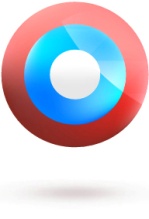 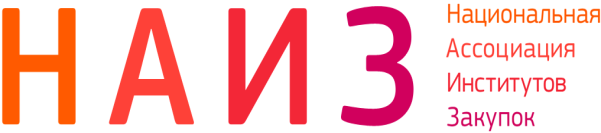 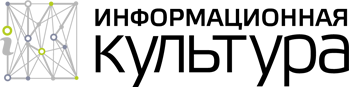 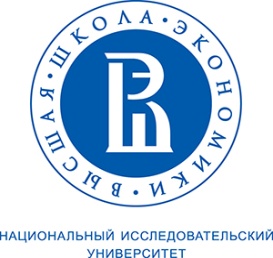 «грязные» закупки: способы ограничения конкуренции при размещении ггосударственного и муниципального заказа путем СОКРЫТИЯ ИЛИ ИСКАЖЕНИЯ заказчиком ИНФОРМАЦИИ О ЗАКУПКЕМосква, 2013Содержание1.	Введение	32.	Механизмы сокрытия или искажения информации о закупке	33.	Оценка потенциального экономического ущерба в силу искажения / сокрытия информации о закупке	64.	Масштабы сокрытия или искажения информации о закупке	95.	Причины сокрытия или искажения информации о закупках	96.	Необходимые действия	107.	Приложения	15ВведениеРазмещение государственного и муниципального заказа с использованием инструментов информационных технологий получило в последнее время широкое распространение ввиду возможности более эффективно достигать целей закупочной деятельности и способствовать развитию конкуренции при закупках товаров, работ и услуг для государственных и муниципальных нужд. Вместе с тем, проведение начальных стадий закупочных процедур в электронном виде (особенно, на этапе публикации извещения о проведении торгов) повлекло за собой возникновение ряда случаев технической манипуляции с размещаемой в открытом доступе информацией в целях ограничения конкуренции и заключения контракта между заказчиком и заранее определенным поставщиком (подрядчиком, исполнителем). При этом внешняя доступность и «прозрачность» информации о государственных и муниципальных закупках, фактическое исполнение заказчиками обязанности раскрытия сведений о проводимых торгах на поверку оказываются формальностью. При содержательном анализе данных по целому ряду закупок выясняется, что при их публикации имело место сокрытие или искажение сведений, непосредственно влияющих на возможность обнаружения информации о размещаемом заказе потенциальными поставщиками (подрядчиками, исполнителями). Механизмы сокрытия или искажения информации о закупке, выявленные при исследовании таких случаев, описаны ниже. Механизмы сокрытия или искажения информации о закупкеПри описании механизмов сокрытия или искажения сведений о закупке авторы отталкивались от выявленных фактов нарушения нормативно предписанных правил размещения информации о закупках на официальных ресурсах. В качестве нарушения рассматривались случаи неверного отражения публикуемой информации (включая нарушение правил правописания), а также публикация информации, не соответствующей прилагаемым к ней материалам, или отсутствие подлежащей публикации информации. В целом, можно указать на следующие выявленные типовые способы сокрытия информации о заказах:«латиница» – замена кириллических букв на аналогичные по написанию латинские. Например, «окон» и «окoн»;опечатки и грамматические ошибки – использование опечаток, а также грамматических ошибок, в том числе, в ключевых словах. Например, «поставка мсяо (гавядина)» или «поставку автамобиля»;отсутствие ключевых слов – в наименовании закупки используются только общие слова, не позволяющие однозначно определить предмет закупки. Например, «Лот N15» или «закупка товаров»;замена букв на похожие по написанию цифры – в этом случае буквы «о» и «б» могут заменяться на цифры «0» (ноль) и «6» (шесть). Например, «поставка ме6ели»;использование тире в корне слова – в этом случае знак тире размещается в корне слова, как при переносе текста по правилам русского языка. Например, «поставка мо-лочных про-дуктов»;разделение букв в составе слова пробелами – в этом случае каждая буква или часть слова отделена от другой пробелом. Например, «работ п о и з г о т о в л е н и ю п р о д у к ц и и (п о л и г р а ф и ч е с к а я)».	Необходимо отметить, что использование тире в корне слова, опечатки и грамматические ошибки зачастую не носят умышленного характера, а являются следствием недостаточной квалификации или невнимательности лиц, ответственных за размещение информации в открытом доступе. Поэтому в таких случаях целесообразно проведение детальной проверки на предмет выявления умышленных нарушений и коррупционных схем. 	Например, при отсутствии содержательных ключевых слов в наименовании предмета закупки (аукцион «на право заключения договора») и указании в качестве поискового критерия только составляющей кода Общероссийского классификатора продукции по видам экономической деятельности (далее – также ОКПД) верхнего уровня, поиск по предмету закупки для потенциального поставщика (подрядчика, исполнителя) практически невозможен. Как правило, следствием этого является участие в процедуре определения исполнителя только одного участника, с которым заключается контракт по цене, равной или близко к начально объявленной в извещении о проведении торгов. Либо контракт с единственным претендентом заключается с  существенным снижением цены по отношению к начальной, однако на полученную сумму экономии впоследствии заключается контракт с этим же лицом.Аналогичная схема используется и в случаях, когда отсутствуют содержательные ключевые слова в наименовании предмета закупки и указан код ОКПД верхнего уровня, т.е. поиск закупки затруднен, однако в процедуре определения исполнителя участвует более чем один участник (обычно это два претендента). Схема сговора здесь такова, что указанные участники либо предлагают заявки с одинаковой, равной начально объявленной цене, ценой (определение победителя происходит только по критерию времени подачи заявки) либо из двух поданных заявок одна содержит предложение по начальной (максимальной) цене, а другая с незначительным падением (как правило, на несколько сотен рублей). В качестве примера здесь можно привести закупку, которую производило федеральное казенное учреждение здравоохранения "Центр восстановительной медицины и реабилитации «Зеленая роща»" Министерства внутренних дел РФ. Заказчиком были проведены три процедуры на сумму 1 374 696 рублей, победителем было объявлено ООО «АСК продукт», предложение которого содержало падение от начальной (максимальной) цены в размере 0,2 % (ноля целых двух десятых процента). Наряду  с ООО «АСК продукт» в процедурах участвовало также ООО «ГАЛАНТ», которое постоянно уступало ООО «АСК продукт».Указанные примеры являются свидетельством того, как участники закупочной деятельности используют способы искажения или сокрытия информации о закупки для заключения контрактов со «своим» поставщиком по «нужной» цене.Оценка потенциального экономического ущерба в силу искажения / сокрытия информации о закупкеКак отмечалось выше, пробелы, ошибки или искажения текста в составе публикуемой информации о закупке не всегда являются следствием злонамеренных действий государственных и муниципальных заказчиков и не обязательно влекут за собой ограничение конкуренции в закупках вследствие ограничений обнаружения информации о конкретном заказе.Для выявления таких закономерностей было проведено исследование ряда закупок на предмет связи между умышленным искажением информации, предположительным предварительным сговором заказчика с одним из поставщиков, и как следствие, заключением контракта по максимально выгодной сторонам сговора (т.е. начальной или несущественно сниженной по сравнению с начальной) цене.При проведении исследования за основу были взяты сведения об осуществленных в Российской Федерации в 2012 гг. закупках. В результате автоматической обработки сведений по ним было выявлено около 12 тыс. случаев с вышеуказанными признаками сокрытия / искажения информации о закупке.В основе исследования лежит тезис о том, что сокрытие информации о заказах направлено на недобросовестное ограничение конкуренции, и обеспечение победы на торгах “своего” подрядчика, который владеет инсайдерской информацией о “грязной” закупке. .В целях расчета масштабов экономического ущерба из общей совокупности “грязных” закупок с признаками нарушений были отобраны закупки, когда в процедуре определения поставщика принимал участие только один субъект. Из данных закупок в свою очередь отобраны только те, в которых в результате ручной проверки с высокой долей вероятности присутствует умышленное искажение или сокрытие информации. Таким образом, совокупность «грязных» закупок с одним участником процедур определения поставщика  и высокой степенью подозрения на умышленное искажение (сокрытие) информации составила 662 случая.Из указанной выборки 662 закупок наибольшее число выявленных случаев нарушений приходится на следующие регионы РФ:В разрезе отдельных заказчиков наиболее часто нарушения правил размещения информации встречаются в отношении закупок следующих субъектов:При анализе цен контрактов относительно начальной цены по 662 «грязным» закупкам с одним участником было выявлено, что в среднем снижение цены контракта составляло 1% относительно объявленной заказчиком.Далее для сравнения была вручную сформирована контрольная совокупность из 657 закупок со сходными для «грязных» закупок ценами контрактов и с одним участником процедуры определения поставщика, но без признаков сокрытия / искажения информации о закупке («чистые» закупки). По данным закупкам было установлено среднее снижение цены контракта от начальной (максимальной) цены закупкина 6%.Таким образом, поскольку при проведении «грязных» закупок снижение цены  происходило в  среднем на 1%, а не на 6%, как при проведении «чистых» закупок, то заключенные по «грязным» закупкам контракты могли бы обойтись государству потенциально еще на 5% дешевле.Объем размещения по исследованным 662 «грязным» закупкам составил около 3,5 млрд. руб. Если предположить, что цена заключенных контрактов по этим закупкам при соблюдении правил «честной игры» могла быть дополнительно снижена на указанные 5%, то потенциальный ущерб от не сэкономленных средств составляет, как минимум, 97 млн. руб.Масштабы сокрытия или искажения информации о закупкеПо предварительным оценкам, в результате выборочного исследования сайта zakupki.gov.ru и сайтов заказчиков за 2012 год было обнаружено:около 1000 закупок,  имеющих признаки умышленного сокрытия информации;около 1000 закупок, требующих внимания ввиду наличия искажения информации;более 10 000 закупок с единичными нарушениями – искажениями в одном слове.По мнению авторов исследования, совокупность указанных случаев существенна и требует особого внимания со стороны контролирующих органов.Причины сокрытия или искажения информации о закупкахОсновной причиной возникновения подобных нарушений является несовершенно организованная система информационного обеспечения закупок, а также отсутствие методических документов, детально описывающих требования к публикуемым сведениям и позволяющих заказчику предварительно проверить правильность внесения информации о закупках и, в то же время, формирующих критерии отслеживания «непрозрачных» закупок контролирующими органами, потенциальными поставщиками и обществом. Еще одним фактором, способствующим сохранению проблемы манипуляции с информацией о закупке, служит отсутствие системных действий со стороны контролирующих органов по выявлению, преданию огласке таких случаев и привлечению к ответственности лиц, виновных в нарушениях. Необходимые действияВ настоящее время федеральными органами исполнительной власти осуществляются следующие мероприятия, направленные на решение проблемы злоупотреблений заказчиков при размещении информации о закупках.Минэкономразвития России и Федеральное казначейство в целях повышения удобства пользования, сокращения ошибок и уменьшения затрачиваемого времени на подготовку сведений о размещении заказов реализован следующий функционал официального сайта:рассылка уведомлений об окончании плановых сроков размещения извещений, протоколов работы комиссии и сведений о контрактах пользователям официального сайта по электронной почте;формирование извещения путем копирования ранее созданного извещения;указание на предписание, выданное контролирующим органом в результате рассмотрения жалобы, проведения плановой или внеплановой проверки, при внесении изменений в извещение;контроль недопустимости размещения сведений о контракте, в случае если для выбранного поставщика не указан признак о намерении заказчика заключить контракт после подведения итогов размещения заказа;разъяснение положений аукционной документации на основании запросов о разъяснении положений аукционной документации, полученных от операторов электронных площадок;создание извещений на основе планов-графиков, сформированных в структурированном виде;указание причины расторжения контракта путем выбора причины из классификатора оснований расторжения контракта.В целях расширения функциональных возможностей официального сайта, в том числе для обеспечения контроля размещения заказов, реализован следующий функционал:приостановка размещения заказа по решению контролирующего органа на основании поступившей жалобы;отображение основания внесения изменений в извещение (предписание контролирующего органа, его номер и дата или решение заказчика);подписка на получение информации о событиях из реестра государственных и муниципальных контрактов, а также гражданско-правовых договоров бюджетных учреждений (далее - реестр контрактов), реестра жалоб, реестра планов проверок и реестра результатов контроля в формате RSS-лент;поиск в реестре контрактов (по дате обновления реестровой записи, по вышестоящей организации с учетом ее подведомственных организаций, по региону заказчика, по уровню заказчика, по контрактам, финансируемых только из бюджетных средств или только из внебюджетных средств).Также осуществлена доработка функционала поиска официального сайта, связанная с обеспечением идентификации букв русского и латинского алфавитов. Реализация указанной доработки позволит оптимизировать поисковый функционал официального сайта, в том числе при наличии в словах букв латинского алфавита, заменяющих визуально схожие буквы русского алфавита, идентифицировать их как тождественные.В соответствии с совместным планом Федерального казначейства и Минэкономразвития России по развитию дизайна Официального сайта и реализации дополнительных сервисов, направленных на повышение открытости, доступности размещаемой информации, а также адаптации представления информации для различных групп пользователей, в 2013 году была запущена в опытную эксплуатацию усовершенствованная версия Официального сайта - Единый портал закупок (далее - Портал).Основной функциональностью главной страницы является поисковая строка, позволяющая находить сведения о заказах и закупках по наименованию лота, заказа / закупки, заказчику, номеру извещения. Также реализованы новые механизмы отбора данных: фильтрация критериев поиска, возможность задать уточняющие параметры поиска.На главной странице реализован набор интерактивных виджетов, представляющих основную статистическую информацию по опубликованным сведениям о размещении заказов.Пользователь получает возможность получать многоуровневые данные в следующем объеме:-	«Закупки в цифрах»: количество опубликованных извещений, число зарегистрированных организаций, сумма, на которую заключены контракты;-	«Экономия»: за определенный период по субъектам Российской Федерации, по ведомствам федерального уровня;-	«Топ-рейтинг заказчиков (94-ФЗ)» за определенный период по субъектам Российской Федерации;-	«Топ-рейтинг поставщиков (94-ФЗ)» за определенный период по субъектам Российской Федерации по сумме заключенных контрактов, по максимальной цене заключенного контракта, по количеству заключенных контрактов;-	«Топ-рейтинг заказов и контрактов (94-ФЗ)» за определенный период по субъектам Российской Федерации;-	«Распределение контрактов по уровням заказчиков» за определенный период;-	«Закупки в разрезе номенклатуры» за определенный период, сгруппированные по уровням заказчиков;-	«Распределение заказов по способам размещения» за определенный период, сгруппированные по уровням заказчиков.По результатам опытной эксплуатации, проведение которой планируется завершить в июне 2013 года, будет принято решение о запуске Портала в постоянную эксплуатацию.ФАС России в рамках осуществления контроля за соблюдением законодательства о размещении заказов на поставки товаров, работ и услуг проводят проверки соблюдения порядка размещения на официальном сайте информации о закупках и привлекают должностных лиц, виновных в нарушении порядка размещения информации о закупке, к ответственности в соответствии с Кодексом Российской Федерации об административных правонарушениях.Для решения указанной проблемы необходимы следующие действия:1. В отношении имевших место случаев искажения информации при размещении сведений о закупках:-  проведение контролирующими органами (ФАС России и Прокуратура России) тщательной проверки наиболее показательных случаев нарушений;- инициирование и публичное освещение процедур по привлечению к ответственности виновных должностных лиц заказчиков и представителей контролирующих органов, допустивших наиболее одиозные нарушения.2. Для предотвращения случаев искажения информации при размещении сведений о закупках в будущем:- обязать ФАС России и Минэкономразвития России разработать и принять методические рекомендации по обеспечению корректного размещения и доступности информации о закупках на официальном сайте zakupki.gov.ru;- обязать ФАС России и Минэкономразвития России принять методические рекомендации по проведению проверок в области государственного и муниципального заказа на предмет наличия искажения информации о закупках, содержащие критерии нарушений и способы их выявления;- обязать ФАС России и Минэкономразвития России разработать и внедрить технические способы мониторинга случаев искажения информации о закупках с возможностью немедленного уведомления контролирующих органов;- при создании единой информационной системы федеральной контрактной системы (далее - ФКС) предусмотреть обязательное наличие внутренних алгоритмов поиска ошибок в информации, не позволяющих публиковать информацию с ошибками или маркирующих такую информацию для всеобщего ознакомления;- при создании единой информационной системы ФКС предусмотреть создание рейтинга недобросовестных заказчиков для всеобщего ознакомления, исходя из количества допущенных (выявленных) нарушений;- по итогам календарного года публиковать в открытом доступе в единой информационной системы ФКС перечни исполнителей и руководителей заказчиков, допустивших нарушения правил размещения информации о закупках;- предусмотреть неоднократное нарушение правил размещения информации в качестве одного из дополнительных оснований для досрочного расторжения трудового договора для ответственных должностных лиц.ПриложенияПриложение 1Методика эконометрической проверки связи между наличием «нарушений» описания предмета закупки и уровнем конкуренции при проведении торговДля оценки связи между наличием «нарушений» описания предмета закупки и уровнем конкуренции при проведении торгов были сформированы две группы закупок (путем анализа опубликованных извещений о проведении закупок), проведенных в 2012 гг.:- к первой группе были отнесены закупки, в которых в результате ручной проверки информации о закупке подтвердились подозрения на наличие типовых способов сокрытия информации в извещениях, выявленных в автоматизированном режиме;- ко второй группе были отнесены закупки, в которых в автоматизированном режиме не было выявлено подозрений на наличие типовых способов сокрытия информации.Для оценки влияния «нарушений» на уровень конкуренции при осуществлении закупок использовались следующие показатели (зависимые переменные):- количество поданных заявок на участие в закупке;- процент снижения первоначальной (максимальной) цены контракта (цены лота).Анализ связи между наличием «нарушений» описания предмета закупки и уровнем конкуренции проводился с помощью статистических и эконометрических методов.Оценка влияния «нарушений» описания предмета закупки на снижение первоначальной (максимальной) цены контракта (цены лота) и количество поданных заявокКорреляционный анализ свидетельствуют о наличии значимой отрицательной связи между наличием признаков сокрытия информации в извещении о государственном заказе (в частности, такого нарушения, как печать латинскими буквами) и процентом снижения начальной (максимальной) цены контракта (цены лота), а также количеством поданных заявок. С вероятностью 95% можно сказать, что наличие признаков сокрытия информации при размещении государственного заказа оказывает отрицательное влияние на снижение максимальной цены контракта и число поданных заявок. Регрессионный анализ также показал обратную зависимость между снижением начальной (максимальной) цены контракта (цены лота), количеством заявок на участие в закупке, с одной стороны, и наличием признаков сокрытия информации в извещении государственного заказа, с другой стороны.Однако значимость «нарушений» с точки зрения влияния на уровень конкуренции не существенна: более чем на 95% изменение количества числа заявок участников, также как и процент снижения первоначальной (максимальной) цены контракта (цены лота), объясняется иными факторами, не связанными с признаками сокрытия информации в извещениях государственных заказов. В то же время, можно с уверенностью говорить о значимости выявленных различий средних значений анализируемых показателей для двух групп закупок – с «нарушениями» и без них. Таким образом, факт наличия признаков сокрытия информации в извещениях приводит к снижению количества заявок участников в среднем на 22%.Рисунок 1 – Сравнение закупок с наличием признаков «нарушений» и без признаков «нарушений»Приложение 2МЕТОДИЧЕСКИЕ РЕКОМЕНДАЦИИ по проверке соблюдения требований законодательства при размещении заказчиками информации о закупках на официальном сайте «zakupki.gov.ru» и выявлению нарушений в части искажения информации о закупке1. Общие положенияНастоящие Методические рекомендации по проверке соблюдения требований законодательства при размещении заказчиками информации о закупках на официальном сайте «zakupki.gov.ru» и выявлению нарушений в части искажения информации о закупке (далее - Рекомендации) направлены на обеспечение реализации положений Федерального закона от 21.07.2005 N 94-ФЗ "О размещении заказов на поставки товаров, выполнение работ, оказание услуг для государственных и муниципальных нужд" (далее – Закон № 94-ФЗ), Постановления Правительства РФ от 10.03.2007 N 147 "Об утверждении Положения о пользовании официальными сайтами в сети Интернет для размещения информации о размещении заказов на поставки товаров, выполнение работ, оказание услуг для государственных и муниципальных нужд и о требованиях к технологическим, программным, лингвистическим, правовым и организационным средствам обеспечения пользования указанными сайтами" (далее - Положение о сайте), а также Приказа Минэкономразвития РФ N 646, Казначейства РФ N 21н от 14.12.2010 "Об утверждении Положения о пользовании официальным сайтом Российской Федерации в сети "Интернет" для размещения информации о размещении заказов на поставки товаров, выполнение работ, оказание услуг и о требованиях к технологическим, программным, лингвистическим, правовым и организационным средствам обеспечения пользования указанным сайтом" (далее - Правила пользования сайтом), касающихся опубликования на официальном сайте информации о размещении заказов.Рекомендации разработаны в целях выявления и оценки нарушений, имевших место при размещении государственного и муниципального заказа, когда определение исполнителя по государственному или муниципальному контракту производилось (должно было производиться) конкурентными способами.В Рекомендациях рассматриваются вопросы, связанные с определением возможных нарушений в части искажения информации о закупке при указании ключевых слов конкретной закупки, описания предмета закупки.Рекомендации разработаны для экспертов и специалистов органов, осуществляющих контроль за соблюдением законодательства Российской Федерации и иных нормативных правовых актов Российской Федерации о размещении заказов, а для осуществления общественного контроля в сфере закупок.При разработке методических подходов по выявлению искажения информации о закупках были учтены примеры нарушения правил размещения информации, выявленные на официальном сайте www.zakupki.gov.ru»  (далее также- официальный сайт) в отношении отдельных закупок.2. Правовые основания проверки соблюдения правил размещения информации о закупкеСогласно части 7 статьи 16 Закона № 94-ФЗ «порядок регистрации на официальном сайте пользователей, осуществляющих размещение на официальном сайте информации о размещении заказов, в том числе сроки регистрации, а также порядок размещения на официальном сайте и форма планов-графиков размещения заказа, порядок пользования официальным сайтом и требования к технологическим, программным, лингвистическим, правовым и организационным средствам обеспечения пользования указанным сайтом устанавливаются федеральным органом исполнительной власти, осуществляющим нормативное правовое регулирование в сфере размещения заказов, и федеральным органом исполнительной власти, осуществляющим правоприменительные функции по кассовому обслуживанию исполнения бюджетов бюджетной системы Российской Федерации».В соответствии с пунктом 13 Положения о сайте, утвержденного Постановлением Правительства РФ от 10.03.2007 N 147,  «ведение официальных сайтов и размещение на них информации осуществляются на русском языке. Ведение официальных сайтов субъектов Российской Федерации и муниципальных образований и размещение на них информации может дополнительно осуществляться на государственном языке соответствующей республики Российской Федерации. Наименования иностранных юридических и физических лиц могут быть указаны с использованием букв латинского алфавита».Также согласно пункту 11 Правил пользования сайтом, утвержденных Приказами Минэкономразвития РФ N 646 и Казначейства РФ N 21н от 14.12.2010,  «ведение официального сайта и размещение на нем информации осуществляются на русском языке. Наименования иностранных юридических и физических лиц, указание на товарные знаки могут быть указаны с использованием букв латинского алфавита».Таким образом, информация о закупке, размещаемая на официальном сайте, за исключением наименований иностранных юридических и физических лиц или товарных знаков, должна размещаться на русском языке с соблюдением соответствующих правил. Написание наименований иностранных юридических и физических лиц или товарных знаков, согласно указанным нормам, хотя и возможно с использованием букв латинского алфавита, но является правом, а не обязанностью размещающего информацию субъекта, т.е. также может осуществляться на русском языке. Следует обратить внимание, что на официальных сайтах субъектов Российской Федерации и муниципальных образований допускается размещение информации на государственном языке соответствующей республики Российской Федерации, однако такое размещение должно производиться дополнительно к обязательному указанию на русском языке.3. Объект и предмет проверкиОбъектом проверки являются сведения об объявлении процедур определения исполнителя по контракту, а также материалы по проведенным закупкам, в том числе по тем из них, исполнение контракта по которым завершено. Анализу подлежат общедоступные сведения, в том числе, информация о конкретных закупках, размещенная на официальном сайте и на официальных сайтах субъектов Российской Федерации и муниципальных образований.Предметом проверки является наличие в размещенной заказчиками информации о закупке искажений, нарушений или пробелов следующего свойства:1) в информации о закупке отсутствуют ключевые слова для поиска;2) ключевые слова для поиска сформулированы без указания на конкретный объект закупки, а указывают лишь на факт закупки или закупку объекта в самом обобщенном виде, не позволяющую идентифицировать предмет контракта - например, «лот № 15», «закупка товаров»;3) ключевые слова содержат символы латинского алфавита (вместо русских символов или совместно в составе слов)- например, «шаccи», «шасcи»;4) в ключевых словах в составе слова буквы заменены сходными по изображению цифрами- например, «о6ъем», «металлопр0кат», «и3мерения»;ключевые слова содержат орфографические ошибки – например, «гавядина», «поставка автамобиля», «искуственный»;5) ключевые слова содержат опечатки (перестановку некоторых букв внутри слова) - например, «мсяо», «крипич»;6) ключевые слова содержат пунктуационные ошибки (включая тире в составе слова, не предусмотренное правилами) – например, «по-лу-чени-я», «поставка мо-лочных про-дуктов»;7) ключевые слова содержат ошибки машинописного написания (включая разделение букв в составе слова пробелами, написание слов с разрядкой между буквами, использование так называемого «нижнего подчеркивания»)- например, «работ п о и з г о т о в л е н и ю п р о д у к ц и и (п о л и г р а ф и ч е с к а я)», «п_о_л_имер».О наличии возможных умышленных нарушений правил размещения информации может свидетельствовать как наличие одного из указанных признаков, так и сочетание нескольких из них.Среди указанных признаков о наличии умышленного искажения информации о закупке можно предположить (от большей степени вероятности к меньшей), если:-  в ключевых словах в составе слова буквы заменены сходными по изображению цифрами;- ключевые слова содержат символы латинского алфавита (вместо русских символов или совместно в составе слов;- ключевые слова содержат ошибки машинописного написания (включая разделение букв в составе слова пробелами, написание слов с разрядкой между буквами, использование так называемого «нижнего подчеркивания»);- присутствуют сразу несколько ошибок в написании слов;- в информации о закупке отсутствуют ключевые слова для поиска;- ключевые слова для поиска сформулированы без указания на конкретный объект закупки, а указывают лишь на факт закупки или закупку объекта в самом обобщенном виде, не позволяющую идентифицировать предмет контракта;-  ключевые слова содержат пунктуационные ошибки (включая тире в составе слова, не предусмотренное правилами);- ключевые слова содержат орфографические ошибки;- ключевые слова содержат опечатки (перестановку некоторых букв внутри слова).4. Основания для предположения об умышленном нарушении правил размещения информации о закупкеНеобходимо отметить, что наличие указанных ошибок не во всех случаях приводит к ограничению принципа конкурентности определения исполнителя по контракту (к примеру, в ряде случаев отсутствие ключевых слов или ошибки в ключевых словах не явились препятствием для подачи достаточно большого количества заявок на участие или для существенного понижения начальной цены). Ввиду того, что некоторые ошибки при внесении информации о закупке могут носить неумышленный характер или объясняться причинами не коррупционного свойства (недостаточный уровень языковой и компьютерной грамотности, низкий уровень квалификации в части работы с сайтом, «человеческий фактор»), при выявлении одного или нескольких признаков, указанных в разделе 3 настоящих Рекомендаций, следует произвести дополнительное исследование особенностей конкретной закупки.Дополнительным основанием для предположения об умышленном нарушении правил размещения информации о закупке при наличии ошибок в написании могут служить следующие обстоятельства:1) в отношении данной закупки была подана только одна заявка на участие или заявки не поступили вовсе;2) были поданы только две заявки, причем обе подавались одновременно (в одно и то же время);3) поступило несколько заявок. За исключением одной все они были отклонены (участникам отказано в допуске к участию), и контракт с победителем был заключен по цене, равной начально-объявленной в извещении или несущественно сниженной;4) контракт был заключен по цене, равной начально объявленной в извещении (особенно, если в конкурентных процедурах определения исполнителя принял участие только один претендент);5) контракт был заключен по цене, несущественно сниженной (менее 5%) относительно начально объявленной в извещении (особенно, если в конкурентных процедурах определения исполнителя принял участие только один претендент);6) несущественная разница в стоимости предложений участников (особенно, если их было двое);7) из всех принявших участие в аукционе участников процедур только один делает предложение на понижение, остальные делают предложение, равное начальной цене;8) из всех заявившихся участников аукциона принимает участие в процедуре (является) и делает предложение только один.9) размещение заказа было впоследствии отменено заказчиком;10) значительный размер начальной цены контракта (более 5 млн. руб.).Необходимо отметить, что сами по себе данные обстоятельства не могут являться исчерпывающим признаком, свидетельствующим об  умышленном нарушении правил размещения информации о закупке, но повышают такую вероятность при одновременном наличии ошибок в описании закупки. Однако в случае, если при проверке информации о заказе будет дополнительно установлено наличие указанных обстоятельств, необходимо проведение детальной проверки данной закупки.5. Основания для предположения об отсутствии умышленного нарушения правил размещения информации о закупкеОтсутствие умысла на проведение закупки непрозрачными способами при наличии ошибок в описании закупки может предполагаться при следующих обстоятельствах:1) подача заявок более чем двумя претендентами, если все они были допущены к участию;2) существенное снижение начальной цены закупки;3) отказ от размещения заказа по инициативе заказчика при отсутствии предписаний контрольных органов и (или) жалоб участников.Вместе с тем, необходимо проведение проверок в отношении таких закупок для установления действительных причин нарушения.  Приложение 3Примеры закупок, содержащие нарушения при размещении информацииПозицияНазвание регионаКоличество выявленных случаев нарушений, ед.Доля выявленных случаев нарушений, %1Республика Дагестан91212-3Новосибирская область70162-3Санкт-Петербург70164Московская область58135Москва50116Республика Башкортостан2867-8Краснодарский край2257-8Челябинская область2259Республика Татарстан16410Нижегородская область153ИТОГО:442100ПозицияНаименование органаКоличество выявленных случаев нарушений1Министерство финансов и налоговой политики Новосибирской области602Министерство труда и социального развития Республики Дагестан283Верховный Суд Республики Башкортостан214Министерство здравоохранения Республики Дагестан195Департамент здравоохранения города Москвы176Управление здравоохранения Администрации г. Серпухова167Администрация Шатурского муниципального района Московской области158-10"Федеральное государственное бюджетное учреждение ""Российский научно-исследовательский нейрохирургический институт имени профессора А. Л. Поленова"" Министерства здравоохранения и социального развития Российской Федерации"88-10"федеральное государственное бюджетное образовательное учреждение высшего профессионального образования ""Томский государственный университет систем управления и радиоэлектроники"88-10Управление здравоохранения Администрации города Челябинска8№ п/пТип ошибкиСсылка на ООСНаименование заказчикаРегионНаименование вышестоящей организацииН(М)ЦКЦена контракта«мусорное» название без ключевых словhttp://zakupki.gov.ru/pgz/public/action/orders/info/common_info/show?notificationId=2665323министерство здравоохранения Новосибирской областиНовосибирская обл..министерство финансов и налоговой политики Новосибирской области1571.74899,36пробелы между буквами в составе словаhttp://zakupki.gov.ru/pgz/public/action/orders/info/common_info/show?notificationId=4756993"Муниципальное учреждение здравоохранения ""Серпуховская городская больница имени Семашко Н.А."Московская обл..Управление здравоохранения Администрации г. Серпухова2600026000,00пробелы между буквами в составе словаhttp://zakupki.gov.ru/pgz/public/action/orders/info/common_info/show?notificationId=4748012"Муниципальное учреждение здравоохранения ""Серпуховская городская больница имени Семашко Н.А."Московская обл..Управление здравоохранения Администрации г. Серпухова5600056000,00пробелы между буквами в составе словаhttp://zakupki.gov.ru/pgz/public/action/orders/info/common_info/show?notificationId=4751201"Муниципальное учреждение здравоохранения ""Серпуховская городская больница имени Семашко Н.А."Московская обл..Управление здравоохранения Администрации г. Серпухова7270072700,00пробелы между буквами в составе словаhttp://zakupki.gov.ru/pgz/public/action/orders/info/common_info/show?notificationId=4737660"Муниципальное учреждение здравоохранения ""Серпуховская городская больница имени Семашко Н.А."Московская обл..Управление здравоохранения Администрации г. Серпухова110000110000,00пробелы между буквами в составе словаhttp://zakupki.gov.ru/pgz/public/action/orders/info/common_info/show?notificationId=4756847"Муниципальное учреждение здравоохранения ""Серпуховская городская больница имени Семашко Н.А."Московская обл..Управление здравоохранения Администрации г. Серпухова143000143000,00опечаткиhttp://zakupki.gov.ru/pgz/public/action/orders/info/common_info/show?notificationId=3807160"Государственное казенное учреждение социального обслуживания Московской области ""Егорьевский реабилитационный центр для детей и подростков с ограниченными возможностями ""Егорка"Московская обл..Министерство социальной защиты населения Московской области165000163000,00опечаткиhttp://zakupki.gov.ru/pgz/public/action/orders/info/common_info/show?notificationId=3760089"Государственное казенное учреждение социального обслуживания Московской области ""Егорьевский реабилитационный центр для детей и подростков с ограниченными возможностями ""Егорка"Московская обл..Министерство социальной защиты населения Московской области165000165000,00опечаткиhttp://zakupki.gov.ru/pgz/public/action/orders/info/common_info/show?notificationId=3627926"Федеральное государственное бюджетное учреждение ""Институт хирургии имени А.В. Вишневского"" Министерства здравоохранения и социального развития Российской Федерации"МоскваМинистерство здравоохранения Российской Федерации181650181650,00«латиница»http://zakupki.gov.ru/pgz/public/action/orders/info/common_info/show?notificationId=3134598Администрация города Сергиев Посад Сергиево-Посадского муниципального района Московской областиМосковская обл..205000205000,00пробелы между буквами в составе словаhttp://zakupki.gov.ru/pgz/public/action/orders/info/common_info/show?notificationId=4765978"Муниципальное учреждение здравоохранения ""Серпуховская городская больница имени Семашко Н.А."Московская обл..Управление здравоохранения Администрации г. Серпухова210000210000,00опечаткиhttp://zakupki.gov.ru/pgz/public/action/orders/info/common_info/show?notificationId=5020283"Государственное учреждение здравоохранения ""Станция переливания крови №5"" департамента здравоохранения Краснодарского края"Краснодарский крайминистерство здравоохранения Краснодарского края232598232598,00опечаткиhttp://zakupki.gov.ru/pgz/public/action/orders/info/common_info/show?notificationId=2265597"Государственное казенное учреждение ""Дирекция по обеспечению деятельности государственных учреждений здравоохранения Северо-Западного административного округа города Москвы"МоскваДепартамент здравоохранения города Москвы245327.67245327,67опечаткиhttp://zakupki.gov.ru/pgz/public/action/orders/info/common_info/show?notificationId=3960065"Муниципальное казенное учреждение ""Управление образования администрации Саянского района"Красноярский крайМуниципальное казенное учреждение Финансово-экономическое управление администрации Саянского района251200251200,00опечаткиhttp://zakupki.gov.ru/pgz/public/action/orders/info/common_info/show?notificationId=2208625"Государственное бюджетное учреждение города Москвы ""Московский государственный зоологический парк"МоскваДепартамент культуры города Москвы267212.14267212,14пробелы между буквами в составе словаhttp://zakupki.gov.ru/pgz/public/action/orders/info/common_info/show?notificationId=3901238Администрация поселка Колпна Колпнянского района Орловской области городское поселениеОрловская обл..286077.48268077,00пробелы между буквами в составе слова,опечаткиhttp://zakupki.gov.ru/pgz/public/action/orders/info/common_info/show?notificationId=3934534Новгородская обл.астная ДумаНовгородская обл..269100269000,00опечаткиhttp://zakupki.gov.ru/pgz/public/action/orders/info/common_info/show?notificationId=2428750"Федеральное государственное бюджетное учреждение здравоохранения ""Центральная детская клиническая больница Федерального медико-биологического агентства"МоскваФедеральное медико-биологическое агентство305651.27305651,27опечаткиhttp://zakupki.gov.ru/pgz/public/action/orders/info/common_info/show?notificationId=2482524"Государственное учреждение здравоохранения города Москвы ""Детская городская клиническая больница № 13 имени Н.Ф.Филатова"" Департамента здравоохранения города Москвы"МоскваДепартамент здравоохранения города Москвы314996314996,00опечаткиhttp://zakupki.gov.ru/pgz/public/action/orders/info/common_info/show?notificationId=2501830"муниципальное бюджетное учреждение здравоохранения ""Городецкая центральная районная больница"Нижегородская обл..министерство здравоохранения Нижегородской области330210330210,00опечаткиhttp://zakupki.gov.ru/pgz/public/action/orders/info/common_info/show?notificationId=4401132"Государственное казенное учреждение здравоохранения города Москвы ""Психиатрическая клиническая больница № 4 им.П.Б.Ганнушкина Департамента здравоохранения города Москвы"МоскваДепартамент здравоохранения города Москвы334229.53334229,53пробелы между буквами в составе словаhttp://zakupki.gov.ru/pgz/public/action/orders/info/common_info/show?notificationId=4753478"Муниципальное учреждение здравоохранения ""Серпуховская городская больница имени Семашко Н.А."Московская обл..Управление здравоохранения Администрации г. Серпухова364779.74364779,74опечаткиhttp://zakupki.gov.ru/pgz/public/action/orders/info/common_info/show?notificationId=4514533Администрация Бирилюсского районаКрасноярский край372327372327,00опечаткиhttp://zakupki.gov.ru/pgz/public/action/orders/info/common_info/show?notificationId=4407344Департамент здравоохранения города МосквыМоскваДепартамент финансов города Москвы395912.5395912,50пробелы между буквами в составе словаhttp://zakupki.gov.ru/pgz/public/action/orders/info/common_info/show?notificationId=4750289"Муниципальное учреждение здравоохранения ""Серпуховская городская больница имени Семашко Н.А."Московская обл..Управление здравоохранения Администрации г. Серпухова400000400000,00опечаткиhttp://zakupki.gov.ru/pgz/public/action/orders/info/common_info/show?notificationId=3799254Администрация сельского поселения Костинское Дмитровского муниципального района Московской областиМосковская обл..405911.85405000,00опечаткиhttp://zakupki.gov.ru/pgz/public/action/orders/info/common_info/show?notificationId=3650537"Администрация сельского поселения ""Липицкое"" Серпуховского муниципального района Московской области"Московская обл..420000419000,00опечаткиhttp://zakupki.gov.ru/pgz/public/action/orders/info/common_info/show?notificationId=4075091Администрация сельского поселения Кривополянский сельсовет Чаплыгинского муниципального района Липецкой области Российской ФедерацииЛипецкая обл.466059466059,00опечаткиhttp://zakupki.gov.ru/pgz/public/action/orders/info/common_info/show?notificationId=2919304Администрация сельского поселения ВоронинскоеМосковская обл..470669.8470669,75пробелы между буквами в составе словаhttp://zakupki.gov.ru/pgz/public/action/orders/info/common_info/show?notificationId=4769714"Муниципальное учреждение здравоохранения ""Серпуховская городская больница имени Семашко Н.А."Московская обл..Управление здравоохранения Администрации г. Серпухова478000478000,00опечаткиhttp://zakupki.gov.ru/pgz/public/action/orders/info/common_info/show?notificationId=4405966"Государственное бюджетное учреждение здравоохранения города Москвы ""Городская поликлиника № 64 Департамента здравоохранения города Москвы"МоскваДепартамент здравоохранения города Москвы484650484650,00опечаткиhttp://zakupki.gov.ru/pgz/public/action/orders/info/common_info/show?notificationId=2206540"государственное бюджетное образовательное учреждение среднего профессионального образования ""Курганинский аграрно-технологический техникум""Краснодарского края"Краснодарский крайминистерство образования и науки Краснодарского края486233486233,00пробелы между буквами в составе словаhttp://zakupki.gov.ru/pgz/public/action/orders/info/common_info/show?notificationId=4752517"Муниципальное учреждение здравоохранения ""Серпуховская городская больница имени Семашко Н.А."Московская обл..Управление здравоохранения Администрации г. Серпухова498600498600,00опечаткиhttp://zakupki.gov.ru/pgz/public/action/orders/info/common_info/show?notificationId=2546474"Государственное бюджетное учреждение здравоохранения города Москвы ""Центр патологии речи и нейрореабилитации Департамента здравоохранения города Москвы"МоскваДепартамент здравоохранения города Москвы498695.55498695,55опечаткиhttp://zakupki.gov.ru/pgz/public/action/orders/info/common_info/show?notificationId=5034650"Государственное бюджетное учреждение здравоохранения города Москвы ""Московский научно-практический центр медицинской реабилитации, восстановительной и спортивной медицины Департамента здравоохранения города Москвы"МоскваДепартамент здравоохранения города Москвы579033.33579033,33опечаткиhttp://zakupki.gov.ru/pgz/public/action/orders/info/common_info/show?notificationId=4828395"Государственное бюджетное учреждение здравоохранения города Москвы ""Детская городская клиническая больница святого Владимира Департамента здравоохранения города Москвы"МоскваДепартамент здравоохранения города Москвы599920599920,00опечаткиhttp://zakupki.gov.ru/pgz/public/action/orders/info/common_info/show?notificationId=4399464"Государственное казенное учреждение здравоохранения города Москвы ""Психиатрическая клиническая больница № 4 им.П.Б.Ганнушкина Департамента здравоохранения города Москвы"МоскваДепартамент здравоохранения города Москвы607024.27607024,27пробелы между буквами в составе словаhttp://zakupki.gov.ru/pgz/public/action/orders/info/common_info/show?notificationId=4725165"Муниципальное учреждение здравоохранения ""Серпуховская городская больница имени Семашко Н.А."Московская обл..Управление здравоохранения Администрации г. Серпухова609970609970,00опечаткиhttp://zakupki.gov.ru/pgz/public/action/orders/info/common_info/show?notificationId=4085226"Государственное казенное учреждение здравоохранения города Москвы ""Туберкулезная больница №11 Департамента здравоохранения города Москвы"Московская обл..Департамент здравоохранения города Москвы610068.6610068,60пробелы между буквами в составе словаhttp://zakupki.gov.ru/pgz/public/action/orders/info/common_info/show?notificationId=4749774"Муниципальное учреждение здравоохранения ""Серпуховская городская больница имени Семашко Н.А."Московская обл..Управление здравоохранения Администрации г. Серпухова612700612700,00опечаткиhttp://zakupki.gov.ru/pgz/public/action/orders/info/common_info/show?notificationId=4018031министерство сельского хозяйства, пищевой и перерабатывающей промышленности Оренбургской областиОренбургская обл..616140616140,00опечаткиhttp://zakupki.gov.ru/pgz/public/action/orders/info/common_info/show?notificationId=2904594"Муниципальное бюджетное учреждение ""Воркутинский родильный дом"" муниципального образования городского округа ""Воркута"Коми РеспубликаубликаМинистерство здравоохранения Республики Коми629647.94629647,94опечаткиhttp://zakupki.gov.ru/pgz/public/action/orders/info/common_info/show?notificationId=3534180"Кировское областное государственное бюджетное судебно-экспертное учреждение здравоохранения ""Кировское областное бюро судебно-медицинской экспертизы"Кировская обл..Департамент здравоохранения Кировской области660744660744,00опечаткиhttp://zakupki.gov.ru/pgz/public/action/orders/info/common_info/show?notificationId=4406744"Государственное бюджетное учреждение здравоохранения города Москвы ""Московский научно-практический центр медицинской реабилитации, восстановительной и спортивной медицины Департамента здравоохранения города Москвы"МоскваДепартамент здравоохранения города Москвы688500688500,00пробелы между буквами в составе словаhttp://zakupki.gov.ru/pgz/public/action/orders/info/common_info/show?notificationId=4752294"Муниципальное учреждение здравоохранения ""Серпуховская городская больница имени Семашко Н.А."Московская обл..Управление здравоохранения Администрации г. Серпухова692000692000,00опечаткиhttp://zakupki.gov.ru/pgz/public/action/orders/info/common_info/show?notificationId=4402862"Государственное бюджетное учреждение здравоохранения города Москвы ""Городская поликлиника № 152 Департамента здравоохранения города Москвы"МоскваДепартамент здравоохранения города Москвы698640698640,00пробелы между буквами в составе словаhttp://zakupki.gov.ru/pgz/public/action/orders/info/common_info/show?notificationId=4756971"Муниципальное учреждение здравоохранения ""Серпуховская городская больница имени Семашко Н.А."Московская обл..Управление здравоохранения Администрации г. Серпухова720000720000,00пробелы между буквами в составе словаhttp://zakupki.gov.ru/pgz/public/action/orders/info/common_info/show?notificationId=4511804"федеральное бюджетное учреждение ""3 центральный военный клинический госпиталь имени А.А.Вишневского Министерства обороны Российской Федерации"Московская обл..Министерство обороны Российской Федерации739409739409,00опечаткиhttp://zakupki.gov.ru/pgz/public/action/orders/info/common_info/show?notificationId=3638803администрация рабочего поселка Чаадаевка Городищенского района Пензенской областиПензенская обл..Финансовое управление администрации Городищенского района Пензенской области852075852075,00опечаткиhttp://zakupki.gov.ru/pgz/public/action/orders/info/common_info/show?notificationId=3643632администрация рабочего поселка Чаадаевка Городищенского района Пензенской областиПензенская обл..Финансовое управление администрации Городищенского района Пензенской области892650892650,00опечаткиhttp://zakupki.gov.ru/pgz/public/action/orders/info/common_info/show?notificationId=3644216администрация рабочего поселка Чаадаевка Городищенского района Пензенской областиПензенская обл..Финансовое управление администрации Городищенского района Пензенской области892650892650,00опечаткиhttp://zakupki.gov.ru/pgz/public/action/orders/info/common_info/show?notificationId=2801228"Государственное казенное учреждение ""Дирекция по обеспечению деятельности государственных учреждений здравоохранения Северо-Западного административного округа города Москвы"МоскваДепартамент здравоохранения города Москвы915750915750,00«латиница»http://zakupki.gov.ru/pgz/public/action/orders/info/common_info/show?notificationId=4085391Министерство внутренних дел Российской ФедерацииМосква987454987454,00пробелы между буквами в составе словаhttp://zakupki.gov.ru/pgz/public/action/orders/info/common_info/show?notificationId=4761568"Муниципальное учреждение здравоохранения ""Серпуховская городская больница имени Семашко Н.А."Московская обл..Управление здравоохранения Администрации г. Серпухова10000001000000,00опечаткиhttp://zakupki.gov.ru/pgz/public/action/orders/info/common_info/show?notificationId=2782043Управление Федерального казначейства по Омской областиОмская обл..Федеральное казначейство10000001000000,00опечаткиhttp://zakupki.gov.ru/pgz/public/action/orders/info/common_info/show?notificationId=3595435"Муниципальное бюджетное учреждение здравоохранения ""Домбаровская центральная районная больница"Оренбургская обл..1069595.761064000,00«латиница»http://zakupki.gov.ru/pgz/public/action/orders/info/common_info/show?notificationId=2201578"Муниципальное учреждение ""Управление главного смотрителя г. Липецка"Липецкая обл.Департамент транспорта, дорог и благоустройства администрации города Липецка11080001108000,00пробелы между буквами в составе словаhttp://zakupki.gov.ru/pgz/public/action/orders/info/common_info/show?notificationId=4756904"Муниципальное учреждение здравоохранения ""Серпуховская городская больница имени Семашко Н.А."Московская обл..Управление здравоохранения Администрации г. Серпухова1179056.121179056,12опечаткиhttp://zakupki.gov.ru/pgz/public/action/orders/info/common_info/show?notificationId=3638737администрация рабочего поселка Чаадаевка Городищенского района Пензенской областиПензенская обл..Финансовое управление администрации Городищенского района Пензенской области12443001244300,00пробелы между буквами в составе словаhttp://zakupki.gov.ru/pgz/public/action/orders/info/common_info/show?notificationId=4365934"Муниципальное бюджетное учреждение здравоохранения ""Городская больница им. Семашко Н.А. поселка Софрино Пушкинского района Московской области"Московская обл..Управление здравоохранения администрации Пушкинского муниципального района13680001368000,00опечаткиhttp://zakupki.gov.ru/pgz/public/action/orders/info/common_info/show?notificationId=4494796Управление информатизации и связи Краснодарского краяКраснодарский крайминистерство финансов Краснодарского края13997001399700,00опечаткиhttp://zakupki.gov.ru/pgz/public/action/orders/info/common_info/show?notificationId=2265163"Государственное казенное учреждение города Москвы ""Инженерная служба района Зябликово"МоскваУправа района Зябликово города Москвы1490340.91490340,90«латиница»http://zakupki.gov.ru/pgz/public/action/orders/info/common_info/show?notificationId=2521273Администрация города Сергиев Посад Сергиево-Посадского муниципального района Московской областиМосковская обл..15000001500000,00опечаткиhttp://zakupki.gov.ru/pgz/public/action/orders/info/common_info/show?notificationId=4493257Государственное бюджетное образовательное учреждение города Москвы лицей № 1502 при МЭИМоскваДепартамент образования города Москвы16151011615101,00опечаткиhttp://zakupki.gov.ru/pgz/public/action/orders/info/common_info/show?notificationId=4943696"Государственное бюджетное учреждение здравоохранения города Москвы ""Стоматологическая поликлиника № 35 Департамента здравоохранения города Москвы"МоскваДепартамент здравоохранения города Москвы1996527.51996527,50опечаткиhttp://zakupki.gov.ru/pgz/public/action/orders/info/common_info/show?notificationId=4500492"Государственное казенное учреждение здравоохранения города Москвы ""Производственно-техническое объединение капитального ремонта и строительства Департамента здравоохранения города Москвы"МоскваДепартамент здравоохранения города Москвы2185483.442185483,44опечаткиhttp://zakupki.gov.ru/pgz/public/action/orders/info/common_info/show?notificationId=3468156"Федеральное государственное бюджетное учреждение здравоохранения ""Клиническая больница №123 Федерального медико-биологического агентства"Московская обл..Федеральное медико-биологическое агентство21942052194205,00опечаткиhttp://zakupki.gov.ru/pgz/public/action/orders/info/common_info/show?notificationId=2264924"Государственное казенное учреждение города Москвы ""Инженерная служба района Зябликово"МоскваУправа района Зябликово города Москвы2682613.622682613,62опечаткиhttp://zakupki.gov.ru/pgz/public/action/orders/info/common_info/show?notificationId=4884503"Федеральное государственное бюджетное учреждение культуры ""Государственный академический Большой театр России"Москва29956802995680,00«латиница»http://zakupki.gov.ru/pgz/public/action/orders/info/common_info/show?notificationId=4814567Министерство здравоохранения Московской областиМосковская обл..Министерство финансов Московской области37600003760000,00«латиница»http://zakupki.gov.ru/pgz/public/action/orders/info/common_info/show?notificationId=3526699"Федеральное государственное бюджетное учреждение ""Российский научный центр рентгенорадиологии"" Министерства здравоохранения и социального развития Российской Федерации"МоскваМинистерство здравоохранения Российской Федерации3831236.333831236,33опечаткиhttp://zakupki.gov.ru/pgz/public/action/orders/info/common_info/show?notificationId=3206433"Муниципальное бюджетное учреждение ""Воркутинская больница скорой медицинской помощи"" муниципального образования городского округа ""Воркута"Коми РеспубликаМинистерство здравоохранения Республики Коми3836039.23836039,20опечаткиhttp://zakupki.gov.ru/pgz/public/action/orders/info/common_info/show?notificationId=2594610"федеральное казенное учреждение ""Центр обеспечения деятельности федеральной противопожарной службы Государственной противопожарной службы Министерства Российской Федерации по делам гражданской обороны, чрезвычайным ситуациям и ликвидации последствий стихийных бедствий"МоскваМинистерство Российской Федерации по делам гражданской обороны, чрезвычайным ситуациям и ликвидации последствий стихийных бедствий39000003900000,00«латиница»http://zakupki.gov.ru/pgz/public/action/orders/info/common_info/show?notificationId=3916134Администрация Новогоряновского сельского поселения Тейковского муниципального района Ивановской областиИвановская обл..39538003953800,00«латиница»http://zakupki.gov.ru/pgz/public/action/orders/info/common_info/show?notificationId=4341672Администрация Приволжского муниципального районаИвановская обл..60000006000000,00опечаткиhttp://zakupki.gov.ru/pgz/public/action/orders/info/common_info/show?notificationId=4240694"Муниципальное лечебно-профилактическое учреждение ""Истринская районная больница"" Истринского муниципального района"Московская обл..Администрация Истринского муниципального района Московской области61900006190000,00опечаткиhttp://zakupki.gov.ru/pgz/public/action/orders/info/common_info/show?notificationId=4844191Департамент культуры города МосквыМоскваДепартамент финансов города Москвы74340007434000,00опечаткиhttp://zakupki.gov.ru/pgz/public/action/orders/info/common_info/show?notificationId=2525118"Муниципальное учреждение ""Зарайская Центральная районная больница"Московская обл..80000008000000,00опечаткиhttp://zakupki.gov.ru/pgz/public/action/orders/info/common_info/show?notificationId=4547202Министерство здравоохранения Московской областиМосковская обл..Министерство финансов Московской области1.548169788E715481697,88опечаткиhttp://zakupki.gov.ru/pgz/public/action/orders/info/common_info/show?notificationId=4753899Комитет по управлению имуществом администрации городского округа ДомодедовоМосковская обл..Администрация городского округа Домодедово Московской области1902650019026500,00опечаткиhttp://zakupki.gov.ru/pgz/public/action/orders/info/common_info/show?notificationId=4638305"Государственное казенное учреждение здравоохранения города Москвы ""Производственно-техническое объединение капитального ремонта и строительства Департамента здравоохранения города Москвы"МоскваДепартамент здравоохранения города Москвы1.969995478E719502955,24«латиница»http://zakupki.gov.ru/pgz/public/action/orders/info/common_info/show?notificationId=3988214Администрация Большесолдатского района Курской областиКурская обл..Управление финансов Администрации Большесолдатского района Курской области1982174119821741,00«латиница»http://zakupki.gov.ru/pgz/public/action/orders/info/common_info/show?notificationId=2283043Муниципальное казенное учреждение Администрация Уржумского муниципального районаКировская обл..2000195520001955,00пробелы между буквами в составе словаhttp://zakupki.gov.ru/pgz/public/action/orders/info/common_info/show?notificationId=3451696муниципальное казенное учреждение администрация Краснополянского городского поселения Вятскополянского района Кировской областиКировская обл..3042711030427110,00«латиница»http://zakupki.gov.ru/pgz/public/action/orders/info/common_info/show?notificationId=4605846"Государственное казенное учреждение здравоохранения города Москвы ""Производственно-техническое объединение капитального ремонта и строительства Департамента здравоохранения города Москвы"МоскваДепартамент здравоохранения города Москвы3.841658826E738416588,26опечаткиhttp://zakupki.gov.ru/pgz/public/action/orders/info/common_info/show?notificationId=3041989Министерство здравоохранения Московской областиМосковская обл..Министерство финансов Московской области3851629138516291,00пробелы между буквами в составе словаhttp://zakupki.gov.ru/pgz/public/action/orders/info/common_info/show?notificationId=4769346Федеральная таможенная службаМосква3988295039882950,00«латиница»http://zakupki.gov.ru/pgz/public/action/orders/info/common_info/show?notificationId=3244134Министерство внутренних дел Российской ФедерацииМосква7320403673204036,00опечаткиhttp://zakupki.gov.ru/pgz/public/action/orders/info/common_info/show?notificationId=3720146"муниципальное бюджетное учреждение городского округа Химки ""Управление капитального строительства"Московская обл..Комитет по управлению имуществом Администрации городского округа Химки Московской области1.578627907E8157862790,70опечаткиhttp://zakupki.gov.ru/pgz/public/action/orders/info/common_info/show?notificationId=3778559"муниципальное бюджетное учреждение городского округа Химки ""Управление капитального строительства"Московская обл..Комитет по управлению имуществом Администрации городского округа Химки Московской области1.578627907E8157862790,70пробелы между буквами в составе словаhttp://zakupki.gov.ru/pgz/public/action/orders/info/common_info/show?notificationId=3449805Министерство обороны Российской ФедерацииМосква175409520175409520,00«латиница»http://zakupki.gov.ru/pgz/public/action/orders/info/common_info/show?notificationId=3396756Муниципальное учреждение администрация сельского поселения муниципального образования Моторское сельское поселение Кильмезского района Кировской областиКировская обл..218346.7 
218 346,70опечаткиhttp://zakupki.gov.ru/pgz/public/action/orders/info/common_info/show?notificationId=2482681Хозяйственное управление при Кабинете Министров Республики ТатарстанТатарстан РеспубликаАппарат Кабинета Министров Республики Татарстан10000001000000,00« мусорное» название без ключевых словhttp://zakupki.gov.ru/pgz/public/action/orders/info/common_info/show?notificationId=5155915Верховный Суд Республики БашкортостанБашкортостан РеспубликаСудебный департамент при Верховном Суде Российской Федерации10200001020000,00« мусорное» название без ключевых словhttp://zakupki.gov.ru/pgz/public/action/orders/info/common_info/show?notificationId=3851716"Муниципальное бюджетное образовательное учреждение ""Средняя общеобразовательная школа с углубленным изучением отдельных предметов N2 города Буйнакска"Дагестан Республика1030672.011030672,01опечаткиhttp://zakupki.gov.ru/pgz/public/action/orders/info/common_info/show?notificationId=3644405администрация рабочего поселка Чаадаевка Городищенского района Пензенской областиПензенская обл..Финансовое управление администрации Городищенского района Пензенской области10333101033310,00«латиница»,пробелы между буквами в составе словаhttp://zakupki.gov.ru/pgz/public/action/orders/info/common_info/show?notificationId=2930285Сабинский исполнительный городской комитет Сабинского муниципального районаТатарстан РеспубликаФинансово-бюджетная палата Сабинского муниципального района1040809.451040809,45«латиница»http://zakupki.gov.ru/pgz/public/action/orders/info/common_info/show?notificationId=2392218Администрация Новодеревенского муниципального района Рязанской областиРязанская обл..10420001042000,00«латиница»http://zakupki.gov.ru/pgz/public/action/orders/info/common_info/show?notificationId=5250788Департамент здравоохранения и социальной защиты населения Белгородской областиБелгородская обл..департамент финансов и бюджетной политики Белгородской области1044254.471044254,47«латиница»http://zakupki.gov.ru/pgz/public/action/orders/info/common_info/show?notificationId=3330933"Федеральное бюджетное учреждение здравоохранения ""Центр гигиены и эпидемиологии в Приморском крае"Приморский крайФедеральная служба по надзору в сфере защиты прав потребителей и благополучия человека10500001044750,00« мусорное» название без ключевых словhttp://zakupki.gov.ru/pgz/public/action/orders/info/common_info/show?notificationId=5156739Верховный Суд Республики БашкортостанБашкортостан РеспубликаСудебный департамент при Верховном Суде Российской Федерации10644001064400,00опечаткиhttp://zakupki.gov.ru/pgz/public/action/orders/info/common_info/show?notificationId=5086451Муниципальное бюджетное специальное (коррекционное) образовательное учреждение для обучающихся, воспитанников с ограниченными возможностями здоровья специальная (коррекционная) общеобразовательная школа-интернат I - II видов № 10 г. ЧелябинскаЧелябинская обл..Управление образования Металлургического района Администрации города Челябинска10780001078000,00« мусорное» название без ключевых словhttp://zakupki.gov.ru/pgz/public/action/orders/info/common_info/show?notificationId=3606252Управление Судебного департамента в Пензенской областиПензенская обл..Судебный департамент при Верховном Суде Российской Федерации12999101096370,00«латиница»http://zakupki.gov.ru/pgz/public/action/orders/info/common_info/show?notificationId=4725252"муниципальное бюджетное дошкольное образовательное учреждение детский сад № 11 ""Колокольчик"" ст.Брюховецкой муниципального образования Брюховецкий район"Краснодарский крайУправление образования администрации муниципального образования Брюховецкий район11030681103068,00пробелы между буквами в составе словаhttp://zakupki.gov.ru/pgz/public/action/orders/info/common_info/show?notificationId=2468103"Муниципальное общеобразовательное учреждение ""Хатасская средняя общеобразовательная школа имени П.Н. и Н.Е. Самсоновых"" Городского округа ""Город Якутск"Саха (Якутия) РеспубликаУправление образования Окружной администрации города Якутска1131659.781131645,89« мусорное» название без ключевых словhttp://zakupki.gov.ru/pgz/public/action/orders/info/common_info/show?notificationId=4472521"Муниципальное бюджетное учреждение ""Управление жилищно-коммунального хозяйства города Буйнакска"Дагестан Республика12000001150000,00пробелы между буквами в составе словаhttp://zakupki.gov.ru/pgz/public/action/orders/info/common_info/show?notificationId=2484912Администрация муниципального образования городское поселение Умба Терского районаМурманская обл..11500001150000,00« мусорное» название без ключевых словhttp://zakupki.gov.ru/pgz/public/action/orders/info/common_info/show?notificationId=2336204Управление Федеральной службы по надзору в сфере защиты прав потребителей и благополучия человека по городу Санкт-ПетербургуСанкт-ПетербургФедеральная служба по надзору в сфере защиты прав потребителей и благополучия человека11929561192956,00опечаткиhttp://zakupki.gov.ru/pgz/public/action/orders/info/common_info/show?notificationId=3674734"Санкт-Петербургское государственное бюджетное учреждение культуры ""Центральный выставочный зал ""Манеж"Санкт-ПетербургКомитет по культуре12000001199900,00опечатки, «латиница»http://zakupki.gov.ru/pgz/public/action/orders/info/common_info/show?notificationId=3816977"федеральное государственное бюджетное образовательное учреждение высшего профессионального образования ""Томский государственный университет систем управления и радиоэлектроники"Томская обл..Министерство образования и науки Российской Федерации12000001200000,00опечатки,» мусорное» название без ключевых словhttp://zakupki.gov.ru/pgz/public/action/orders/info/common_info/show?notificationId=2253860"федеральное государственное бюджетное учреждение ""Управление мелиорации земель и сельскохозяйственного водоснабжения по Республике Татарстан"Татарстан РеспубликаМинистерство сельского хозяйства Российской Федерации12000001200000,00« мусорное» название без ключевых словhttp://zakupki.gov.ru/pgz/public/action/orders/info/common_info/show?notificationId=2554898"Государственное стационарное учреждение социального обслуживания Министерства труда и социального развития Республики Дагестан - Психоневрологический интернат ""Милосердие"Дагестан РеспубликаМинистерство труда и социального развития Республики Дагестан12000001200000,00«латиница»,» мусорное» название без ключевых словhttp://zakupki.gov.ru/pgz/public/action/orders/info/common_info/show?notificationId=4844485Управление вневедомственной охраны при МВД по Чеченской РеспубликеЧеченская РеспубликаМинистерство внутренних дел по Чеченской Республике12090881209088,00опечаткиhttp://zakupki.gov.ru/pgz/public/action/orders/info/common_info/show?notificationId=3171465"государственное казенное учреждение ""Главное инвестиционно-строительное управление Республики Татарстан"Татарстан РеспубликаМинистерство строительства, архитектуры и жилищно-коммунального хозяйства Республики Татарстан14000001225416,05« мусорное» название без ключевых словhttp://zakupki.gov.ru/pgz/public/action/orders/info/common_info/show?notificationId=4906551Министерство здравоохранения Республики ДагестанДагестан Республика12305001230500,00опечаткиhttp://zakupki.gov.ru/pgz/public/action/orders/info/common_info/show?notificationId=4944909"Краевое государственное бюджетное учреждение здравоохранения ""Станция переливания крови"" министерства здравоохранения Хабаровского края"Хабаровский крайМинистерство здравоохранения Хабаровского края12400001240000,00«латиница»http://zakupki.gov.ru/pgz/public/action/orders/info/common_info/show?notificationId=4695937"Государственное казенное учреждение Псковской области ""Управление капитального строительства"Псковская обл.Государственный комитет Псковской области по делам строительства, жилищно-коммунального хозяйства, государственного строительного и жилищного надзора12742731274273,00«латиница»,опечаткиhttp://zakupki.gov.ru/pgz/public/action/orders/info/common_info/show?notificationId=3931635Администрация Пестяковского муниципального района Ивановской областиИвановская обл..12869001286900,00« мусорное» название без ключевых словhttp://zakupki.gov.ru/pgz/public/action/orders/info/common_info/show?notificationId=3290155Верховный Суд Республики БашкортостанБашкортостан РеспубликаСудебный департамент при Верховном Суде Российской Федерации1288561.861288561,86« мусорное» название без ключевых словhttp://zakupki.gov.ru/pgz/public/action/orders/info/common_info/show?notificationId=3330301"федеральное государственное бюджетное учреждение ""Поликлиника Министерства сельского хозяйства Российской Федерации"МоскваМинистерство сельского хозяйства Российской Федерации13000001300000,00«латиница»http://zakupki.gov.ru/pgz/public/action/orders/info/common_info/show?notificationId=4834738Управление Федеральной службы по надзору в сфере защиты прав потребителей и благополучия человека по городу Санкт-ПетербургуСанкт-ПетербургФедеральная служба по надзору в сфере защиты прав потребителей и благополучия человека13000001300000,00«латиница»http://zakupki.gov.ru/pgz/public/action/orders/info/common_info/show?notificationId=4240467"федеральное государственное бюджетное образовательное учреждение высшего профессионального образования ""Казанский национальный исследовательский технологический университет"Татарстан РеспубликаМинистерство образования и науки Российской Федерации13000001300000,00«латиница»,опечаткиhttp://zakupki.gov.ru/pgz/public/action/orders/info/common_info/show?notificationId=2235873Администрация Новокубанского городского поселения Новокубанского районаКраснодарский крайФинансовое управление администрации муниципального образования Новокубанский район13109881310988,00« мусорное» название без ключевых словhttp://zakupki.gov.ru/pgz/public/action/orders/info/common_info/show?notificationId=3434760"Федеральное государственное бюджетное учреждение науки ""Институт токсикологии Федерального медико-биологического агентства"Санкт-ПетербургФедеральное медико-биологическое агентство13500001330000,00« мусорное» название без ключевых словhttp://zakupki.gov.ru/pgz/public/action/orders/info/common_info/show?notificationId=2554974"Государственное  стационарное учреждение социального обслуживания Министерства труда и социального развития Республики Дагестан - Дом-интернат для престарелых и инвалидов ""Казанищенский"Дагестан РеспубликаМинистерство труда и социального развития Республики Дагестан13503791350379,00« мусорное» название без ключевых словhttp://zakupki.gov.ru/pgz/public/action/orders/info/common_info/show?notificationId=2635447"Федеральное государственное бюджетное учреждение ""Российский научно-исследовательский нейрохирургический институт имени профессора А. Л. Поленова"" Министерства здравоохранения и социального развития Российской Федерации"Санкт-ПетербургМинистерство здравоохранения Российской Федерации13555301355530,00опечатки, «латиница»,» мусорное» название без ключевых словhttp://zakupki.gov.ru/pgz/public/action/orders/info/common_info/show?notificationId=4845330Управление вневедомственной охраны при МВД по Чеченской РеспубликеЧеченская РеспубликаМинистерство внутренних дел по Чеченской Республике13756601375660,00« мусорное» название без ключевых словhttp://zakupki.gov.ru/pgz/public/action/orders/info/common_info/show?notificationId=3214159"Муниципальное бюджетное учреждение ""Управление жилищно-коммунального хозяйства города Буйнакска"Дагестан Республика1377314.171377314,17«латиница»http://zakupki.gov.ru/pgz/public/action/orders/info/common_info/show?notificationId=2906609"Муниципальное учреждение ""Служба эксплуатации городского хозяйства"" Городского округа ""Город Якутск"Саха (Якутия) РеспубликаДепартамент жилищно-коммунального хозяйства и энергетики Окружной администрации города Якутска1379507.461379507,46« мусорное» название без ключевых словhttp://zakupki.gov.ru/pgz/public/action/orders/info/common_info/show?notificationId=3453414Верховный Суд Республики БашкортостанБашкортостан РеспубликаСудебный департамент при Верховном Суде Российской Федерации13910001380000,00« мусорное» название без ключевых словhttp://zakupki.gov.ru/pgz/public/action/orders/info/common_info/show?notificationId=2655675Местная Администрация Муниципального образования поселок АлександровскаяСанкт-Петербург1385649.171385649,17пробелы между буквами в составе словаhttp://zakupki.gov.ru/pgz/public/action/orders/info/common_info/show?notificationId=2910011"Федеральное бюджетное учреждение ""Волго-Донское государственное бассейновое управление водных путей и судоходства"Волгоградская обл..Федеральное агентство морского и речного транспорта1401477.111401477,11«латиница»http://zakupki.gov.ru/pgz/public/action/orders/info/common_info/show?notificationId=3283951"государственное краевое бюджетное учреждение культуры ""Пермский краеведческий музей"Пермский крайМинистерство культуры, молодежной политики и массовых коммуникаций Пермского края1424673.31 424 673,30
1 424 673,30опечатки, «латиница»http://zakupki.gov.ru/pgz/public/action/orders/info/common_info/show?notificationId=5204270"Государственное бюджетное учреждение здравоохранения Нижегородской области ""Городская клиническая больница №13 Автозаводского района г. Нижнего Новгорода"Нижегородская обл..министерство здравоохранения Нижегородской области14537981453798,00« мусорное» название без ключевых словhttp://zakupki.gov.ru/pgz/public/action/orders/info/common_info/show?notificationId=3294586"Государственное бюджетное учреждение Республики Дагестан ""Кизилюртовская центральная городская больница"Дагестан РеспубликаМинистерство здравоохранения Республики Дагестан14635001463500,00« мусорное» название без ключевых словhttp://zakupki.gov.ru/pgz/public/action/orders/info/common_info/show?notificationId=3225039Управление образования администрации Курахского районаДагестан Республика14757331475733,00« мусорное» название без ключевых словhttp://zakupki.gov.ru/pgz/public/action/orders/info/common_info/show?notificationId=5115125"Государственное казенное учреждение Республики Дагестан ""Республиканский психоневрологический диспансер"Дагестан РеспубликаМинистерство здравоохранения Республики Дагестан14760001476000,00опечаткиhttp://zakupki.gov.ru/pgz/public/action/orders/info/common_info/show?notificationId=2221598Управление капитального строительства Администрации города ЧелябинскаЧелябинская обл..Комитет финансов города Челябинска14773441477344,00опечаткиhttp://zakupki.gov.ru/pgz/public/action/orders/info/common_info/show?notificationId=2220203Управление капитального строительства Администрации города ЧелябинскаЧелябинская обл.Комитет финансов города Челябинска14871121487112,00« мусорное» название без ключевых словhttp://zakupki.gov.ru/pgz/public/action/orders/info/common_info/show?notificationId=2554995"Государственное  стационарное учреждение социального обслуживания Министерства труда и социального развития Республики Дагестан - Дом-интернат для престарелых и инвалидов ""Казанищенский"Дагестан РеспубликаМинистерство труда и социального развития Республики Дагестан1496513.861496513,86« мусорное» название без ключевых словhttp://zakupki.gov.ru/pgz/public/action/orders/info/common_info/show?notificationId=5083061Верховный Суд Республики БашкортостанБашкортостан РеспубликаСудебный департамент при Верховном Суде Российской Федерации15000001500000,00«латиница»http://zakupki.gov.ru/pgz/public/action/orders/info/common_info/show?notificationId=4080061Администрация Пестяковского муниципального района Ивановской областиИвановская обл.15003001500300,00«латиница»,опечаткиhttp://zakupki.gov.ru/pgz/public/action/orders/info/common_info/show?notificationId=4079937государственное казенное учреждение Республиканский центр по обеспечению граждан средствами реабилитации и санаторно-курортными путевкамиБашкортостан РеспубликаМинистерство труда и социальной защиты населения Республики Башкортостан15135501513550,00«латиница»http://zakupki.gov.ru/pgz/public/action/orders/info/common_info/show?notificationId=4786229Управление Министерства внутренних дел Российской Федерации по Чукотскому автономному округуЧукотский АОМинистерство внутренних дел Российской Федерации15247801524780,00«латиница»http://zakupki.gov.ru/pgz/public/action/orders/info/common_info/show?notificationId=3085488Арбитражный суд Самарской областиСамарская обл.Высший Арбитражный Суд Российской Федерации15916301591630,00«латиница»http://zakupki.gov.ru/pgz/public/action/orders/info/common_info/show?notificationId=3548351Арбитражный суд Самарской областиСамарская обл.Высший Арбитражный Суд Российской Федерации15916301591630,00« мусорное» название без ключевых словhttp://zakupki.gov.ru/pgz/public/action/orders/info/common_info/show?notificationId=4671202"Муниципальное казенное учреждение ""Управление имущественных и земельных отношений городского округа ""город Буйнакск"Дагестан Республика1878492.131591942,48« мусорное» название без ключевых словhttp://zakupki.gov.ru/pgz/public/action/orders/info/common_info/show?notificationId=5103127"Государственное бюджетное учреждение Республики Дагестан ""Буйнакский межрайонный диагностический центр"Дагестан РеспубликаМинистерство здравоохранения Республики Дагестан1599287.071599287,07опечатки, «латиница»http://zakupki.gov.ru/pgz/public/action/orders/info/common_info/show?notificationId=4837144Управление Федеральной службы государственной регистрации, кадастра и картографии по Республике ТатарстанТатарстан Республика16000001600000,00опечаткиhttp://zakupki.gov.ru/pgz/public/action/orders/info/common_info/show?notificationId=5208433Комитет по муниципальной собственности города ЕссентукиСтавропольский крайФинансовое управление администрации города Ессентуки16084221608422,00« мусорное» название без ключевых словhttp://zakupki.gov.ru/pgz/public/action/orders/info/common_info/show?notificationId=2283625"Федеральное государственное унитарное предприятие ""Центральный научно-исследовательский институт конструкционных материалов ""Прометей"Санкт-ПетербургМинистерство образования и науки Российской Федерации16378001637800,00опечаткиhttp://zakupki.gov.ru/pgz/public/action/orders/info/common_info/show?notificationId=2438445"Государственная специальная (коррекционная) общеобразовательная школа №584 ""Озерки"" Выборгского административного района Санкт-Петербурга"Санкт-ПетербургАдминистрация Выборгского района Санкт-Петербурга1648837.851648837,85« мусорное» название без ключевых словhttp://zakupki.gov.ru/pgz/public/action/orders/info/common_info/show?notificationId=4081117"Федеральное государственное бюджетное учреждение науки ""Институт токсикологии Федерального медико-биологического агентства"Санкт-ПетербургФедеральное медико-биологическое агентство1666612.91666612,90опечаткиhttp://zakupki.gov.ru/pgz/public/action/orders/info/common_info/show?notificationId=2184458Муниципальное бюджетное учреждение здравоохранения Городская клиническая больница № 3Челябинская обл.Министерство здравоохранения Челябинской области1683733.041683733,04« мусорное» название без ключевых словhttp://zakupki.gov.ru/pgz/public/action/orders/info/common_info/show?notificationId=2958726Верховный Суд Республики БашкортостанБашкортостан РеспубликаСудебный департамент при Верховном Суде Российской Федерации1788793.311690072,93пробелы между буквами в составе словаhttp://zakupki.gov.ru/pgz/public/action/orders/info/common_info/show?notificationId=2480977Администрация муниципального образования городское поселение Умба Терского районаМурманская обл.17000001700000,00« мусорное» название без ключевых словhttp://zakupki.gov.ru/pgz/public/action/orders/info/common_info/show?notificationId=2554776"Государственное стационарное учреждение социального обслуживания Министерства труда и социального развития Республики Дагестан - Психоневрологический интернат ""Милосердие"Дагестан РеспубликаМинистерство труда и социального развития Республики Дагестан17600001760000,00опечатки, «латиница»http://zakupki.gov.ru/pgz/public/action/orders/info/common_info/show?notificationId=3889878"Федеральное государственное бюджетное учреждение ""Федеральный центр сердечно-сосудистой хирургии"" Министерства здравоохранения и социального развития Российской Федерации (г. Пенза)"Пензенская обл.Министерство здравоохранения Российской Федерации17884801788480,00« мусорное» название без ключевых словhttp://zakupki.gov.ru/pgz/public/action/orders/info/common_info/show?notificationId=4105696"федеральное казенное учреждение ""5 отряд федеральной противопожарной службы Государственной противопожарной службы по Пермскому краю (договорной)"Пермский крайГлавное управление Министерства Российской Федерации по делам гражданской обороны, чрезвычайным ситуациям и ликвидации последствий стихийных бедствий по Пермскому краю17896681789668,00опечаткиhttp://zakupki.gov.ru/pgz/public/action/orders/info/common_info/show?notificationId=4008001Комитет по управлению городским имуществомСанкт-ПетербургКомитет финансов Санкт-Петербурга1793983.561793983,56« мусорное» название без ключевых словhttp://zakupki.gov.ru/pgz/public/action/orders/info/common_info/show?notificationId=2554876"Государственное стационарное учреждение социального обслуживания Министерства труда и социального развития Республики Дагестан - Психоневрологический интернат ""Милосердие"Дагестан РеспубликаМинистерство труда и социального развития Республики Дагестан18300001830000,00« мусорное» название без ключевых словhttp://zakupki.gov.ru/pgz/public/action/orders/info/common_info/show?notificationId=2957680Верховный Суд Республики БашкортостанБашкортостан РеспубликаСудебный департамент при Верховном Суде Российской Федерации1838086.571838086,57опечаткиhttp://zakupki.gov.ru/pgz/public/action/orders/info/common_info/show?notificationId=2848405Государственное учреждение - Мурманское региональное отделение Фонда социального страхования Российской ФедерацииМурманская обл.Фонд социального страхования Российской Федерации18718001871800,00« мусорное» название без ключевых словhttp://zakupki.gov.ru/pgz/public/action/orders/info/common_info/show?notificationId=5064549Министерство внутренних дел по Республике ДагестанДагестан РеспубликаМинистерство внутренних дел Российской Федерации1923318.31923318,30« мусорное» название без ключевых словhttp://zakupki.gov.ru/pgz/public/action/orders/info/common_info/show?notificationId=2693344Верховный Суд Республики БашкортостанБашкортостан РеспубликаСудебный департамент при Верховном Суде Российской Федерации19250001925000,00« мусорное» название без ключевых словhttp://zakupki.gov.ru/pgz/public/action/orders/info/common_info/show?notificationId=2554988"Государственное  стационарное учреждение социального обслуживания Министерства труда и социального развития Республики Дагестан - Дом-интернат для престарелых и инвалидов ""Казанищенский"Дагестан РеспубликаМинистерство труда и социального развития Республики Дагестан19409001940900,00« мусорное» название без ключевых словhttp://zakupki.gov.ru/pgz/public/action/orders/info/common_info/show?notificationId=3504835Верховный Суд Республики БашкортостанБашкортостан РеспубликаСудебный департамент при Верховном Суде Российской Федерации20684161947600,00опечаткиhttp://zakupki.gov.ru/pgz/public/action/orders/info/common_info/show?notificationId=4478478Администрация муниципального образования Черепетское Суворовского районаТульская обл.1948302.451948302,45« мусорное» название без ключевых словhttp://zakupki.gov.ru/pgz/public/action/orders/info/common_info/show?notificationId=5130414"Государственное бюджетное учреждение Республики Дагестан ""Буйнакский противотуберкулезный диспансер Министерства здравоохранения Республики Дагестан"Дагестан РеспубликаМинистерство здравоохранения Республики Дагестан19494001949400,00пробелы между буквами в составе словаhttp://zakupki.gov.ru/pgz/public/action/orders/info/common_info/show?notificationId=2965937"бюджетное учреждение здравоохранения Вологодской области ""Вологодская обл.астная больница № 1"Вологодская обл.департамент здравоохранения Вологодской области1950000.021950000,02«латиница»http://zakupki.gov.ru/pgz/public/action/orders/info/common_info/show?notificationId=3809939"федеральное государственное казенное учреждение ""Войсковая часть 55056"Москва1956633.461956633,46опечаткиhttp://zakupki.gov.ru/pgz/public/action/orders/info/common_info/show?notificationId=2220919Управление капитального строительства Администрации города ЧелябинскаЧелябинская обл.Комитет финансов города Челябинска19694401969440,00« мусорное» название без ключевых словhttp://zakupki.gov.ru/pgz/public/action/orders/info/common_info/show?notificationId=2554867"Государственное стационарное учреждение социального обслуживания Министерства труда и социального развития Республики Дагестан - Психоневрологический интернат ""Милосердие"Дагестан РеспубликаМинистерство труда и социального развития Республики Дагестан19800001980000,00опечаткиhttp://zakupki.gov.ru/pgz/public/action/orders/info/common_info/show?notificationId=2220206Управление капитального строительства Администрации города ЧелябинскаЧелябинская обл.Комитет финансов города Челябинска19826401982640,00опечаткиhttp://zakupki.gov.ru/pgz/public/action/orders/info/common_info/show?notificationId=3638607администрация рабочего поселка Чаадаевка Городищенского района Пензенской областиПензенская обл.Финансовое управление администрации Городищенского района Пензенской области19881751988175,00« мусорное» название без ключевых словhttp://zakupki.gov.ru/pgz/public/action/orders/info/common_info/show?notificationId=5126076"Государственное казенное учреждение Республики Дагестан ""Республиканский психоневрологический диспансер"Дагестан РеспубликаМинистерство здравоохранения Республики Дагестан19890001989000,00«латиница»http://zakupki.gov.ru/pgz/public/action/orders/info/common_info/show?notificationId=2797799Департамент градостроительства и земельных отношений Окружной администрации города ЯкутскаСаха (Якутия) РеспубликаОкружная администрация города Якутска1992578.061992578,06« мусорное» название без ключевых словhttp://zakupki.gov.ru/pgz/public/action/orders/info/common_info/show?notificationId=3033043"Государственное бюджетное учреждение Республики Дагестан ""Каспийская центральная городская больница"Дагестан РеспубликаМинистерство здравоохранения Республики Дагестан10856561 074 799,44« мусорное» название без ключевых словhttp://zakupki.gov.ru/pgz/public/action/orders/info/common_info/show?notificationId=2647109министерство здравоохранения Новосибирской областиНовосибирская обл.министерство финансов и налоговой политики Новосибирской области2449.81 329,92« мусорное» название без ключевых словhttp://zakupki.gov.ru/pgz/public/action/orders/info/common_info/show?notificationId=2699384министерство здравоохранения Новосибирской областиНовосибирская обл.министерство финансов и налоговой политики Новосибирской области2449.81 329,92« мусорное» название без ключевых словhttp://zakupki.gov.ru/pgz/public/action/orders/info/common_info/show?notificationId=2821862министерство здравоохранения Новосибирской областиНовосибирская обл.министерство финансов и налоговой политики Новосибирской области17281 488,06« мусорное» название без ключевых словhttp://zakupki.gov.ru/pgz/public/action/orders/info/common_info/show?notificationId=2646575министерство здравоохранения Новосибирской областиНовосибирская обл.министерство финансов и налоговой политики Новосибирской области1808.21 799,60« мусорное» название без ключевых словhttp://zakupki.gov.ru/pgz/public/action/orders/info/common_info/show?notificationId=2692722министерство здравоохранения Новосибирской областиНовосибирская обл.министерство финансов и налоговой политики Новосибирской области1808.21 799,60« мусорное» название без ключевых словhttp://zakupki.gov.ru/pgz/public/action/orders/info/common_info/show?notificationId=2263315"МО ""Хунзахский район"Дагестан Республика1061400010614000,00«латиница»,опечаткиhttp://zakupki.gov.ru/pgz/public/action/orders/info/common_info/show?notificationId=3225026"Муниципальное унитарное предприятие города Крымска и Крымского района ""Крымсккапстрой"Краснодарский крайАдминистрация муниципального образования Крымский район1086378610863786,00« мусорное» название без ключевых словhttp://zakupki.gov.ru/pgz/public/action/orders/info/common_info/show?notificationId=4031268министерство здравоохранения Новосибирской областиНовосибирская обл.министерство финансов и налоговой политики Новосибирской области11413.8210 249,56« мусорное» название без ключевых словhttp://zakupki.gov.ru/pgz/public/action/orders/info/common_info/show?notificationId=3949584министерство здравоохранения Новосибирской областиНовосибирская обл.министерство финансов и налоговой политики Новосибирской области11413.8210 249,56« мусорное» название без ключевых словhttp://zakupki.gov.ru/pgz/public/action/orders/info/common_info/show?notificationId=4770123"Юго-Западная база хранения ресурсов (филиал) федерального казенного учреждения ""Северо-Кавказское окружное управление материально-технического снабжения Министерства внутренних дел Российской Федерации"Краснодарский край"федеральное казенное учреждение ""Северо-Кавказское окружное управление материально-технического снабжения Министерства внутренних дел Российской Федерации"""105175105175,00опечаткиhttp://zakupki.gov.ru/pgz/public/action/orders/info/common_info/show?notificationId=3702865Администрация Пожвинского сельского поселенияПермский край1.162385191E711623851,91опечаткиhttp://zakupki.gov.ru/pgz/public/action/orders/info/common_info/show?notificationId=3787664Администрация Пожвинского сельского поселенияПермский край1.162385191E711623851,91опечатки, «латиница»http://zakupki.gov.ru/pgz/public/action/orders/info/common_info/show?notificationId=4691550"Федеральное государственное бюджетное учреждение ""Научно-исследовательский институт терапии"" Сибирского отделения Российской академии медицинских наук"Новосибирская обл.Российская академия медицинских наук110000110000,00опечатки, «латиница»http://zakupki.gov.ru/pgz/public/action/orders/info/common_info/show?notificationId=4630652"Федеральное государственное бюджетное учреждение ""Научно-исследовательский институт терапии"" Сибирского отделения Российской академии медицинских наук"Новосибирская обл.Российская академия медицинских наук110000110000,00пробелы между буквами в составе словаhttp://zakupki.gov.ru/pgz/public/action/orders/info/common_info/show?notificationId=4235219Сабинский исполнительный городской комитет Сабинского муниципального районаТатарстан РеспубликаФинансово-бюджетная палата Сабинского муниципального района111905111905,00опечаткиhttp://zakupki.gov.ru/pgz/public/action/orders/info/common_info/show?notificationId=4131358"Государственное учреждение здравоохранения ""Ефремовская районная больница"Тульская обл.министерство здравоохранения Тульской области113000113000,00опечаткиhttp://zakupki.gov.ru/pgz/public/action/orders/info/common_info/show?notificationId=3365324Муниципальное бюджетное общеобразовательное учреждение Большеошворцинская средняя общеобразовательная школа имени Ф.А. ПушинойУдмуртия Республика"Управление народного образования Администрации муниципального образования ""Якшур-Бодьинский район"""113400113400,00« мусорное» название без ключевых словhttp://zakupki.gov.ru/pgz/public/action/orders/info/common_info/show?notificationId=3704888"Муниципальное бюджетное учреждение ""Служба организации безопасности дорожного движения"" городского округа ""Город Калининград"Калининградская обл.114617.31114 617,31опечатки, «латиница»http://zakupki.gov.ru/pgz/public/action/orders/info/common_info/show?notificationId=2660896"Государственное бюджетное стационарное учреждение социального обслуживания Московской области ""Звенигородский психоневрологический интернат"Московская обл.Министерство социальной защиты населения Московской области150000114 725,00« мусорное» название без ключевых словhttp://zakupki.gov.ru/pgz/public/action/orders/info/common_info/show?notificationId=2332696комитет здравоохранения Курской областиКурская обл.комитет финансов Курской области117540117500,00опечатки, «латиница»http://zakupki.gov.ru/pgz/public/action/orders/info/common_info/show?notificationId=3929525"Государственное бюджетное учреждение здравоохранения Нижегородской области ""Балахнинская центральная районная больница"Нижегородская обл.министерство здравоохранения Нижегородской области118601118601,00« мусорное» название без ключевых словhttp://zakupki.gov.ru/pgz/public/action/orders/info/common_info/show?notificationId=4039804министерство здравоохранения Новосибирской областиНовосибирская обл.министерство финансов и налоговой политики Новосибирской области193014.64119 175,00« мусорное» название без ключевых словhttp://zakupki.gov.ru/pgz/public/action/orders/info/common_info/show?notificationId=3961369министерство здравоохранения Новосибирской областиНовосибирская обл.министерство финансов и налоговой политики Новосибирской области193014.64119 175,00«латиница»,опечаткиhttp://zakupki.gov.ru/pgz/public/action/orders/info/common_info/show?notificationId=3204664"комитет по развитию инфраструктуры администрации городского округа ""Город Чита"Забайкальский край1203949812039498,00«латиница»http://zakupki.gov.ru/pgz/public/action/orders/info/common_info/show?notificationId=2786552"Федеральное государственное бюджетное учреждение ""Российский научно-исследовательский нейрохирургический институт имени профессора А. Л. Поленова"" Министерства здравоохранения и социального развития Российской Федерации"Санкт-ПетербургМинистерство здравоохранения Российской Федерации1.233729333E712212780,00опечатки, «латиница»http://zakupki.gov.ru/pgz/public/action/orders/info/common_info/show?notificationId=3908515Управление жилищно-коммунального хозяйства Администрации города СмоленскаСмоленская обл.Финансово-казначейское управление Администрации города Смоленска1239700012397000,00опечаткиhttp://zakupki.gov.ru/pgz/public/action/orders/info/common_info/show?notificationId=3275194Комитет по здравоохранениюСанкт-ПетербургКомитет финансов Санкт-Петербурга1240812408,00«латиница»http://zakupki.gov.ru/pgz/public/action/orders/info/common_info/show?notificationId=3051689"Администрация муниципального образования ""Морозовское городское поселение Всеволожского муниципального района Ленинградской области"Ленинградская обл.1241660012416600,00«латиница»http://zakupki.gov.ru/pgz/public/action/orders/info/common_info/show?notificationId=2115192"Федеральное бюджетное учреждение здравоохранения ""Сергиевский медицинский реабилитационный центр"" Федерального медико-биологического агентства"Самарская обл.Федеральное медико-биологическое агентство1288797612887976,00« мусорное» название без ключевых словhttp://zakupki.gov.ru/pgz/public/action/orders/info/common_info/show?notificationId=4097724"Муниципальное бюджетное учреждение ""Управление жилищно-коммунального хозяйства города Буйнакска"Дагестан Республика236526.28120268,00« мусорное» название без ключевых словhttp://zakupki.gov.ru/pgz/public/action/orders/info/common_info/show?notificationId=3356482"муниципальное казенное дошкольное образовательное учреждение города Новосибирска ""Детский сад № 426 комбинированного вида"Новосибирская обл.Главное управление образования мэрии города Новосибирска125810.7120 938,00«латиница»,опечатки,» мусорное» название без ключевых словhttp://zakupki.gov.ru/pgz/public/action/orders/info/common_info/show?notificationId=2299029"Муниципальное бюджетное учреждение здравоохранения ""Шатурская центральная районная больница"Московская обл.администрация Шатурского муниципального района Московской области123385123385,00« мусорное» название без ключевых словhttp://zakupki.gov.ru/pgz/public/action/orders/info/common_info/show?notificationId=3917027министерство здравоохранения Новосибирской областиНовосибирская обл.министерство финансов и налоговой политики Новосибирской области129820.8123 763,20« мусорное» название без ключевых словhttp://zakupki.gov.ru/pgz/public/action/orders/info/common_info/show?notificationId=4001744министерство здравоохранения Новосибирской областиНовосибирская обл.министерство финансов и налоговой политики Новосибирской области129820.8123 763,20«латиница»http://zakupki.gov.ru/pgz/public/action/orders/info/common_info/show?notificationId=2832636"Государственное бюджетное учреждение здравоохранения ""Областная детская больница"Сахалинская обл.министерство здравоохранения Сахалинской области124635.2124635,20« мусорное» название без ключевых словhttp://zakupki.gov.ru/pgz/public/action/orders/info/common_info/show?notificationId=4373168"федеральное казенное учреждение ""Исправительная колония № 8 Главного управления Федеральной службы исполнения наказаний по Республике Коми"Коми РеспубликаГлавное управление Федеральной службы исполнения наказаний по Республике Коми124000124 000,00« мусорное» название без ключевых словhttp://zakupki.gov.ru/pgz/public/action/orders/info/common_info/show?notificationId=4320870"федеральное казенное учреждение ""Исправительная колония № 8 Главного управления Федеральной службы исполнения наказаний по Республике Коми"Коми РеспубликаГлавное управление Федеральной службы исполнения наказаний по Республике Коми124000124 000,00опечатки, «латиница»http://zakupki.gov.ru/pgz/public/action/orders/info/common_info/show?notificationId=2301480"Районное муниципальное учреждение культуры ""Межпоселенческая центральная библиотека Амгинского улуса (района)"Саха (Якутия) Республика"Администрация муниципального района ""Амгинский улус (район)"" Республики Саха (Якутия)"175500128 986,00« мусорное» название без ключевых словhttp://zakupki.gov.ru/pgz/public/action/orders/info/common_info/show?notificationId=5196229"Муниципальное бюджетное учреждение здравоохранения ""Махачкалинский родильный дом №2"Дагестан Республика"Муниципальное казенное учреждение ""Управление здравоохранения"" Администрации городского округа ""город Махачкала"""1343619513436195,00« мусорное» название без ключевых словhttp://zakupki.gov.ru/pgz/public/action/orders/info/common_info/show?notificationId=4039777министерство здравоохранения Новосибирской областиНовосибирская обл.министерство финансов и налоговой политики Новосибирской области19172.413 905,00« мусорное» название без ключевых словhttp://zakupki.gov.ru/pgz/public/action/orders/info/common_info/show?notificationId=3961300министерство здравоохранения Новосибирской областиНовосибирская обл.министерство финансов и налоговой политики Новосибирской области19172.413 905,00« мусорное» название без ключевых словhttp://zakupki.gov.ru/pgz/public/action/orders/info/common_info/show?notificationId=3973318"федеральное казенное учреждение ""5 отряд федеральной противопожарной службы Государственной противопожарной службы по Пермскому краю (договорной)"Пермский крайГлавное управление Министерства Российской Федерации по делам гражданской обороны, чрезвычайным ситуациям и ликвидации последствий стихийных бедствий по Пермскому краю130059130 057,00«латиница»http://zakupki.gov.ru/pgz/public/action/orders/info/common_info/show?notificationId=4673902Муниципальное бюджетное общеобразовательное учреждение средняя общеобразовательная школа N 6Ростовская обл.Отдел образования Администрации Октябрьского района Ростовской области168064135 254,40« мусорное» название без ключевых словhttp://zakupki.gov.ru/pgz/public/action/orders/info/common_info/show?notificationId=2554958"Государственное  стационарное учреждение социального обслуживания Министерства труда и социального развития Республики Дагестан - Дом-интернат для престарелых и инвалидов ""Казанищенский"Дагестан РеспубликаМинистерство труда и социального развития Республики Дагестан136875136875,00«латиница»http://zakupki.gov.ru/pgz/public/action/orders/info/common_info/show?notificationId=4232587Управление Пенсионного фонда Российской Федерации (государственное учреждение) в г. Кемерово и Кемеровском районе Кемеровской области (межрайонное)Кемеровская обл.Отделение Пенсионного фонда Российской Федерации (государственное учреждение) по Кемеровской области137113137 072,00« мусорное» название без ключевых словhttp://zakupki.gov.ru/pgz/public/action/orders/info/common_info/show?notificationId=2840907Министерство строительства и жилищно-коммунального хозяйства Республики ДагестанДагестан Республика1401204614012046,00«латиница»http://zakupki.gov.ru/pgz/public/action/orders/info/common_info/show?notificationId=2279094"Муниципальное учреждение здравоохранения ""Каменская центральная районная больница"Пензенская обл.Министерство здравоохранения и социального развития Пензенской области1450014500,00«латиница»http://zakupki.gov.ru/pgz/public/action/orders/info/common_info/show?notificationId=3046400"Муниципальное бюджетное учреждение ""Центр организации движения"Свердловская обл.Администрация города Екатеринбурга1499280014992800,00опечаткиhttp://zakupki.gov.ru/pgz/public/action/orders/info/common_info/show?notificationId=3270400"Муниципальное бюджетное учреждение ""Центральная районная больница Куйбышевского района Ростовской области"Ростовская обл.финансовый отдел Администрации Куйбышевского района1430014 100,00« мусорное» название без ключевых словhttp://zakupki.gov.ru/pgz/public/action/orders/info/common_info/show?notificationId=2897126Государственное учреждение - Управление Пенсионного фонда Российской Федерации в Солецком районе Новгородской областиНовгородская обл.Государственное учреждение - Отделение Пенсионного фонда Российской Федерации по Новгородской области1477514 355,30«латиница»http://zakupki.gov.ru/pgz/public/action/orders/info/common_info/show?notificationId=4867323Высший Арбитражный Суд Российской ФедерацииМосква140700140700,00« мусорное» название без ключевых словhttp://zakupki.gov.ru/pgz/public/action/orders/info/common_info/show?notificationId=2566895администрация Находкинского городского округаПриморский край140600140 600,00« мусорное» название без ключевых словhttp://zakupki.gov.ru/pgz/public/action/orders/info/common_info/show?notificationId=3695894государственное учреждение - Управление Пенсионного фонда Российской Федерации в городе Ханты-Мансийске Ханты-Мансийского автономного округа - ЮгрыХанты-Мансийский Автономный округ - Югра АОгосударственное учреждение - Отделение Пенсионного фонда Российской Федерации по Ханты-Мансийскому автономному округу - Югре142000141 600,00«латиница»http://zakupki.gov.ru/pgz/public/action/orders/info/common_info/show?notificationId=4391976"Государственное бюджетное учреждение здравоохранения города Москвы ""Специализированная клиническая (психоневрологическая) больница №8 им. З.П. Соловьева-""Клиника неврозов"" Департамента здравоохранения города Москвы"МоскваДепартамент здравоохранения города Москвы144483.33144 483,33опечаткиhttp://zakupki.gov.ru/pgz/public/action/orders/info/common_info/show?notificationId=4189145"Муниципальное бюджетное дошкольное образовательное учреждение ""Детский сад № 4 п.Новоорск"" Новоорского района Оренбургской области"Оренбургская обл.Отдел образования Администрации Новоорского района Оренбургской области148016.5145 000,00« мусорное» название без ключевых словhttp://zakupki.gov.ru/pgz/public/action/orders/info/common_info/show?notificationId=2680482Министерство юстиции Республики ДагестанДагестан РеспубликаМинистерство финансов Республики Дагестан150000148 380,00«латиница»,» мусорное» название без ключевых словhttp://zakupki.gov.ru/pgz/public/action/orders/info/common_info/show?notificationId=3142366"муниципальное бюджетное учреждение здравоохранения ""Тихорецкая центральная районная больница"" муниципального образования Тихорецкий район"Краснодарский крайФинансовое управление администрации муниципального образования Тихорецкий район149533.34149533,34опечаткиhttp://zakupki.gov.ru/pgz/public/action/orders/info/common_info/show?notificationId=4946717Федеральное государственное бюджетное учреждение науки Институт биоорганической химии им. академиков М.М. Шемякина и Ю.А. Овчинникова Российской академии наукМоскваРоссийская академия наук157459149 581,00« мусорное» название без ключевых словhttp://zakupki.gov.ru/pgz/public/action/orders/info/common_info/show?notificationId=4177593"федеральное государственное автономное научное учреждение ""Центральный научно-исследовательский и опытно-конструкторский институт робототехники и технической кибернетики"Санкт-ПетербургМинистерство образования и науки Российской Федерации1553800015538000,00« мусорное» название без ключевых словhttp://zakupki.gov.ru/pgz/public/action/orders/info/common_info/show?notificationId=2685470министерство здравоохранения Новосибирской областиНовосибирская обл.министерство финансов и налоговой политики Новосибирской области16667.6415 500,10опечатки, «латиница»http://zakupki.gov.ru/pgz/public/action/orders/info/common_info/show?notificationId=4637533Администрация Семеновского сельсовета Краснооктябрьского муниципального района Нижегородской областиНижегородская обл.150000150 000,00опечатки, «латиница»http://zakupki.gov.ru/pgz/public/action/orders/info/common_info/show?notificationId=4583908Администрация Семеновского сельсовета Краснооктябрьского муниципального района Нижегородской областиНижегородская обл.150000150 000,00опечатки, «латиница»,» мусорное» название без ключевых словhttp://zakupki.gov.ru/pgz/public/action/orders/info/common_info/show?notificationId=4408590Управление Пенсионного фонда Российской Федерации (государственное учреждение) в г. Кемерово и Кемеровском районе Кемеровской области (межрайонное)Кемеровская обл.Отделение Пенсионного фонда Российской Федерации (государственное учреждение) по Кемеровской области152398152 398,00опечаткиhttp://zakupki.gov.ru/pgz/public/action/orders/info/common_info/show?notificationId=3251721"Муниципальное бюджетное учреждение здравоохранения ""Кинельская центральная районная больница"Самарская обл.министерство здравоохранения Самарской области158271154882,08опечатки, «латиница»http://zakupki.gov.ru/pgz/public/action/orders/info/common_info/show?notificationId=3001576"муниципальное казенное учреждение "" Административно-хозяйственный центр"" Сампурского района"Тамбовская обл.Администрация Сампурского района Тамбовской области155742155742,00«латиница»http://zakupki.gov.ru/pgz/public/action/orders/info/common_info/show?notificationId=3202159"Муниципальное бюджетное учреждение здравоохранения городского округа город Воронеж ""Городская поликлиника № 3"Воронежская обл.департамент здравоохранения Воронежской области156902156902,00« мусорное» название без ключевых словhttp://zakupki.gov.ru/pgz/public/action/orders/info/common_info/show?notificationId=2627423"Муниципальное общеобразовательное учреждение ""Шоруньжинская средняя (полная) общеобразовательная школа"Марий Эл Республика"муниципальное учреждение ""Отдел по образованию и делам молодежи администрации муниципального образования ""Моркинский муниципальный район"""195156158 000,00«латиница»,опечатки,» мусорное» название без ключевых словhttp://zakupki.gov.ru/pgz/public/action/orders/info/common_info/show?notificationId=2304993"Муниципальное бюджетное учреждение здравоохранения ""Шатурская центральная районная больница"Московская обл.администрация Шатурского муниципального района Московской области159169159169,00опечаткиhttp://zakupki.gov.ru/pgz/public/action/orders/info/common_info/show?notificationId=4876555Департамент координации строительства и перспективного развития города Ростова-на-ДонуРостовская обл.Муниципальное казначейство города Ростова-на-Дону160000160000,00« мусорное» название без ключевых словhttp://zakupki.gov.ru/pgz/public/action/orders/info/common_info/show?notificationId=4414711"Государственное учреждение ветеринарии Московской области ""Лотошинская районная станция по борьбе с болезнями животных"Московская обл.центральный исполнительный орган государственной власти Московской области - Главное управление ветеринарии Московской области162800162 500,00« мусорное» название без ключевых словhttp://zakupki.gov.ru/pgz/public/action/orders/info/common_info/show?notificationId=2685442министерство здравоохранения Новосибирской областиНовосибирская обл.министерство финансов и налоговой политики Новосибирской области175140.32167 376,00« мусорное» название без ключевых словhttp://zakupki.gov.ru/pgz/public/action/orders/info/common_info/show?notificationId=2554889"Государственное стационарное учреждение социального обслуживания Министерства труда и социального развития Республики Дагестан - Психоневрологический интернат ""Милосердие"Дагестан РеспубликаМинистерство труда и социального развития Республики Дагестан168000168000,00опечатки, «латиница»http://zakupki.gov.ru/pgz/public/action/orders/info/common_info/show?notificationId=5004402"федеральное государственное казенное учреждение ""Пограничное управление Федеральной службы безопасности Российской Федерации по Карачаево-Черкесской Республике"Карачаево-Черкесия  Республика1848717 874,00опечатки, «латиница»http://zakupki.gov.ru/pgz/public/action/orders/info/common_info/show?notificationId=4925387"федеральное государственное казенное учреждение ""Пограничное управление Федеральной службы безопасности Российской Федерации по Карачаево-Черкесской Республике"Карачаево-Черкесия  Республика1848717 874,00опечатки,» мусорное» название без ключевых словhttp://zakupki.gov.ru/pgz/public/action/orders/info/common_info/show?notificationId=2301215"Муниципальное общеобразовательное учреждение ""Бебелевская средняя общеобразовательная школа"" муниципального района ""Ферзиковский район"" Калужской области"Калужская обл."Отдел образования, молодежной политики и охраны прав детства администрации (исполнительно-распорядительного органа) муниципального района ""Ферзиковский район"""202935171998,14« мусорное» название без ключевых словhttp://zakupki.gov.ru/pgz/public/action/orders/info/common_info/show?notificationId=5182914"Муниципальное бюджетное учреждение ""Центральная городская больница"" города Железнодорожного"Московская обл.Администрация городского округа Железнодорожный174382171 000,00« мусорное» название без ключевых словhttp://zakupki.gov.ru/pgz/public/action/orders/info/common_info/show?notificationId=4507843"Краевое государственное бюджетное учреждение здравоохранения ""Верхнебуреинский центр организации специализированных видов медицинской помощи"" министерства здравоохранения Хабаровского края"Хабаровский крайМинистерство здравоохранения Хабаровского края181345.93174 223,80« мусорное» название без ключевых словhttp://zakupki.gov.ru/pgz/public/action/orders/info/common_info/show?notificationId=4451798"Краевое государственное бюджетное учреждение здравоохранения ""Верхнебуреинский центр организации специализированных видов медицинской помощи"" министерства здравоохранения Хабаровского края"Хабаровский крайМинистерство здравоохранения Хабаровского края181345.93174 223,80« мусорное» название без ключевых словhttp://zakupki.gov.ru/pgz/public/action/orders/info/common_info/show?notificationId=2554902"Государственное стационарное учреждение социального обслуживания Министерства труда и социального развития Республики Дагестан - Психоневрологический интернат ""Милосердие"Дагестан РеспубликаМинистерство труда и социального развития Республики Дагестан175000175000,00опечатки, «латиница»http://zakupki.gov.ru/pgz/public/action/orders/info/common_info/show?notificationId=2896991"Санкт-Петербургское государственное бюджетное учреждение ""Санкт-Петербургский межрегиональный ресурсный центр"Санкт-ПетербургКомитет по экономической политике и стратегическому планированию Санкт-Петербурга204129.8183716,82«латиница»http://zakupki.gov.ru/pgz/public/action/orders/info/common_info/show?notificationId=4054596Государственное учреждение - Отделение Пенсионного фонда Российской Федерации по Мурманской областиМурманская обл.185000185000,00«латиница»,опечатки,» мусорное» название без ключевых словhttp://zakupki.gov.ru/pgz/public/action/orders/info/common_info/show?notificationId=2297882"Муниципальное бюджетное учреждение здравоохранения ""Шатурская центральная районная больница"Московская обл.администрация Шатурского муниципального района Московской области185628185628,00«латиница»,опечатки,» мусорное» название без ключевых словhttp://zakupki.gov.ru/pgz/public/action/orders/info/common_info/show?notificationId=2298181"Муниципальное бюджетное учреждение здравоохранения ""Шатурская центральная районная больница"Московская обл.администрация Шатурского муниципального района Московской области185628185628,00опечаткиhttp://zakupki.gov.ru/pgz/public/action/orders/info/common_info/show?notificationId=4424647Государственное бюджетное дошкольное образовательное учреждение детский сад № 39 Кировского района Санкт-ПетербургаСанкт-ПетербургАдминистрация Кировского района Санкт-Петербурга186021.92186021,92опечаткиhttp://zakupki.gov.ru/pgz/public/action/orders/info/common_info/show?notificationId=2430701"Санкт-Петербургское государственное бюджетное учреждение здравоохранения ""Детская городская поликлиника № 35"Санкт-ПетербургАдминистрация Московского района Санкт-Петербурга187033.61187033,61опечаткиhttp://zakupki.gov.ru/pgz/public/action/orders/info/common_info/show?notificationId=3544803"Санкт-Петербургское государственное бюджетное учреждение ""Детский драматический ""Театр у Нарвских ворот"Санкт-ПетербургАдминистрация Кировского района Санкт-Петербурга188772188700,00«латиница»http://zakupki.gov.ru/pgz/public/action/orders/info/common_info/show?notificationId=3129849"федеральное казенное учреждение ""Войсковая часть 28178"Москва212867189100,00опечатки, «латиница»http://zakupki.gov.ru/pgz/public/action/orders/info/common_info/show?notificationId=5065902"Санкт-Петербургское государственное бюджетное учреждение здравоохранения ""Женская консультация №44"" Пушкинского района"Санкт-ПетербургАдминистрация Пушкинского района Санкт-Петербурга189992.88189992,88« мусорное» название без ключевых словhttp://zakupki.gov.ru/pgz/public/action/orders/info/common_info/show?notificationId=2722916министерство здравоохранения Новосибирской областиНовосибирская обл.министерство финансов и налоговой политики Новосибирской области2094819 613,00опечаткиhttp://zakupki.gov.ru/pgz/public/action/orders/info/common_info/show?notificationId=3888259Муниципальное бюджетное учреждение здравоохранения - Ордена Трудового Красного Знамени городская клиническая больница №1Челябинская обл.Управление здравоохранения Администрации города Челябинска191000191000,00«латиница»,опечаткиhttp://zakupki.gov.ru/pgz/public/action/orders/info/common_info/show?notificationId=3955862"федеральное государственное бюджетное образовательное учреждение высшего профессионального образования ""Томский государственный университет систем управления и радиоэлектроники"Томская обл.Министерство образования и науки Российской Федерации193200193200,00опечатки, «латиница»,» мусорное» название без ключевых словhttp://zakupki.gov.ru/pgz/public/action/orders/info/common_info/show?notificationId=4456302Управление Министерства внутренних дел Российской Федерации по Приморскому району г. Санкт-ПетербургаСанкт-ПетербургГлавное управление Министерства внутренних дел Российской Федерации по г. Санкт-Петербургу и Ленинградской области199933199933,00«латиница»http://zakupki.gov.ru/pgz/public/action/orders/info/common_info/show?notificationId=4905967"федеральное казенное учреждение ""Жилищно-коммунальное управление Управления Федеральной службы исполнения наказаний по Орловской области"Орловская обл.Управление Федеральной службы исполнения наказаний по Орловской области199118.1199 118,10опечаткиhttp://zakupki.gov.ru/pgz/public/action/orders/info/common_info/show?notificationId=3050297"государственное казенное учреждение ""Главное инвестиционно-строительное управление Республики Татарстан"Татарстан РеспубликаМинистерство строительства, архитектуры и жилищно-коммунального хозяйства Республики Татарстан20000002000000,00опечатки, «латиница»http://zakupki.gov.ru/pgz/public/action/orders/info/common_info/show?notificationId=3502300Администрация муниципального района Похвистневский Самарской областиСамарская обл.20000002000000,00опечаткиhttp://zakupki.gov.ru/pgz/public/action/orders/info/common_info/show?notificationId=3542231"федеральное государственное бюджетное образовательное учреждение высшего профессионального образования ""Санкт-Петербургский государственный электротехнический университет ""ЛЭТИ"" им. В.И. Ульянова (Ленина)"Санкт-Петербург20000002000000,00« мусорное» название без ключевых словhttp://zakupki.gov.ru/pgz/public/action/orders/info/common_info/show?notificationId=4172259Государственное учреждение Центральная войсковая комендатура по материально-техническому обеспечению ГКВВ МВД РоссииМоскваМинистерство внутренних дел Российской Федерации20434422002570,00« мусорное» название без ключевых словhttp://zakupki.gov.ru/pgz/public/action/orders/info/common_info/show?notificationId=4080695Государственное учреждение Центральная войсковая комендатура по материально-техническому обеспечению ГКВВ МВД РоссииМоскваМинистерство внутренних дел Российской Федерации20434422002570,00« мусорное» название без ключевых словhttp://zakupki.gov.ru/pgz/public/action/orders/info/common_info/show?notificationId=2850714Министерство строительства и жилищно-коммунального хозяйства Республики ДагестанДагестан Республика20140002014000,00опечаткиhttp://zakupki.gov.ru/pgz/public/action/orders/info/common_info/show?notificationId=4208571управление лесного хозяйства Воронежской областиВоронежская обл.Департамент финансово-бюджетной политики Воронежской области2024994.482024994,48« мусорное» название без ключевых словhttp://zakupki.gov.ru/pgz/public/action/orders/info/common_info/show?notificationId=2840928Министерство строительства и жилищно-коммунального хозяйства Республики ДагестанДагестан Республика20406602040660,00опечаткиhttp://zakupki.gov.ru/pgz/public/action/orders/info/common_info/show?notificationId=4229301"Государственное бюджетное учреждение здравоохранения Нижегородской области ""Павловская центральная районная больница"Нижегородская обл.министерство здравоохранения Нижегородской области21000002100000,00«латиница»http://zakupki.gov.ru/pgz/public/action/orders/info/common_info/show?notificationId=3733026"Муниципальное бюджетное учреждение Дом культуры ""Дьукээбил"" муниципального образования ""Кюлетский 2-й наслег"" муниципального района ""Вилюйский улус (район)"" Республики Саха (Якутия)"Саха (Якутия) Республика"Администрация муниципального образования ""Кюлетский 2-й наслег"" Вилюйского улуса(района) Республики Саха (Якутия)"2110512.52110512,50« мусорное» название без ключевых словhttp://zakupki.gov.ru/pgz/public/action/orders/info/common_info/show?notificationId=5156200Верховный Суд Республики БашкортостанБашкортостан РеспубликаСудебный департамент при Верховном Суде Российской Федерации21400002140000,00пробелы между буквами в составе слова,» мусорное» название без ключевых словhttp://zakupki.gov.ru/pgz/public/action/orders/info/common_info/show?notificationId=3871467Управление Судебного департамента в Ростовской областиРостовская обл.Судебный департамент при Верховном Суде Российской Федерации21530042153004,00« мусорное» название без ключевых словhttp://zakupki.gov.ru/pgz/public/action/orders/info/common_info/show?notificationId=2787362"Государственное казенное учреждение Республики Дагестан ""Республиканская психиатрическая больница г. Буйнакска"Дагестан РеспубликаМинистерство здравоохранения Республики Дагестан2165185.52165185,50пробелы между буквами в составе словаhttp://zakupki.gov.ru/pgz/public/action/orders/info/common_info/show?notificationId=4879174"Государственное бюджетное образовательное учреждение высшего профессионального образования ""Санкт-Петербургская государственная педиатрическая медицинская академия"" Министерства здравоохранения и социального развития Российской Федерации"Санкт-ПетербургМинистерство здравоохранения Российской Федерации21880752188075,00«латиница»http://zakupki.gov.ru/pgz/public/action/orders/info/common_info/show?notificationId=3922036Администрация Гаврилово-Посадского муниципального района Ивановской областиИвановская обл.21995002199500,00«латиница»http://zakupki.gov.ru/pgz/public/action/orders/info/common_info/show?notificationId=2972239"Муниципальное унитарное предприятие города Крымска и Крымского района ""Крымсккапстрой"Краснодарский крайАдминистрация муниципального образования Крымский район32000002200000,00опечатки, «латиница»http://zakupki.gov.ru/pgz/public/action/orders/info/common_info/show?notificationId=3684385Администрация Мостовского городского поселения Мостовского района Краснодарского краяКраснодарский крайФинансовое управление администрации муниципального образования Мостовский район22001572200157,00опечаткиhttp://zakupki.gov.ru/pgz/public/action/orders/info/common_info/show?notificationId=4870746Департамент образования, культуры и молодежной политики Белгородской областиБелгородская обл.департамент финансов и бюджетной политики Белгородской области22087502208750,00опечаткиhttp://zakupki.gov.ru/pgz/public/action/orders/info/common_info/show?notificationId=3076657Болгарский городской Исполнительный комитетТатарстан Республика"Финансово-бюджетная палата муниципального образования ""Спасский муниципальный район"""23527752214367,00« мусорное» название без ключевых словhttp://zakupki.gov.ru/pgz/public/action/orders/info/common_info/show?notificationId=2554962"Государственное  стационарное учреждение социального обслуживания Министерства труда и социального развития Республики Дагестан - Дом-интернат для престарелых и инвалидов ""Казанищенский"Дагестан РеспубликаМинистерство труда и социального развития Республики Дагестан22308002230800,00« мусорное» название без ключевых словhttp://zakupki.gov.ru/pgz/public/action/orders/info/common_info/show?notificationId=2554977"Государственное  стационарное учреждение социального обслуживания Министерства труда и социального развития Республики Дагестан - Дом-интернат для престарелых и инвалидов ""Казанищенский"Дагестан РеспубликаМинистерство труда и социального развития Республики Дагестан22668002266800,00«латиница»http://zakupki.gov.ru/pgz/public/action/orders/info/common_info/show?notificationId=3522131Администрация муниципального образования Орловский сельсовет Кировского района Ставропольского краяСтавропольский край22759972275997,00опечаткиhttp://zakupki.gov.ru/pgz/public/action/orders/info/common_info/show?notificationId=3934335Федеральное государственное бюджетное учреждение науки Институт цитологии и генетики Сибирского отделения Российской академии наукНовосибирская обл.Сибирское отделение Российской академии наук23417002341700,00«латиница»http://zakupki.gov.ru/pgz/public/action/orders/info/common_info/show?notificationId=3423940администрация муниципального образования Балтийского сельсовета Курского района Ставропольского краяСтавропольский край23434892343489,00« мусорное» название без ключевых словhttp://zakupki.gov.ru/pgz/public/action/orders/info/common_info/show?notificationId=2554903"Государственное стационарное учреждение социального обслуживания Министерства труда и социального развития Республики Дагестан - Психоневрологический интернат ""Милосердие"Дагестан РеспубликаМинистерство труда и социального развития Республики Дагестан23549902354990,00«латиница»http://zakupki.gov.ru/pgz/public/action/orders/info/common_info/show?notificationId=4184159Администрация Мостовского городского поселения Мостовского района Краснодарского краяКраснодарский крайФинансовое управление администрации муниципального образования Мостовский район23900002360000,00« мусорное» название без ключевых словhttp://zakupki.gov.ru/pgz/public/action/orders/info/common_info/show?notificationId=5156107Верховный Суд Республики БашкортостанБашкортостан РеспубликаСудебный департамент при Верховном Суде Российской Федерации23600002360000,00« мусорное» название без ключевых словhttp://zakupki.gov.ru/pgz/public/action/orders/info/common_info/show?notificationId=3593279Верховный Суд Республики БашкортостанБашкортостан РеспубликаСудебный департамент при Верховном Суде Российской Федерации23706362370636,00« мусорное» название без ключевых словhttp://zakupki.gov.ru/pgz/public/action/orders/info/common_info/show?notificationId=5254816"Муниципальное бюджетное учреждение здравоохранения ""Махачкалинский родильный дом №2"Дагестан Республика"Муниципальное казенное учреждение ""Управление здравоохранения"" Администрации городского округа ""город Махачкала"""2407298.62407298,60пробелы между буквами в составе словаhttp://zakupki.gov.ru/pgz/public/action/orders/info/common_info/show?notificationId=4187455"Муниципальное учреждение дополнительного образования Детско-юношеская спортивная школа ""Олимп"" Сабинского муниципального района Республики Татарстан"Татарстан РеспубликаИсполнительный комитет Сабинского муниципального района24091762409176,00опечаткиhttp://zakupki.gov.ru/pgz/public/action/orders/info/common_info/show?notificationId=4496730"Государственное бюджетное учреждение здравоохранения Пермского края ""Пермская краевая больница №3 ""Центр диализа"Пермский крайАгентство по управлению учреждениями здравоохранения Пермского края2443353.252443353,25« мусорное» название без ключевых словhttp://zakupki.gov.ru/pgz/public/action/orders/info/common_info/show?notificationId=5209906"Государственное бюджетное учреждение Республики Дагестан ""Буйнакский противотуберкулезный диспансер Министерства здравоохранения Республики Дагестан"Дагестан РеспубликаМинистерство здравоохранения Республики Дагестан24566402456640,00« мусорное» название без ключевых словhttp://zakupki.gov.ru/pgz/public/action/orders/info/common_info/show?notificationId=3293783"Государственное бюджетное учреждение Республики Дагестан ""Комплексный центр социального обслуживания населения в муниципальном образовании ""Буйнакский район"Дагестан РеспубликаМинистерство труда и социального развития Республики Дагестан24951162495000,00« мусорное» название без ключевых словhttp://zakupki.gov.ru/pgz/public/action/orders/info/common_info/show?notificationId=4017390Верховный Суд Республики БашкортостанБашкортостан РеспубликаСудебный департамент при Верховном Суде Российской Федерации24979302497352,00« мусорное» название без ключевых словhttp://zakupki.gov.ru/pgz/public/action/orders/info/common_info/show?notificationId=2856809Управление Федеральной службы по надзору в сфере защиты прав потребителей и благополучия человека по городу Санкт-ПетербургуСанкт-ПетербургФедеральная служба по надзору в сфере защиты прав потребителей и благополучия человека25056002505600,00опечаткиhttp://zakupki.gov.ru/pgz/public/action/orders/info/common_info/show?notificationId=3564553"государственное казенное учреждение ""Управление строительства и дорожного хозяйства Пензенской области"Пензенская обл.Департамент градостроительства Пензенской области25198402519840,00«латиница»http://zakupki.gov.ru/pgz/public/action/orders/info/common_info/show?notificationId=4008574"Государственное бюджетное учреждение здравоохранения ""Самарская обл.астная клиническая офтальмологическая больница имени Т.И. Ерошевского"Самарская обл.министерство здравоохранения Самарской области25200002520000,00пробелы между буквами в составе словаhttp://zakupki.gov.ru/pgz/public/action/orders/info/common_info/show?notificationId=4099149"Федеральное государственное бюджетное учреждение ""Федеральный центр сердечно-сосудистой хирургии"" Министерства здравоохранения и социального развития Российской Федерации (г. Пермь)"Пермский крайМинистерство здравоохранения Российской Федерации2536668.92536668,90« мусорное» название без ключевых словhttp://zakupki.gov.ru/pgz/public/action/orders/info/common_info/show?notificationId=2957505Верховный Суд Республики БашкортостанБашкортостан РеспубликаСудебный департамент при Верховном Суде Российской Федерации2555218.652555218,65опечаткиhttp://zakupki.gov.ru/pgz/public/action/orders/info/common_info/show?notificationId=2848532"Санкт-Петербурское государственное казенное учреждение ""Центральный государственный архив документов по личному составу ликвидированных государственных предприятий, учреждений, организаций Санкт-Петербурга"Санкт-ПетербургАрхивный комитет Санкт-Петербурга2577778.22577778,20« мусорное» название без ключевых словhttp://zakupki.gov.ru/pgz/public/action/orders/info/common_info/show?notificationId=2554919"Государственное стационарное учреждение социального обслуживания Министерства труда и социального развития Республики Дагестан - Психоневрологический интернат ""Милосердие"Дагестан РеспубликаМинистерство труда и социального развития Республики Дагестан25884502588450,00пробелы между буквами в составе словаhttp://zakupki.gov.ru/pgz/public/action/orders/info/common_info/show?notificationId=2614304"Санкт-Петербургское государственное казенное учреждение ""Дирекция заказчика по ремонтно-реставрационным работам на памятниках истории и культуры"Санкт-ПетербургКомитет по государственному контролю, использованию и охране памятников истории и культуры29167662620000,00« мусорное» название без ключевых словhttp://zakupki.gov.ru/pgz/public/action/orders/info/common_info/show?notificationId=4756111"Государственное бюджетное учреждение Республики Дагестан ""Буйнакская центральная городская больница"Дагестан РеспубликаМинистерство здравоохранения Республики Дагестан2636333.82636333,80« мусорное» название без ключевых словhttp://zakupki.gov.ru/pgz/public/action/orders/info/common_info/show?notificationId=2787504"Государственное казенное учреждение Республики Дагестан ""Республиканская психиатрическая больница г. Буйнакска"Дагестан РеспубликаМинистерство здравоохранения Республики Дагестан2649973.992649973,99пробелы между буквами в составе словаhttp://zakupki.gov.ru/pgz/public/action/orders/info/common_info/show?notificationId=4118963"Государственное автономное учреждение здравоохранения ""Межрегиональный клинико-диагностический центр"Татарстан РеспубликаМинистерство здравоохранения Республики Татарстан2670935.852670935,85пробелы между буквами в составе словаhttp://zakupki.gov.ru/pgz/public/action/orders/info/common_info/show?notificationId=2614302"Санкт-Петербургское государственное казенное учреждение ""Дирекция заказчика по ремонтно-реставрационным работам на памятниках истории и культуры"Санкт-ПетербургКомитет по государственному контролю, использованию и охране памятников истории и культуры31538502 676 041,73пробелы между буквами в составе словаhttp://zakupki.gov.ru/pgz/public/action/orders/info/common_info/show?notificationId=4798712"государственное бюджетное учреждение здравоохранения Владимирской области ""Областная клиническая больница"Владимирская обл.26885002688500,00« мусорное» название без ключевых словhttp://zakupki.gov.ru/pgz/public/action/orders/info/common_info/show?notificationId=2554912"Государственное стационарное учреждение социального обслуживания Министерства труда и социального развития Республики Дагестан - Психоневрологический интернат ""Милосердие"Дагестан РеспубликаМинистерство труда и социального развития Республики Дагестан27500002750000,00« мусорное» название без ключевых словhttp://zakupki.gov.ru/pgz/public/action/orders/info/common_info/show?notificationId=3290445Верховный Суд Республики БашкортостанБашкортостан РеспубликаСудебный департамент при Верховном Суде Российской Федерации2751093.732751093,73« мусорное» название без ключевых словhttp://zakupki.gov.ru/pgz/public/action/orders/info/common_info/show?notificationId=2553344"Администрация муниципального образования ""Буйнакский район"Дагестан Республика27900002790000,00« мусорное» название без ключевых словhttp://zakupki.gov.ru/pgz/public/action/orders/info/common_info/show?notificationId=2561990"Администрация муниципального образования ""Буйнакский район"Дагестан Республика27900002790000,00« мусорное» название без ключевых словhttp://zakupki.gov.ru/pgz/public/action/orders/info/common_info/show?notificationId=5156533Верховный Суд Республики БашкортостанБашкортостан РеспубликаСудебный департамент при Верховном Суде Российской Федерации27970002797000,00«латиница»http://zakupki.gov.ru/pgz/public/action/orders/info/common_info/show?notificationId=3922320Администрация Гаврилово-Посадского муниципального района Ивановской областиИвановская обл.2799663.22799663,20опечаткиhttp://zakupki.gov.ru/pgz/public/action/orders/info/common_info/show?notificationId=2763295"Санкт-Петербургское государственное бюджетное учреждение здравоохранения ""Городская больница № 26"Санкт-ПетербургКомитет по здравоохранению2799909.42799909,40« мусорное» название без ключевых словhttp://zakupki.gov.ru/pgz/public/action/orders/info/common_info/show?notificationId=4939397"Администрация городского округа ""город Южно-Сухокумск"Дагестан Республика28000002800000,00опечатки, «латиница»http://zakupki.gov.ru/pgz/public/action/orders/info/common_info/show?notificationId=3829011Администрация Мостовского городского поселения Мостовского района Краснодарского краяКраснодарский крайФинансовое управление администрации муниципального образования Мостовский район28052992805299,00опечаткиhttp://zakupki.gov.ru/pgz/public/action/orders/info/common_info/show?notificationId=3401402"Санкт-Петербургское государственное казенное учреждение ""Жилищное агентство Невского района Санкт-Петербурга"Санкт-ПетербургАдминистрация Невского района Санкт-Петербурга28094712809471,00«латиница»http://zakupki.gov.ru/pgz/public/action/orders/info/common_info/show?notificationId=3386363"Муниципальное унитарное предприятие города Крымска и Крымского района ""Крымсккапстрой"Краснодарский крайАдминистрация муниципального образования Крымский район2816742.62816742,60« мусорное» название без ключевых словhttp://zakupki.gov.ru/pgz/public/action/orders/info/common_info/show?notificationId=5156652Верховный Суд Республики БашкортостанБашкортостан РеспубликаСудебный департамент при Верховном Суде Российской Федерации28460002846000,00« мусорное» название без ключевых словhttp://zakupki.gov.ru/pgz/public/action/orders/info/common_info/show?notificationId=3290386Верховный Суд Республики БашкортостанБашкортостан РеспубликаСудебный департамент при Верховном Суде Российской Федерации2866563.722866563,72«латиница»http://zakupki.gov.ru/pgz/public/action/orders/info/common_info/show?notificationId=5239679"федеральное государственное бюджетное образовательное учреждение высшего профессионального образования ""Южно-Уральский государственный университет"" (национальный исследовательский университет)"Челябинская обл.Министерство образования и науки Российской Федерации28746242874624,00« мусорное» название без ключевых словhttp://zakupki.gov.ru/pgz/public/action/orders/info/common_info/show?notificationId=5129417"Муниципальное бюджетное учреждение здравоохранения ""Махачкалинский родильный дом №2"Дагестан Республика"Муниципальное казенное учреждение ""Управление здравоохранения"" Администрации городского округа ""город Махачкала"""29364202936420,00« мусорное» название без ключевых словhttp://zakupki.gov.ru/pgz/public/action/orders/info/common_info/show?notificationId=2464020местная Администрация муниципального образования муниципальный округ СампсониевскоеСанкт-Петербург2954701.822954701,82« мусорное» название без ключевых словhttp://zakupki.gov.ru/pgz/public/action/orders/info/common_info/show?notificationId=2464034местная Администрация муниципального образования муниципальный округ СампсониевскоеСанкт-Петербург2954701.822954701,82« мусорное» название без ключевых словhttp://zakupki.gov.ru/pgz/public/action/orders/info/common_info/show?notificationId=2473415местная Администрация муниципального образования муниципальный округ СампсониевскоеСанкт-Петербург2954701.822954701,82опечаткиhttp://zakupki.gov.ru/pgz/public/action/orders/info/common_info/show?notificationId=4482438департамент здравоохранения Воронежской областиВоронежская обл.Департамент финансово-бюджетной политики Воронежской области29606602960660,00пробелы между буквами в составе словаhttp://zakupki.gov.ru/pgz/public/action/orders/info/common_info/show?notificationId=2917307"Федеральное бюджетное учреждение ""Волго-Донское государственное бассейновое управление водных путей и судоходства"Волгоградская обл.Федеральное агентство морского и речного транспорта29739342973934,00«латиница»http://zakupki.gov.ru/pgz/public/action/orders/info/common_info/show?notificationId=2691337"Государственное бюджетное образовательное учреждение высшего профессионального образования ""Санкт-Петербургский государственный медицинский университет имени академика И.П. Павлова"" Министерства здравоохранения и социального развития Российской Федерации"Санкт-ПетербургМинистерство здравоохранения Российской Федерации29793002979300,00опечаткиhttp://zakupki.gov.ru/pgz/public/action/orders/info/common_info/show?notificationId=4740398министерство здравоохранения Саратовской областиСаратовская обл.Министерство финансов Саратовской области29800002980000,00« мусорное» название без ключевых словhttp://zakupki.gov.ru/pgz/public/action/orders/info/common_info/show?notificationId=4081492"Федеральное государственное бюджетное учреждение ""Российский научно-исследовательский нейрохирургический институт имени профессора А. Л. Поленова"" Министерства здравоохранения и социального развития Российской Федерации"Санкт-ПетербургМинистерство здравоохранения Российской Федерации29969872982002,07« мусорное» название без ключевых словhttp://zakupki.gov.ru/pgz/public/action/orders/info/common_info/show?notificationId=3867409Верховный Суд Республики БашкортостанБашкортостан РеспубликаСудебный департамент при Верховном Суде Российской Федерации29870002987000,00« мусорное» название без ключевых словhttp://zakupki.gov.ru/pgz/public/action/orders/info/common_info/show?notificationId=5015500"Муниципальное бюджетное учреждение здравоохранения ""Махачкалинский родильный дом №2"Дагестан Республика"Муниципальное казенное учреждение ""Управление здравоохранения"" Администрации городского округа ""город Махачкала"""29891002989100,00« мусорное» название без ключевых словhttp://zakupki.gov.ru/pgz/public/action/orders/info/common_info/show?notificationId=5049784"Муниципальное бюджетное учреждение здравоохранения ""Махачкалинский родильный дом №2"Дагестан Республика"Муниципальное казенное учреждение ""Управление здравоохранения"" Администрации городского округа ""город Махачкала"""29930002993000,00опечатки, «латиница»http://zakupki.gov.ru/pgz/public/action/orders/info/common_info/show?notificationId=2753173управление благоустройства города и дорожного хозяйства администрации города РязаниРязанская обл.2997366.432997366,43« мусорное» название без ключевых словhttp://zakupki.gov.ru/pgz/public/action/orders/info/common_info/show?notificationId=3439916"Муниципальное бюджетное учреждение ""Отдел капитального строительства администрации городского округа ""город Избербаш"Дагестан Республика29987862998786,00«латиница»http://zakupki.gov.ru/pgz/public/action/orders/info/common_info/show?notificationId=2308233"Заречное муниципальное учреждение ""Дирекция единого заказчика"Свердловская обл.Администрация городского округа Заречный29990002999000,00опечатки, «латиница»http://zakupki.gov.ru/pgz/public/action/orders/info/common_info/show?notificationId=4629436"федеральное казенное учреждение ""Центр хозяйственного и сервисного обеспечения Главного Управления Министерства внутренних дел Российской Федерации по Свердловской области"Свердловская обл.Главное управление Министерства внутренних дел Российской Федерации по Свердловской области29998122999812,00«латиница»http://zakupki.gov.ru/pgz/public/action/orders/info/common_info/show?notificationId=3921329Администрация Гаврилово-Посадского муниципального района Ивановской областиИвановская обл.29999982999998,00«латиница»http://zakupki.gov.ru/pgz/public/action/orders/info/common_info/show?notificationId=4616776Департамент здравоохранения города МосквыМоскваДепартамент финансов города Москвы27416602 741 660,00 пробелы между буквами в составе словаhttp://zakupki.gov.ru/pgz/public/action/orders/info/common_info/show?notificationId=4402162"федеральное государственное унитарное предприятие ""Центральный научно-исследовательский институт имени академика А.Н.Крылова"Санкт-ПетербургМинистерство промышленности и торговли Российской Федерации2000000020000000,00опечаткиhttp://zakupki.gov.ru/pgz/public/action/orders/info/common_info/show?notificationId=3384188комитет по молодежной политике Ростовской областиРостовская обл.министерство финансов Ростовской области200000200000,00опечатки, «латиница»http://zakupki.gov.ru/pgz/public/action/orders/info/common_info/show?notificationId=3384090"Муниципальное казенное учреждение ""Аппарат Исполнительного комитета муниципального образования города Казани"Татарстан Республика"Муниципальное казенное учреждение ""Финансовое управление Исполнительного комитета муниципального образования города Казани"""200598.07200 598,07опечаткиhttp://zakupki.gov.ru/pgz/public/action/orders/info/common_info/show?notificationId=4628695"государственное бюджетное учреждение здравоохранения Свердловской области ""Противотуберкулезный диспансер"Свердловская обл.Министерство здравоохранения Свердловской области202610202610,00« мусорное» название без ключевых словhttp://zakupki.gov.ru/pgz/public/action/orders/info/common_info/show?notificationId=3186384министерство здравоохранения Новосибирской областиНовосибирская обл.министерство финансов и налоговой политики Новосибирской области208000207 447,35«латиница»http://zakupki.gov.ru/pgz/public/action/orders/info/common_info/show?notificationId=3297670Министерство образования Пермского краяПермский крайМинистерство финансов Пермского края21754.5821754,58опечаткиhttp://zakupki.gov.ru/pgz/public/action/orders/info/common_info/show?notificationId=2552040Муниципальное бюджетное учреждение здравоохранения - Ордена Трудового Красного Знамени городская клиническая больница №1Челябинская обл.Управление здравоохранения Администрации города Челябинска304000212800,00опечатки, «латиница»http://zakupki.gov.ru/pgz/public/action/orders/info/common_info/show?notificationId=4151886Территориальное управление Федерального агентства по управлению государственным имуществом в Брянской областиБрянская обл.Федеральное агентство по управлению государственным имуществом214449214 400,00опечатки, «латиница»http://zakupki.gov.ru/pgz/public/action/orders/info/common_info/show?notificationId=4108617Территориальное управление Федерального агентства по управлению государственным имуществом в Брянской областиБрянская обл.Федеральное агентство по управлению государственным имуществом214449214 400,00опечаткиhttp://zakupki.gov.ru/pgz/public/action/orders/info/common_info/show?notificationId=2228509"Санкт-Петербургское государственное учреждение здравоохранения ""Противотуберкулезный диспансер №12 Адмиралтейского района"Санкт-ПетербургАдминистрация Адмиралтейского района Санкт-Петербурга217910.4217910,40опечатки, «латиница»http://zakupki.gov.ru/pgz/public/action/orders/info/common_info/show?notificationId=2397629министерство здравоохранения Новосибирской областиНовосибирская обл.министерство финансов и налоговой политики Новосибирской области218619218619,00« мусорное» название без ключевых словhttp://zakupki.gov.ru/pgz/public/action/orders/info/common_info/show?notificationId=3917088министерство здравоохранения Новосибирской областиНовосибирская обл.министерство финансов и налоговой политики Новосибирской области254227.26218 295,00« мусорное» название без ключевых словhttp://zakupki.gov.ru/pgz/public/action/orders/info/common_info/show?notificationId=4001787министерство здравоохранения Новосибирской областиНовосибирская обл.министерство финансов и налоговой политики Новосибирской области254227.26218 295,00пробелы между буквами в составе словаhttp://zakupki.gov.ru/pgz/public/action/orders/info/common_info/show?notificationId=5126615Счетная палата Российской ФедерацииМосква220000219480,00опечаткиhttp://zakupki.gov.ru/pgz/public/action/orders/info/common_info/show?notificationId=4016273Муниципальное казенное дошкольное образовательное учреждение детский сад №12 г.Россоши Россошанского муниципального района Воронежской областиВоронежская обл.Отдел образования и молодежной политики администрации Россошанского муниципального района Воронежской области257019219500,00«латиница»,опечатки,» мусорное» название без ключевых словhttp://zakupki.gov.ru/pgz/public/action/orders/info/common_info/show?notificationId=2298940"Муниципальное бюджетное учреждение здравоохранения ""Шатурская центральная районная больница"Московская обл.администрация Шатурского муниципального района Московской области220069220069,00«латиница»,опечатки,» мусорное» название без ключевых словhttp://zakupki.gov.ru/pgz/public/action/orders/info/common_info/show?notificationId=2298455"Муниципальное бюджетное учреждение здравоохранения ""Шатурская центральная районная больница"Московская обл.администрация Шатурского муниципального района Московской области220718220718,00«латиница»,опечатки,» мусорное» название без ключевых словhttp://zakupki.gov.ru/pgz/public/action/orders/info/common_info/show?notificationId=2298671"Муниципальное бюджетное учреждение здравоохранения ""Шатурская центральная районная больница"Московская обл.администрация Шатурского муниципального района Московской области220718220718,00« мусорное» название без ключевых словhttp://zakupki.gov.ru/pgz/public/action/orders/info/common_info/show?notificationId=4199649Верховный Суд Республики БашкортостанБашкортостан РеспубликаСудебный департамент при Верховном Суде Российской Федерации224394222660,00опечаткиhttp://zakupki.gov.ru/pgz/public/action/orders/info/common_info/show?notificationId=2485097Муниципальное общеобразовательное учреждение средняя общеобразовательная школа с.Иштии-Хем Улуг-Хемского кожуунаТыва Республика"Управление образования администрации муниципального района ""Улуг-Хемский кожуун Республики Тыва"""224640224640,00опечаткиhttp://zakupki.gov.ru/pgz/public/action/orders/info/common_info/show?notificationId=2826243управление министерства социального развития, опеки и попечительства Иркутской области по Балаганскому районуИркутская обл.министерство социального развития, опеки и попечительства Иркутской области225360225360,00опечатки, «латиница»http://zakupki.gov.ru/pgz/public/action/orders/info/common_info/show?notificationId=3319734Государственное бюджетное дошкольное образовательное учреждение детский сад № 409 присмотра и оздоровления Кировского района Санкт-ПетербургаСанкт-ПетербургАдминистрация Кировского района Санкт-Петербурга23797.823797,80« мусорное» название без ключевых словhttp://zakupki.gov.ru/pgz/public/action/orders/info/common_info/show?notificationId=2821938министерство здравоохранения Новосибирской областиНовосибирская обл.министерство финансов и налоговой политики Новосибирской области26613.8723 517,30опечаткиhttp://zakupki.gov.ru/pgz/public/action/orders/info/common_info/show?notificationId=2733007"Муниципальное образование ""Эвено-Бытантайский национальный улус Республики Саха (Якутия)"Саха (Якутия) Республика230000230000,00«латиница»http://zakupki.gov.ru/pgz/public/action/orders/info/common_info/show?notificationId=4694900Федеральная служба государственной регистрации, кадастра и картографииМосква231230000231230000,00опечаткиhttp://zakupki.gov.ru/pgz/public/action/orders/info/common_info/show?notificationId=2279160"Санкт-Петербургское государственное бюджетное учреждение ""Служба заказчика администрации Петродворцового района Санкт-Петербурга"Санкт-Петербург232769232769,00« мусорное» название без ключевых словhttp://zakupki.gov.ru/pgz/public/action/orders/info/common_info/show?notificationId=2138135"Федеральное государственное бюджетное учреждение ""Российский научно-исследовательский нейрохирургический институт имени профессора А. Л. Поленова"" Министерства здравоохранения и социального развития Российской Федерации"Санкт-ПетербургМинистерство здравоохранения Российской Федерации2.577497443E724937063,13опечаткиhttp://zakupki.gov.ru/pgz/public/action/orders/info/common_info/show?notificationId=3651982Государственное бюджетное специальное (коррекционное) образовательное учреждение для обучающихся, воспитанников с ограниченными возможностями здоровья, специальная (коррекционная) общеобразовательная школа-интернат (V вида) № 2 Адмиралтейского района Санкт-ПетербургаСанкт-ПетербургАдминистрация Адмиралтейского района Санкт-Петербурга240245.32240245,32опечаткиhttp://zakupki.gov.ru/pgz/public/action/orders/info/common_info/show?notificationId=3698473Государственное бюджетное общеобразовательное учреждение средняя общеобразовательная школа № 263 с углубленным изучением английского языка Адмиралтейского района Санкт-ПетербургаСанкт-ПетербургАдминистрация Адмиралтейского района Санкт-Петербурга247350.11247350,11« мусорное» название без ключевых словhttp://zakupki.gov.ru/pgz/public/action/orders/info/common_info/show?notificationId=3894442министерство здравоохранения Новосибирской областиНовосибирская обл.министерство финансов и налоговой политики Новосибирской области430581.75247 691,25« мусорное» название без ключевых словhttp://zakupki.gov.ru/pgz/public/action/orders/info/common_info/show?notificationId=3982592министерство здравоохранения Новосибирской областиНовосибирская обл.министерство финансов и налоговой политики Новосибирской области430581.75247 691,25« мусорное» название без ключевых словhttp://zakupki.gov.ru/pgz/public/action/orders/info/common_info/show?notificationId=4270585"Федеральное государственное бюджетное учреждение ""Российский научно-исследовательский нейрохирургический институт имени профессора А. Л. Поленова"" Министерства здравоохранения и социального развития Российской Федерации"Санкт-ПетербургМинистерство здравоохранения Российской Федерации249451247 852,00опечатки, «латиница»http://zakupki.gov.ru/pgz/public/action/orders/info/common_info/show?notificationId=4876137"Муниципальное казенное учреждение ""Многофункциональный центр по предоставлению государственных и муниципальных услуг Городищенского муниципального района"Волгоградская обл.Администрация Городищенского муниципального района Волгоградской области249200248000,00«латиница»,опечатки,» мусорное» название без ключевых словhttp://zakupki.gov.ru/pgz/public/action/orders/info/common_info/show?notificationId=2297598"Муниципальное бюджетное учреждение здравоохранения ""Шатурская центральная районная больница"Московская обл.администрация Шатурского муниципального района Московской области248143248143,00опечатки, «латиница»http://zakupki.gov.ru/pgz/public/action/orders/info/common_info/show?notificationId=3254215Управление Федеральной службы Российской Федерации по контролю за оборотом наркотиков по Владимирской областиВладимирская обл.Федеральная служба Российской Федерации по контролю за оборотом наркотиков249000249000,00« мусорное» название без ключевых словhttp://zakupki.gov.ru/pgz/public/action/orders/info/common_info/show?notificationId=3177754"Федеральное государственное бюджетное учреждение ""Российский научно-исследовательский нейрохирургический институт имени профессора А. Л. Поленова"" Министерства здравоохранения и социального развития Российской Федерации"Санкт-ПетербургМинистерство здравоохранения Российской Федерации249535249535,00пробелы между буквами в составе словаhttp://zakupki.gov.ru/pgz/public/action/orders/info/common_info/show?notificationId=3122087"Муниципальное образовательное учреждение дополнительного образования детей ""Центр детского творчества Сабинского муниципального района Республики Татарстан"Татарстан РеспубликаИсполнительный комитет Сабинского муниципального района249812249812,00« мусорное» название без ключевых словhttp://zakupki.gov.ru/pgz/public/action/orders/info/common_info/show?notificationId=3686570"федеральное государственное бюджетное учреждение ""Поликлиника Министерства сельского хозяйства Российской Федерации"МоскваМинистерство сельского хозяйства Российской Федерации499000249 900,00«латиница»http://zakupki.gov.ru/pgz/public/action/orders/info/common_info/show?notificationId=3197780"Федеральное бюджетное учреждение здравоохранения ""Центр гигиены и эпидемиологии в Приморском крае"Приморский крайФедеральная служба по надзору в сфере защиты прав потребителей и благополучия человека2552517125525171,00« мусорное» название без ключевых словhttp://zakupki.gov.ru/pgz/public/action/orders/info/common_info/show?notificationId=4061065министерство здравоохранения Новосибирской областиНовосибирская обл.министерство финансов и налоговой политики Новосибирской области33563.7225 066,80« мусорное» название без ключевых словhttp://zakupki.gov.ru/pgz/public/action/orders/info/common_info/show?notificationId=3982564министерство здравоохранения Новосибирской областиНовосибирская обл.министерство финансов и налоговой политики Новосибирской области33563.7225 066,80опечатки, «латиница»http://zakupki.gov.ru/pgz/public/action/orders/info/common_info/show?notificationId=4848921Следственное управление Следственного комитета Российской Федерации по Иркутской областиИркутская обл.Следственный комитет Российской Федерации250000250000,00« мусорное» название без ключевых словhttp://zakupki.gov.ru/pgz/public/action/orders/info/common_info/show?notificationId=2554971"Государственное  стационарное учреждение социального обслуживания Министерства труда и социального развития Республики Дагестан - Дом-интернат для престарелых и инвалидов ""Казанищенский"Дагестан РеспубликаМинистерство труда и социального развития Республики Дагестан253119253119,00опечатки, «латиница»http://zakupki.gov.ru/pgz/public/action/orders/info/common_info/show?notificationId=2952982"муниципальное бюджетное учреждение здравоохранения ""Городская больница № 1"Вологодская обл.департамент здравоохранения Вологодской области255000255 000,00«латиница»,опечатки,» мусорное» название без ключевых словhttp://zakupki.gov.ru/pgz/public/action/orders/info/common_info/show?notificationId=2304126"Муниципальное бюджетное учреждение здравоохранения ""Шатурская центральная районная больница"Московская обл.администрация Шатурского муниципального района Московской области256791256791,00«латиница»,опечатки,» мусорное» название без ключевых словhttp://zakupki.gov.ru/pgz/public/action/orders/info/common_info/show?notificationId=2303772"Муниципальное бюджетное учреждение здравоохранения ""Шатурская центральная районная больница"Московская обл.администрация Шатурского муниципального района Московской области258776258776,00« мусорное» название без ключевых словhttp://zakupki.gov.ru/pgz/public/action/orders/info/common_info/show?notificationId=3304961"муниципальное бюджетное общеобразовательное учреждение ""Семиозерская основная общеобразовательная школа"Ленинградская обл."комитет образования администрации муниципального образования ""Выборгский район"" Ленинградской области"258720258 710,00опечаткиhttp://zakupki.gov.ru/pgz/public/action/orders/info/common_info/show?notificationId=4006771департамент здравоохранения Воронежской областиВоронежская обл.Департамент финансово-бюджетной политики Воронежской области2623368526233685,00« мусорное» название без ключевых словhttp://zakupki.gov.ru/pgz/public/action/orders/info/common_info/show?notificationId=2561105местная Администрация муниципального образования муниципальный округ СампсониевскоеСанкт-Петербург2.636794439E726367944,39опечатки, «латиница»http://zakupki.gov.ru/pgz/public/action/orders/info/common_info/show?notificationId=5226634"Санкт-Петербургское государственное бюджетное учреждение ""Санкт-Петербургский межрегиональный ресурсный центр"Санкт-ПетербургКомитет по экономической политике и стратегическому планированию Санкт-Петербурга265187.12265187,12« мусорное» название без ключевых словhttp://zakupki.gov.ru/pgz/public/action/orders/info/common_info/show?notificationId=4081152"Федеральное государственное бюджетное учреждение науки ""Институт токсикологии Федерального медико-биологического агентства"Санкт-ПетербургФедеральное медико-биологическое агентство2.75604378E727560437,80опечаткиhttp://zakupki.gov.ru/pgz/public/action/orders/info/common_info/show?notificationId=4254136Администрация города Заволжья Городецкого муниципального района Нижегородской областиНижегородская обл.управление финансов администрации Городецкого муниципального района Нижегородской области271399271399,00опечатки, «латиница»http://zakupki.gov.ru/pgz/public/action/orders/info/common_info/show?notificationId=2331203"Муниципальное дошкольное образовательное учреждение детский сад № 3 ""Алёнушка"Нижегородская обл.Департамент дошкольного образования Администрации г. Саров271821.64271821,64опечаткиhttp://zakupki.gov.ru/pgz/public/action/orders/info/common_info/show?notificationId=4120466"Государственное бюджетное учреждение здравоохранения Новосибирской области ""Государственная Новосибирская обл.астная клиническая больница"Новосибирская обл.министерство здравоохранения Новосибирской области271876.5271876,50опечаткиhttp://zakupki.gov.ru/pgz/public/action/orders/info/common_info/show?notificationId=2303924Муниципальное бюджетное учреждение здравоохранения - Ордена Трудового Красного Знамени городская клиническая больница №1Челябинская обл.Управление здравоохранения Администрации города Челябинска272000272000,00«латиница»http://zakupki.gov.ru/pgz/public/action/orders/info/common_info/show?notificationId=4904003"муниципальное бюджетное учреждение здравоохранения ""Центральная районная больница"" Брюховецкого района"Краснодарский крайАдминистрация муниципального образования Брюховецкий район277896277896,00«латиница»http://zakupki.gov.ru/pgz/public/action/orders/info/common_info/show?notificationId=4880662"муниципальное бюджетное учреждение здравоохранения ""Центральная районная больница"" Брюховецкого района"Краснодарский крайАдминистрация муниципального образования Брюховецкий район277896277896,00« мусорное» название без ключевых словhttp://zakupki.gov.ru/pgz/public/action/orders/info/common_info/show?notificationId=4097846"Муниципальное бюджетное учреждение ""Управление жилищно-коммунального хозяйства города Буйнакска"Дагестан Республика339577.7278243,00«латиница»,опечатки,» мусорное» название без ключевых словhttp://zakupki.gov.ru/pgz/public/action/orders/info/common_info/show?notificationId=2303587"Муниципальное бюджетное учреждение здравоохранения ""Шатурская центральная районная больница"Московская обл.администрация Шатурского муниципального района Московской области290454290454,00«латиница»,опечатки,» мусорное» название без ключевых словhttp://zakupki.gov.ru/pgz/public/action/orders/info/common_info/show?notificationId=2303946"Муниципальное бюджетное учреждение здравоохранения ""Шатурская центральная районная больница"Московская обл.администрация Шатурского муниципального района Московской области290928290928,00«латиница»,опечатки,» мусорное» название без ключевых словhttp://zakupki.gov.ru/pgz/public/action/orders/info/common_info/show?notificationId=2296995"Муниципальное бюджетное учреждение здравоохранения ""Шатурская центральная районная больница"Московская обл.администрация Шатурского муниципального района Московской области295554295554,00«латиница»http://zakupki.gov.ru/pgz/public/action/orders/info/common_info/show?notificationId=3838688"Федеральное бюджетное  учреждение здравоохранения ""Центр гигиены и эпидемиологии в Республике Коми"Коми РеспубликаФедеральная служба по надзору в сфере защиты прав потребителей и благополучия человека297000297000,00опечаткиhttp://zakupki.gov.ru/pgz/public/action/orders/info/common_info/show?notificationId=2547889Администрация муниципального образования рабочий поселок Богандинский Тюменского района Тюменской областиТюменская обл.300000298700,00опечатки, «латиница»http://zakupki.gov.ru/pgz/public/action/orders/info/common_info/show?notificationId=3914364муниципальное бюджетное общеобразовательное учреждение средняя общеобразовательная школа № 13 муниципального образования Щербиновский район поселок ЩербиновскийКраснодарский крайОтдел образования администрации муниципального образования Щербиновский район299471299471,00«латиница»,опечатки,» мусорное» название без ключевых словhttp://zakupki.gov.ru/pgz/public/action/orders/info/common_info/show?notificationId=2304726"Муниципальное бюджетное учреждение здравоохранения ""Шатурская центральная районная больница"Московская обл.администрация Шатурского муниципального района Московской области299589299589,00опечатки, «латиница»http://zakupki.gov.ru/pgz/public/action/orders/info/common_info/show?notificationId=2316578Администрация города Сергиев Посад Сергиево-Посадского муниципального района Московской областиМосковская обл.30000003000000,00« мусорное» название без ключевых словhttp://zakupki.gov.ru/pgz/public/action/orders/info/common_info/show?notificationId=3537427Министерство здравоохранения Республики ДагестанДагестан Республика30000003000000,00« мусорное» название без ключевых словhttp://zakupki.gov.ru/pgz/public/action/orders/info/common_info/show?notificationId=3540627Министерство здравоохранения Республики ДагестанДагестан Республика30000003000000,00« мусорное» название без ключевых словhttp://zakupki.gov.ru/pgz/public/action/orders/info/common_info/show?notificationId=3633738"Администрация муниципального образования ""Рутульский район"Дагестан Республика30000003000000,00«латиница»http://zakupki.gov.ru/pgz/public/action/orders/info/common_info/show?notificationId=2692618"Муниципальное учреждение ""Управление делами"" Городского округа ""Город Якутск"Саха (Якутия) РеспубликаОкружная администрация города Якутска3249713.043249713,04опечаткиhttp://zakupki.gov.ru/pgz/public/action/orders/info/common_info/show?notificationId=2529119"Санкт-Петербургское государственное учреждение здравоохранения ""Диагностический Центр № 7"" (глазной) для взрослого и детского населения"Санкт-ПетербургКомитет по здравоохранению38564643277994,00«латиница»,» мусорное» название без ключевых словhttp://zakupki.gov.ru/pgz/public/action/orders/info/common_info/show?notificationId=4808585"Санкт-Петербургское государственное бюджетное учреждение здравоохранения ""Бюро судебно-медицинской экспертизы"Санкт-ПетербургКомитет по здравоохранению33000003280000,00«латиница»,опечаткиhttp://zakupki.gov.ru/pgz/public/action/orders/info/common_info/show?notificationId=4305003государственное казенное учреждение Республиканский центр по обеспечению граждан средствами реабилитации и санаторно-курортными путевкамиБашкортостан РеспубликаМинистерство труда и социальной защиты населения Республики Башкортостан36725003672500,00« мусорное» название без ключевых словhttp://zakupki.gov.ru/pgz/public/action/orders/info/common_info/show?notificationId=2207361"Муниципальное учреждение здравоохранения ""Центральная городская больница г.Буйнакска"Дагестан РеспубликаМинистерство здравоохранения Республики Дагестан3741595.53741595,50опечатки, «латиница»http://zakupki.gov.ru/pgz/public/action/orders/info/common_info/show?notificationId=5192168"Государственное бюджетное учреждение здравоохранения Нижегородской области ""Городская клиническая больница №13 Автозаводского района г. Нижнего Новгорода"Нижегородская обл.министерство здравоохранения Нижегородской области37633603763360,00пробелы между буквами в составе словаhttp://zakupki.gov.ru/pgz/public/action/orders/info/common_info/show?notificationId=3147564"Федеральное государственное бюджетное учреждение ""Федеральный центр нейрохирургии"" Министерства здравоохранения и социального развития Российской Федерации (г. Тюмень)"Тюменская обл.Министерство здравоохранения и социального развития Российской Федерации38722423872242,00пробелы между буквами в составе словаhttp://zakupki.gov.ru/pgz/public/action/orders/info/common_info/show?notificationId=2064682"федеральное государственное бюджетное образовательное учреждение высшего профессионального образования ""Нижегородский государственный университет им. Н.И. Лобачевского"Нижегородская обл.Министерство образования и науки Российской Федерации39175003917500,00опечаткиhttp://zakupki.gov.ru/pgz/public/action/orders/info/common_info/show?notificationId=5023537"Краевое государственное бюджетное учреждение здравоохранения ""Станция переливания крови"" министерства здравоохранения Хабаровского края"Хабаровский крайМинистерство здравоохранения Хабаровского края39810003981000,00« мусорное» название без ключевых словhttp://zakupki.gov.ru/pgz/public/action/orders/info/common_info/show?notificationId=5254813"Муниципальное бюджетное учреждение здравоохранения ""Махачкалинский родильный дом №2"Дагестан Республика"Муниципальное казенное учреждение ""Управление здравоохранения"" Администрации городского округа ""город Махачкала"""3983051.793983051,79« мусорное» название без ключевых словhttp://zakupki.gov.ru/pgz/public/action/orders/info/common_info/show?notificationId=2821950министерство здравоохранения Новосибирской областиНовосибирская обл.министерство финансов и налоговой политики Новосибирской области3258.33 230,30« мусорное» название без ключевых словhttp://zakupki.gov.ru/pgz/public/action/orders/info/common_info/show?notificationId=2647436министерство здравоохранения Новосибирской областиНовосибирская обл.министерство финансов и налоговой политики Новосибирской области4041.833 860,67« мусорное» название без ключевых словhttp://zakupki.gov.ru/pgz/public/action/orders/info/common_info/show?notificationId=2699391министерство здравоохранения Новосибирской областиНовосибирская обл.министерство финансов и налоговой политики Новосибирской области4041.833 860,67« мусорное» название без ключевых словhttp://zakupki.gov.ru/pgz/public/action/orders/info/common_info/show?notificationId=2518460Местная администрация Муниципального образования Муниципальный округ Озеро ДолгоеСанкт-Петербург3051256730512567,00« мусорное» название без ключевых словhttp://zakupki.gov.ru/pgz/public/action/orders/info/common_info/show?notificationId=2537192Местная администрация Муниципального образования Муниципальный округ Озеро ДолгоеСанкт-Петербург3051256730512567,00« мусорное» название без ключевых словhttp://zakupki.gov.ru/pgz/public/action/orders/info/common_info/show?notificationId=2554579Местная администрация Муниципального образования Муниципальный округ Озеро ДолгоеСанкт-Петербург3051256730512567,00« мусорное» название без ключевых словhttp://zakupki.gov.ru/pgz/public/action/orders/info/common_info/show?notificationId=2554982"Государственное  стационарное учреждение социального обслуживания Министерства труда и социального развития Республики Дагестан - Дом-интернат для престарелых и инвалидов ""Казанищенский"Дагестан РеспубликаМинистерство труда и социального развития Республики Дагестан304827304827,00«латиница»http://zakupki.gov.ru/pgz/public/action/orders/info/common_info/show?notificationId=4789195"федеральное казенное учреждение ""Исправительная колония № 3 Управления Федеральной службы исполнения наказаний по Хабаровскому краю"Хабаровский крайУправление Федеральной службы исполнения наказаний по Хабаровскому краю321425305000,00опечаткиhttp://zakupki.gov.ru/pgz/public/action/orders/info/common_info/show?notificationId=4613677"Государственное бюджетное учреждение ""Санкт-Петербургская городская станция по борьбе с болезнями животных"Санкт-ПетербургУправление ветеринарии Санкт-Петербурга310844.1310844,10опечаткиhttp://zakupki.gov.ru/pgz/public/action/orders/info/common_info/show?notificationId=4178995"Государственное бюджетное учреждение Республики Саха (Якутия) ""Таттинская центральная районная больница"Саха (Якутия) РеспубликаМинистерство здравоохранения Республики Саха (Якутия)313970313970,00опечаткиhttp://zakupki.gov.ru/pgz/public/action/orders/info/common_info/show?notificationId=4095488"Государственное бюджетное учреждение Республики Саха (Якутия) ""Таттинская центральная районная больница"Саха (Якутия) РеспубликаМинистерство здравоохранения Республики Саха (Якутия)313970313970,00«латиница»http://zakupki.gov.ru/pgz/public/action/orders/info/common_info/show?notificationId=3656320"муниципальное казенное учреждение муниципального образования Щербиновский район ""Служба строительного заказчика"Краснодарский крайАдминистрация муниципального образования Щербиновский район317673315 000,00« мусорное» название без ключевых словhttp://zakupki.gov.ru/pgz/public/action/orders/info/common_info/show?notificationId=3225044Управление образования администрации Курахского районаДагестан Республика320858320858,00«латиница»,опечатки,» мусорное» название без ключевых словhttp://zakupki.gov.ru/pgz/public/action/orders/info/common_info/show?notificationId=2304375"Муниципальное бюджетное учреждение здравоохранения ""Шатурская центральная районная больница"Московская обл.администрация Шатурского муниципального района Московской области320989320989,00опечаткиhttp://zakupki.gov.ru/pgz/public/action/orders/info/common_info/show?notificationId=4998977Муниципальное бюджетное учреждение здравоохранения Врачебно-физкультурный диспансерЧелябинская обл.Управление здравоохранения Администрации города Челябинска324300324300,00«латиница»http://zakupki.gov.ru/pgz/public/action/orders/info/common_info/show?notificationId=4442917"Муниципальное казенное образовательное учреждение школа-интернат для детей-сирот и детей, оставшихся без попечения родителей, ""Кадеты Барабы"" Барабинского района Новосибирской области"Новосибирская обл.администрация Барабинского района325036325036,00« мусорное» название без ключевых словhttp://zakupki.gov.ru/pgz/public/action/orders/info/common_info/show?notificationId=4834011Администрация Президента и Правительства Республики ДагестанДагестан Республика327700327700,00« мусорное» название без ключевых словhttp://zakupki.gov.ru/pgz/public/action/orders/info/common_info/show?notificationId=3319940Местная администрация муниципального образования муниципальный округ N 7Санкт-Петербург3.317473525E733174735,25« мусорное» название без ключевых словhttp://zakupki.gov.ru/pgz/public/action/orders/info/common_info/show?notificationId=2678431министерство здравоохранения Новосибирской областиНовосибирская обл.министерство финансов и налоговой политики Новосибирской области39048.2433 173,58« мусорное» название без ключевых словhttp://zakupki.gov.ru/pgz/public/action/orders/info/common_info/show?notificationId=4606002администрация городского поселения ФедоровскийХанты-Мансийский Автономный округ - Югра АО33625.0533 615,00« мусорное» название без ключевых словhttp://zakupki.gov.ru/pgz/public/action/orders/info/common_info/show?notificationId=4709530администрация городского поселения ФедоровскийХанты-Мансийский Автономный округ - Югра АО33625.0533 615,00« мусорное» название без ключевых словhttp://zakupki.gov.ru/pgz/public/action/orders/info/common_info/show?notificationId=5165421министерство здравоохранения Новосибирской областиНовосибирская обл.министерство финансов и налоговой политики Новосибирской области458965.2331 182,00« мусорное» название без ключевых словhttp://zakupki.gov.ru/pgz/public/action/orders/info/common_info/show?notificationId=5060749министерство здравоохранения Новосибирской областиНовосибирская обл.министерство финансов и налоговой политики Новосибирской области458965.2331 182,00опечатки, «латиница»http://zakupki.gov.ru/pgz/public/action/orders/info/common_info/show?notificationId=4443434"Муниципальное казенное образовательное учреждение школа-интернат для детей-сирот и детей, оставшихся без попечения родителей, ""Кадеты Барабы"" Барабинского района Новосибирской области"Новосибирская обл.администрация Барабинского района336150335 000,00« мусорное» название без ключевых словhttp://zakupki.gov.ru/pgz/public/action/orders/info/common_info/show?notificationId=3861828"федеральное государственное казенное учреждение ""Пограничное управление Федеральной службы безопасности Российской Федерации по Кабардино-Балкарской Республике"Кабардино-Балкария Республика346455.86346455,86«латиница»http://zakupki.gov.ru/pgz/public/action/orders/info/common_info/show?notificationId=3033776"государственное бюджетное учреждение ""Уфимский научно-исследовательский институт глазных болезней Академии наук Республики Башкортостан"Башкортостан Республика"государственное бюджетное научное учреждение ""Академия наук Республики Башкортостан"""3690035 931,00пробелы между буквами в составе словаhttp://zakupki.gov.ru/pgz/public/action/orders/info/common_info/show?notificationId=3358084Сабинский исполнительный городской комитет Сабинского муниципального районаТатарстан РеспубликаФинансово-бюджетная палата Сабинского муниципального района350020.32350020,32«латиница»http://zakupki.gov.ru/pgz/public/action/orders/info/common_info/show?notificationId=3375335Министерство образования и науки Республики Бурятия Бурятия РеспубликаМинистерство финансов Республики Бурятия350000350 000,00опечаткиhttp://zakupki.gov.ru/pgz/public/action/orders/info/common_info/show?notificationId=2304542Муниципальное бюджетное учреждение здравоохранения - Ордена Трудового Красного Знамени городская клиническая больница №1Челябинская обл.Управление здравоохранения Администрации города Челябинска358000358000,00« мусорное» название без ключевых словhttp://zakupki.gov.ru/pgz/public/action/orders/info/common_info/show?notificationId=2258491"Федеральное бюджетное учреждение здравоохранения ""Центр гигиены и эпидемиологии в Мурманской области"Мурманская обл.Федеральная служба по надзору в сфере защиты прав потребителей и благополучия человека3600036 000,00« мусорное» название без ключевых словhttp://zakupki.gov.ru/pgz/public/action/orders/info/common_info/show?notificationId=3403756Администрация Долдыканского сельсоветаАмурская обл.433920365 000,00«латиница»,» мусорное» название без ключевых словhttp://zakupki.gov.ru/pgz/public/action/orders/info/common_info/show?notificationId=5017742Межрайонная инспекция Федеральной налоговой службы № 5 по Оренбургской областиОренбургская обл.Управление Федеральной налоговой службы по Оренбургской области367700367 700,00« мусорное» название без ключевых словhttp://zakupki.gov.ru/pgz/public/action/orders/info/common_info/show?notificationId=4028066"Муниципальное казенное учреждение ""Администрация Кулинского муниципального района"" Республики Дагестан"Дагестан Республика368550368550,00опечаткиhttp://zakupki.gov.ru/pgz/public/action/orders/info/common_info/show?notificationId=4246367"государственное бюджетное учреждение Ростовской области ""Онкологический диспансер"" в г. Новочеркасске"Ростовская обл.министерство здравоохранения Ростовской области38842.237173,00« мусорное» название без ключевых словhttp://zakupki.gov.ru/pgz/public/action/orders/info/common_info/show?notificationId=4606709администрация городского поселения ФедоровскийХанты-Мансийский Автономный округ - Югра АО3822037 830,00« мусорное» название без ключевых словhttp://zakupki.gov.ru/pgz/public/action/orders/info/common_info/show?notificationId=4709797администрация городского поселения ФедоровскийХанты-Мансийский Автономный округ - Югра АО3822037 830,00опечаткиhttp://zakupki.gov.ru/pgz/public/action/orders/info/common_info/show?notificationId=2633990Муниципальное бюджетное учреждение здравоохранения Городская клиническая больница № 3Челябинская обл.Министерство здравоохранения Челябинской области434325374285,95« мусорное» название без ключевых словhttp://zakupki.gov.ru/pgz/public/action/orders/info/common_info/show?notificationId=3929368министерство здравоохранения Новосибирской областиНовосибирская обл.министерство финансов и налоговой политики Новосибирской области46506.1638 900,00« мусорное» название без ключевых словhttp://zakupki.gov.ru/pgz/public/action/orders/info/common_info/show?notificationId=4011446министерство здравоохранения Новосибирской областиНовосибирская обл.министерство финансов и налоговой политики Новосибирской области46506.1638 900,00« мусорное» название без ключевых словhttp://zakupki.gov.ru/pgz/public/action/orders/info/common_info/show?notificationId=4049653министерство здравоохранения Новосибирской областиНовосибирская обл.министерство финансов и налоговой политики Новосибирской области399148.62384 879,00« мусорное» название без ключевых словhttp://zakupki.gov.ru/pgz/public/action/orders/info/common_info/show?notificationId=3978223министерство здравоохранения Новосибирской областиНовосибирская обл.министерство финансов и налоговой политики Новосибирской области399148.62384 879,00опечатки, «латиница»http://zakupki.gov.ru/pgz/public/action/orders/info/common_info/show?notificationId=2976378"государственное казенное учреждение Свердловской области ""Лечебно-оздоровительный комплекс Правительства Свердловской области"Свердловская обл.Управление делами Губернатора Свердловской области и Правительства Свердловской области385439.92385439,92опечаткиhttp://zakupki.gov.ru/pgz/public/action/orders/info/common_info/show?notificationId=2303341Муниципальное бюджетное учреждение здравоохранения - Ордена Трудового Красного Знамени городская клиническая больница №1Челябинская обл.Управление здравоохранения Администрации города Челябинска386000386000,00опечаткиhttp://zakupki.gov.ru/pgz/public/action/orders/info/common_info/show?notificationId=3635748"Государственное бюджетное учреждение здравоохранения ""Сахалинский областной кожно-венерологический диспансер"Сахалинская обл.министерство здравоохранения Сахалинской области39166.6739166,67« мусорное» название без ключевых словhttp://zakupki.gov.ru/pgz/public/action/orders/info/common_info/show?notificationId=2652757министерство здравоохранения Новосибирской областиНовосибирская обл.министерство финансов и налоговой политики Новосибирской области409422.4391 841,56« мусорное» название без ключевых словhttp://zakupki.gov.ru/pgz/public/action/orders/info/common_info/show?notificationId=2706758министерство здравоохранения Новосибирской областиНовосибирская обл.министерство финансов и налоговой политики Новосибирской области409422.4391 841,56опечаткиhttp://zakupki.gov.ru/pgz/public/action/orders/info/common_info/show?notificationId=2488837Муниципальное бюджетное учреждение здравоохранения Городская клиническая больница № 3Челябинская обл.Министерство здравоохранения Челябинской области393183.33393183,33опечаткиhttp://zakupki.gov.ru/pgz/public/action/orders/info/common_info/show?notificationId=2555727Муниципальное бюджетное учреждение здравоохранения Городская клиническая больница № 3Челябинская обл.Министерство здравоохранения Челябинской области393183.33393183,33«латиница»,опечатки,» мусорное» название без ключевых словhttp://zakupki.gov.ru/pgz/public/action/orders/info/common_info/show?notificationId=4380715Управление Пенсионного фонда Российской Федерации (государственное учреждение) в г. Кемерово и Кемеровском районе Кемеровской области (межрайонное)Кемеровская обл.Отделение Пенсионного фонда Российской Федерации (государственное учреждение) по Кемеровской области395680395648,40опечаткиhttp://zakupki.gov.ru/pgz/public/action/orders/info/common_info/show?notificationId=3039401департамент по обеспечению деятельности мировых судей Вологодской областиВологодская обл.департамент финансов Вологодской области397500397500,00опечаткиhttp://zakupki.gov.ru/pgz/public/action/orders/info/common_info/show?notificationId=4581939"Государственное бюджетное учреждение здравоохранения ""Санкт-Петербургский клинический научно-практический центр специализированных видов медицинской помощи (онкологический)"Санкт-ПетербургКомитет по здравоохранению40200004020000,00«латиница»http://zakupki.gov.ru/pgz/public/action/orders/info/common_info/show?notificationId=5237977"Муниципальное образовательное учреждение дополнительного образования детей ""Детская школа искусств № 2"" Саратовского муниципального района Саратовской области"Саратовская обл.администрация Саратовского муниципального района Саратовской области4506.94132,80опечаткиhttp://zakupki.gov.ru/pgz/public/action/orders/info/common_info/show?notificationId=4359174"Государственное учреждение Тульской области ""Тулаупрадор"Тульская обл.министерство транспорта и дорожного хозяйства Тульской области50000004237288,14« мусорное» название без ключевых словhttp://zakupki.gov.ru/pgz/public/action/orders/info/common_info/show?notificationId=3638002Управление Федеральной налоговой службы по Республике ДагестанДагестан РеспубликаУправление Федеральной налоговой службы по Республике Дагестан45558254555825,00опечаткиhttp://zakupki.gov.ru/pgz/public/action/orders/info/common_info/show?notificationId=3475034"Администрация муниципального образования сельское поселение ""Есинка"" Ржевского района Тверской области"Тверская обл.46044804581457,60опечаткиhttp://zakupki.gov.ru/pgz/public/action/orders/info/common_info/show?notificationId=4995435Управление ветеринарии Санкт-ПетербургаСанкт-ПетербургКомитет финансов Санкт-Петербурга47899004789900,00«латиница»http://zakupki.gov.ru/pgz/public/action/orders/info/common_info/show?notificationId=2178372"Государственное бюджетное учреждение культуры города Москвы ""Московский театр под руководством О.Табакова"МоскваДепартамент культуры города Москвы402000400000,00опечаткиhttp://zakupki.gov.ru/pgz/public/action/orders/info/common_info/show?notificationId=4325054департамент здравоохранения Воронежской областиВоронежская обл.Департамент финансово-бюджетной политики Воронежской области400000400000,00« мусорное» название без ключевых словhttp://zakupki.gov.ru/pgz/public/action/orders/info/common_info/show?notificationId=5103264"Государственное бюджетное учреждение Республики Дагестан ""Буйнакский межрайонный диагностический центр"Дагестан РеспубликаМинистерство здравоохранения Республики Дагестан400326400326,00«латиница»http://zakupki.gov.ru/pgz/public/action/orders/info/common_info/show?notificationId=5099822"Государственное бюджетное учреждение культуры города Москвы ""Московский театр под руководством О.Табакова"МоскваДепартамент культуры города Москвы402000400 000,00опечаткиhttp://zakupki.gov.ru/pgz/public/action/orders/info/common_info/show?notificationId=4233114"Краевое государственное казённое учреждение ""Хабаровское управление автомобильных дорог"Хабаровский крайМинистерство промышленности и транспорта Хабаровского края405107405107,00опечатки, «латиница»http://zakupki.gov.ru/pgz/public/action/orders/info/common_info/show?notificationId=2797768"Государственное бюджетное учреждение Республики Саха (Якутия) ""Ленская центральная районная больница"Саха (Якутия) РеспубликаМинистерство здравоохранения Республики Саха (Якутия)411000410 562,12« мусорное» название без ключевых словhttp://zakupki.gov.ru/pgz/public/action/orders/info/common_info/show?notificationId=2554981"Государственное  стационарное учреждение социального обслуживания Министерства труда и социального развития Республики Дагестан - Дом-интернат для престарелых и инвалидов ""Казанищенский"Дагестан РеспубликаМинистерство труда и социального развития Республики Дагестан414300414300,00« мусорное» название без ключевых словhttp://zakupki.gov.ru/pgz/public/action/orders/info/common_info/show?notificationId=3683804Верховный Суд Республики БашкортостанБашкортостан РеспубликаСудебный департамент при Верховном Суде Российской Федерации420000420000,00« мусорное» название без ключевых словhttp://zakupki.gov.ru/pgz/public/action/orders/info/common_info/show?notificationId=2554986"Государственное  стационарное учреждение социального обслуживания Министерства труда и социального развития Республики Дагестан - Дом-интернат для престарелых и инвалидов ""Казанищенский"Дагестан РеспубликаМинистерство труда и социального развития Республики Дагестан420000420000,00« мусорное» название без ключевых словhttp://zakupki.gov.ru/pgz/public/action/orders/info/common_info/show?notificationId=4500500"федеральное казенное учреждение ""Жилищно-коммунальное управление Главного управления Федеральной службы исполнения наказаний по Новосибирской области"Новосибирская обл.Главное управление Федеральной службы исполнения наказаний по Новосибирской области457500424500,00опечаткиhttp://zakupki.gov.ru/pgz/public/action/orders/info/common_info/show?notificationId=5100076"Муниципальное бюджетное учреждение здравоохранения ""Центральная районная больница"" Азовского района Ростовской области"Ростовская обл.Администрация Азовского района427061.2427061,20«латиница»http://zakupki.gov.ru/pgz/public/action/orders/info/common_info/show?notificationId=3763041"Федеральное бюджетное учреждение здравоохранения ""Центр гигиены и эпидемиологии в Приморском крае"Приморский крайФедеральная служба по надзору в сфере защиты прав потребителей и благополучия человека435000434034,00«латиница»,» мусорное» название без ключевых словhttp://zakupki.gov.ru/pgz/public/action/orders/info/common_info/show?notificationId=4380672Управление Пенсионного фонда Российской Федерации (государственное учреждение) в г. Кемерово и Кемеровском районе Кемеровской области (межрайонное)Кемеровская обл.Отделение Пенсионного фонда Российской Федерации (государственное учреждение) по Кемеровской области437402437 381,00опечатки, «латиница»http://zakupki.gov.ru/pgz/public/action/orders/info/common_info/show?notificationId=2253039"Саровский физико-технический институт - филиал Федерального государственного бюджетного образовательного учреждения высшего профессионального образования ""Национальный исследовательский ядерный университет ""МИФИ"Нижегородская обл."Федеральное государственное бюджетное образовательное учреждение высшего профессионального образования ""Национальный исследовательский ядерный университет ""МИФИ"""4440044400,00« мусорное» название без ключевых словhttp://zakupki.gov.ru/pgz/public/action/orders/info/common_info/show?notificationId=2685475министерство здравоохранения Новосибирской областиНовосибирская обл.министерство финансов и налоговой политики Новосибирской области48360.7244 689,92« мусорное» название без ключевых словhttp://zakupki.gov.ru/pgz/public/action/orders/info/common_info/show?notificationId=5209332"Государственное бюджетное учреждение Республики Дагестан ""Буйнакский противотуберкулезный диспансер Министерства здравоохранения Республики Дагестан"Дагестан РеспубликаМинистерство здравоохранения Республики Дагестан445000445000,00« мусорное» название без ключевых словhttp://zakupki.gov.ru/pgz/public/action/orders/info/common_info/show?notificationId=4039764министерство здравоохранения Новосибирской областиНовосибирская обл.министерство финансов и налоговой политики Новосибирской области68351.5745 222,46« мусорное» название без ключевых словhttp://zakupki.gov.ru/pgz/public/action/orders/info/common_info/show?notificationId=3960198министерство здравоохранения Новосибирской областиНовосибирская обл.министерство финансов и налоговой политики Новосибирской области68351.5745 222,46« мусорное» название без ключевых словhttp://zakupki.gov.ru/pgz/public/action/orders/info/common_info/show?notificationId=2554887"Государственное стационарное учреждение социального обслуживания Министерства труда и социального развития Республики Дагестан - Психоневрологический интернат ""Милосердие"Дагестан РеспубликаМинистерство труда и социального развития Республики Дагестан450000450000,00опечатки,» мусорное» название без ключевых словhttp://zakupki.gov.ru/pgz/public/action/orders/info/common_info/show?notificationId=2840895Министерство строительства и жилищно-коммунального хозяйства Республики ДагестанДагестан Республика450500450500,00опечатки, «латиница»http://zakupki.gov.ru/pgz/public/action/orders/info/common_info/show?notificationId=3897804Государственное бюджетное дошкольное образовательное учреждение детский сад № 144 присмотра и оздоровления Центрального района Санкт-ПетербургаСанкт-ПетербургАдминистрация Центрального района Санкт-Петербурга452849.78452849,78« мусорное» название без ключевых словhttp://zakupki.gov.ru/pgz/public/action/orders/info/common_info/show?notificationId=5189313"Государственное бюджетное учреждение Республики Дагестан ""Буйнакский противотуберкулезный диспансер Министерства здравоохранения Республики Дагестан"Дагестан РеспубликаМинистерство здравоохранения Республики Дагестан453700453700,00« мусорное» название без ключевых словhttp://zakupki.gov.ru/pgz/public/action/orders/info/common_info/show?notificationId=5017942следственное управление Следственного комитета Российской Федерации по Чувашской РеспубликеЧувашская Республика - ЧувашияСледственный комитет Российской Федерации456098.5454 902,00« мусорное» название без ключевых словhttp://zakupki.gov.ru/pgz/public/action/orders/info/common_info/show?notificationId=4019532"Муниципальное казенное учреждение ""Администрация Кулинского муниципального района"" Республики Дагестан"Дагестан Республика460500460500,00«латиница»,опечаткиhttp://zakupki.gov.ru/pgz/public/action/orders/info/common_info/show?notificationId=3979167"федеральное государственное бюджетное образовательное учреждение высшего профессионального образования ""Томский государственный университет систем управления и радиоэлектроники"Томская обл.Министерство образования и науки Российской Федерации464852.8464852,80«латиница»,опечаткиhttp://zakupki.gov.ru/pgz/public/action/orders/info/common_info/show?notificationId=3955610"федеральное государственное бюджетное образовательное учреждение высшего профессионального образования ""Томский государственный университет систем управления и радиоэлектроники"Томская обл.Министерство образования и науки Российской Федерации464852.8464852,80опечаткиhttp://zakupki.gov.ru/pgz/public/action/orders/info/common_info/show?notificationId=4276232"Государственное бюджетное учреждение здравоохранения Пермского края ""Детская городская клиническая больница № 3"Пермский крайМинистерство здравоохранения Пермского края465479.7465 479,70
465 479,70« мусорное» название без ключевых словhttp://zakupki.gov.ru/pgz/public/action/orders/info/common_info/show?notificationId=4220371"Краевое государственное бюджетное учреждение здравоохранения ""Верхнебуреинский центр организации специализированных видов медицинской помощи"" министерства здравоохранения Хабаровского края"Хабаровский крайМинистерство здравоохранения Хабаровского края478336.23468 336,00« мусорное» название без ключевых словhttp://zakupki.gov.ru/pgz/public/action/orders/info/common_info/show?notificationId=4140076"Краевое государственное бюджетное учреждение здравоохранения ""Верхнебуреинский центр организации специализированных видов медицинской помощи"" министерства здравоохранения Хабаровского края"Хабаровский крайМинистерство здравоохранения Хабаровского края478336.23468 336,00«латиница»,опечаткиhttp://zakupki.gov.ru/pgz/public/action/orders/info/common_info/show?notificationId=3947831Отдел Министерства внутренних дел Российской Федерации по Щербиновскому району (дислокация ст. Старощербиновская)Краснодарский крайГлавное управление Министерства внутренних дел Российской Федерации по Краснодарскому краю469664469664,00« мусорное» название без ключевых словhttp://zakupki.gov.ru/pgz/public/action/orders/info/common_info/show?notificationId=2821883министерство здравоохранения Новосибирской областиНовосибирская обл.министерство финансов и налоговой политики Новосибирской области5551747 397,00опечаткиhttp://zakupki.gov.ru/pgz/public/action/orders/info/common_info/show?notificationId=3463254"муниципальное бюджетное учреждение здравоохранения ""Центральная районная больница"" Пролетарского района Ростовской области"Ростовская обл.Администрация Пролетарского района Ростовской области480500474 927,60опечатки, «латиница»http://zakupki.gov.ru/pgz/public/action/orders/info/common_info/show?notificationId=3621875"федеральное государственное бюджетное учреждение ""Клинический санаторий ""Барвиха"" Управления делами Президента Российской Федерации"Московская обл.Управление делами Президента Российской Федерации478000478 000,00« мусорное» название без ключевых словhttp://zakupki.gov.ru/pgz/public/action/orders/info/common_info/show?notificationId=3938652министерство здравоохранения Новосибирской областиНовосибирская обл.министерство финансов и налоговой политики Новосибирской области57337.3848 207,40« мусорное» название без ключевых словhttp://zakupki.gov.ru/pgz/public/action/orders/info/common_info/show?notificationId=4023005министерство здравоохранения Новосибирской областиНовосибирская обл.министерство финансов и налоговой политики Новосибирской области57337.3848 207,40опечатки, «латиница»http://zakupki.gov.ru/pgz/public/action/orders/info/common_info/show?notificationId=2523258"Санкт-Петербургское государственное учреждение здравоохранения ""Городская больница № 36"Санкт-ПетербургАдминистрация Кронштадтского района Санкт-Петербурга488333482052,50опечаткиhttp://zakupki.gov.ru/pgz/public/action/orders/info/common_info/show?notificationId=2229656"Санкт-Петербургское государственное учреждение здравоохранения ""Городская поликлиника № 34"Санкт-ПетербургАдминистрация Петроградского района Санкт-Петербурга499083.39484110,89опечатки, «латиница»http://zakupki.gov.ru/pgz/public/action/orders/info/common_info/show?notificationId=3279837государственное бюджетное учреждение здравоохранения Астраханской области Александро-Мариинская областная клиническая больницаАстраханская обл.МИНИСТЕРСТВО ЗДРАВООХРАНЕНИЯ АСТРАХАНСКОЙ ОБЛАСТИ485771.7485771,70« мусорное» название без ключевых словhttp://zakupki.gov.ru/pgz/public/action/orders/info/common_info/show?notificationId=2908309государственное бюджетное учреждение Комплексный центр социального обслуживания населения Зианчуринского района Республики БашкортостанБашкортостан РеспубликаМинистерство труда и социальной защиты населения Республики Башкортостан488919488 301,00« мусорное» название без ключевых словhttp://zakupki.gov.ru/pgz/public/action/orders/info/common_info/show?notificationId=4149235"Федеральное государственное бюджетное учреждение науки ""Институт токсикологии Федерального медико-биологического агентства"Санкт-ПетербургФедеральное медико-биологическое агентство4962200049622000,00« мусорное» название без ключевых словhttp://zakupki.gov.ru/pgz/public/action/orders/info/common_info/show?notificationId=3995223Управление Пенсионного фонда Российской Федерации (государственное учреждение) в Киренском районе Иркутской областиИркутская обл.Отделение Пенсионного фонда Российской Федерации (государственное учреждение) по Иркутской области5000049 914,00« мусорное» название без ключевых словhttp://zakupki.gov.ru/pgz/public/action/orders/info/common_info/show?notificationId=3516874"Муниципальное бюджетное образовательное учреждение дополнительного образования детей ""Детская музыкальная школа №2"" г. Пензы"Пензенская обл.Управление культуры города Пензы490771490 771,00« мусорное» название без ключевых словhttp://zakupki.gov.ru/pgz/public/action/orders/info/common_info/show?notificationId=5185069"Муниципальное бюджетное учреждение здравоохранения ""Красногвардейская центральная районная больница"Оренбургская обл.Администрация Красногвардейского района Оренбургской области491791.02491791,02«латиница»http://zakupki.gov.ru/pgz/public/action/orders/info/common_info/show?notificationId=2557523"бюджетное учреждение здравоохранения Вологодской области ""Вологодская обл.астная детская больница"Вологодская обл.департамент здравоохранения Вологодской области493560493560,00« мусорное» название без ключевых словhttp://zakupki.gov.ru/pgz/public/action/orders/info/common_info/show?notificationId=2643051Министерство юстиции Республики ДагестанДагестан РеспубликаМинистерство финансов Республики Дагестан500000494965,00«латиница»http://zakupki.gov.ru/pgz/public/action/orders/info/common_info/show?notificationId=3150240"федеральное государственное казенное учреждение ""Войсковая часть 55056"Москва495131.31495131,31опечаткиhttp://zakupki.gov.ru/pgz/public/action/orders/info/common_info/show?notificationId=5025528"государственное бюджетное учреждение культуры ""Научно-производственный центр по охране, учету и реставрации памятников истории и культуры Калининградской области"Калининградская обл.Служба государственной охраны объектов культурного наследия Калининградской области497079495 000,00опечатки, «латиница»http://zakupki.gov.ru/pgz/public/action/orders/info/common_info/show?notificationId=4443078"Муниципальное казенное образовательное учреждение школа-интернат для детей-сирот и детей, оставшихся без попечения родителей, ""Кадеты Барабы"" Барабинского района Новосибирской области"Новосибирская обл.администрация Барабинского района499230495 000,00« мусорное» название без ключевых словhttp://zakupki.gov.ru/pgz/public/action/orders/info/common_info/show?notificationId=2644313министерство здравоохранения Новосибирской областиНовосибирская обл.министерство финансов и налоговой политики Новосибирской области499910.4495 700,04« мусорное» название без ключевых словhttp://zakupki.gov.ru/pgz/public/action/orders/info/common_info/show?notificationId=2699373министерство здравоохранения Новосибирской областиНовосибирская обл.министерство финансов и налоговой политики Новосибирской области499910.4495 700,04«латиница»http://zakupki.gov.ru/pgz/public/action/orders/info/common_info/show?notificationId=4635743Войсковая часть 3278Санкт-ПетербургУправление Северо-Западного ордена Красной Звезды регионального командования внутренних войск МВД России497000497 000,00опечатки, «латиница»http://zakupki.gov.ru/pgz/public/action/orders/info/common_info/show?notificationId=3126461"казенное учреждение Ханты-Мансийского автономного округа - Югры ""Сургутский центр по профилактике и борьбе со СПИД и инфекционными заболеваниями"Ханты-Мансийский Автономный округ - Югра АОДепартамент здравоохранения Ханты-Мансийского автономного округа - Югры499762.56499762,56«латиница»,опечатки,» мусорное» название без ключевых словhttp://zakupki.gov.ru/pgz/public/action/orders/info/common_info/show?notificationId=2770633"бюджетное учреждение здравоохранения Удмуртской Республики ""Первая республиканская клиническая больница Министерства здравоохранения Удмуртской Республики"Удмуртия РеспубликаМинистерство здравоохранения Удмуртской Республики499680499 680,00« мусорное» название без ключевых словhttp://zakupki.gov.ru/pgz/public/action/orders/info/common_info/show?notificationId=3440452министерство здравоохранения Новосибирской областиНовосибирская обл.министерство финансов и налоговой политики Новосибирской области499999499 999,00опечатки, «латиница»http://zakupki.gov.ru/pgz/public/action/orders/info/common_info/show?notificationId=4379376"муниципальное бюджетное учреждение здравоохранения ""Благодарненская центральная районная больница"Ставропольский крайадминистрация Благодарненского муниципального района Ставропольского края50955095,00«латиница»http://zakupki.gov.ru/pgz/public/action/orders/info/common_info/show?notificationId=4186828Администрация Мостовского городского поселения Мостовского района Краснодарского краяКраснодарский крайФинансовое управление администрации муниципального образования Мостовский район52000005100000,00« мусорное» название без ключевых словhttp://zakupki.gov.ru/pgz/public/action/orders/info/common_info/show?notificationId=4732355"федеральное государственное автономное научное учреждение ""Центральный научно-исследовательский и опытно-конструкторский институт робототехники и технической кибернетики"Санкт-ПетербургМинистерство образования и науки Российской Федерации53470005347000,00опечаткиhttp://zakupki.gov.ru/pgz/public/action/orders/info/common_info/show?notificationId=4395791Государственное бюджетное дошкольное образовательное учреждение детский сад № 43 комбинированного вида Кировского района Санкт-ПетербургаСанкт-ПетербургАдминистрация Кировского района Санкт-Петербурга54005400,00пробелы между буквами в составе словаhttp://zakupki.gov.ru/pgz/public/action/orders/info/common_info/show?notificationId=3366764"Государственное автономное учреждение здравоохранения ""Межрегиональный клинико-диагностический центр"Татарстан РеспубликаМинистерство здравоохранения Республики Татарстан5476798.85476798,80пробелы между буквами в составе словаhttp://zakupki.gov.ru/pgz/public/action/orders/info/common_info/show?notificationId=3896903Администрация Аннинского городского поселения Аннинского муниципального района Воронежской областиВоронежская обл.56077095607709,00«латиница»http://zakupki.gov.ru/pgz/public/action/orders/info/common_info/show?notificationId=2919285"федеральное государственное бюджетное образовательное учреждение высшего профессионального образования ""Южно-Уральский государственный университет"" (национальный исследовательский университет)"Челябинская обл.Министерство образования и науки Российской Федерации56395485639548,00« мусорное» название без ключевых словhttp://zakupki.gov.ru/pgz/public/action/orders/info/common_info/show?notificationId=2821876министерство здравоохранения Новосибирской областиНовосибирская обл.министерство финансов и налоговой политики Новосибирской области55505 506,20« мусорное» название без ключевых словhttp://zakupki.gov.ru/pgz/public/action/orders/info/common_info/show?notificationId=4330724Межрайонная инспекция Федеральной налоговой службы № 9 по Рязанской областиРязанская обл.Управление Федеральной налоговой службы по Рязанской области5000050000,00« мусорное» название без ключевых словhttp://zakupki.gov.ru/pgz/public/action/orders/info/common_info/show?notificationId=5040286"государственное учреждение - Межмуниципальный отдел Министерства внутренних дел Российской Федерации ""Шимановский"" (реализующий задачи и функции органов внутренних дел на территории города Шимановска и Шимановского района Амурской области)"Амурская обл.Управление Министерства внутренних дел Российской Федерации по Амурской области5000050 000,00«латиница»http://zakupki.gov.ru/pgz/public/action/orders/info/common_info/show?notificationId=2673291"Муниципальное казенное учреждение ""Главстрой"" городского округа ""город Якутск"Саха (Якутия) РеспубликаДепартамент градостроительной политики Окружной администрации города Якутска500000500000,00«латиница»http://zakupki.gov.ru/pgz/public/action/orders/info/common_info/show?notificationId=2673761"Муниципальное казенное учреждение ""Главстрой"" городского округа ""город Якутск"Саха (Якутия) РеспубликаДепартамент градостроительной политики Окружной администрации города Якутска500000500000,00«латиница»http://zakupki.gov.ru/pgz/public/action/orders/info/common_info/show?notificationId=4433813Государственное бюджетное учреждение здравоохранения Республиканский кардиологический диспансерБашкортостан РеспубликаМинистерство здравоохранения Республики Башкортостан520957.5500000,00«латиница»http://zakupki.gov.ru/pgz/public/action/orders/info/common_info/show?notificationId=2867383"федеральное государственное бюджетное образовательное учреждение высшего профессионального образования ""Санкт-Петербургский государственный университет"Санкт-Петербург500000500000,00опечаткиhttp://zakupki.gov.ru/pgz/public/action/orders/info/common_info/show?notificationId=3015953государственное казенное учреждение Воронежской области Центр занятости населения Коминтерновского районаВоронежская обл.управление занятости населения Воронежской области500000500000,00« мусорное» название без ключевых словhttp://zakupki.gov.ru/pgz/public/action/orders/info/common_info/show?notificationId=2554914"Государственное стационарное учреждение социального обслуживания Министерства труда и социального развития Республики Дагестан - Психоневрологический интернат ""Милосердие"Дагестан РеспубликаМинистерство труда и социального развития Республики Дагестан505000505000,00опечатки,» мусорное» название без ключевых словhttp://zakupki.gov.ru/pgz/public/action/orders/info/common_info/show?notificationId=3639699"Государственное казенное учреждение Республики Саха (Якутия) ""Амгинский социально-реабилитационный центр для несовершеннолетних ""Уктэл"Саха (Якутия) РеспубликаМинистерство труда и социального развития Республики Саха (Якутия)510000510000,00опечаткиhttp://zakupki.gov.ru/pgz/public/action/orders/info/common_info/show?notificationId=3318263"Государственное бюджетное учреждение Республики Саха (Якутия) ""Республиканская больница № 2 - Центр экстренной медицинской помощи"Саха (Якутия) РеспубликаМинистерство здравоохранения Республики Саха (Якутия)512499512499,00« мусорное» название без ключевых словhttp://zakupki.gov.ru/pgz/public/action/orders/info/common_info/show?notificationId=2840920Министерство строительства и жилищно-коммунального хозяйства Республики ДагестанДагестан Республика530000530000,00« мусорное» название без ключевых словhttp://zakupki.gov.ru/pgz/public/action/orders/info/common_info/show?notificationId=3722113"Государственное казенное учреждение Республики Дагестан ""Республиканский психоневрологический диспансер"Дагестан РеспубликаМинистерство здравоохранения Республики Дагестан536000536000,00«латиница»http://zakupki.gov.ru/pgz/public/action/orders/info/common_info/show?notificationId=4157588"Муниципальное бюджетное учреждение ""Управление муниципальной собственностью (служба заказчика)"" ЗАТО Видяево"Мурманская обл.Администрация ЗАТО пос. Видяево750000536 250,00опечаткиhttp://zakupki.gov.ru/pgz/public/action/orders/info/common_info/show?notificationId=5062212Муниципальное бюджетное учреждение здравоохранения Городская клиническая больница № 8Челябинская обл.Управление здравоохранения Администрации города Челябинска540139.6540139,60« мусорное» название без ключевых словhttp://zakupki.gov.ru/pgz/public/action/orders/info/common_info/show?notificationId=3722092"Государственное казенное учреждение Республики Дагестан ""Республиканский психоневрологический диспансер"Дагестан РеспубликаМинистерство здравоохранения Республики Дагестан541800541800,00опечатки, «латиница»http://zakupki.gov.ru/pgz/public/action/orders/info/common_info/show?notificationId=4458344"бюджетное учреждение Чувашской Республики ""Новочебоксарская городская больница"" Министерства здравоохранения и социального развития Чувашской Республики"Чувашская Республика - ЧувашияМинистерство здравоохранения и социального развития Чувашской Республики545053.43545053,43опечатки, «латиница»http://zakupki.gov.ru/pgz/public/action/orders/info/common_info/show?notificationId=3966595"федеральное государственное бюджетное образовательное учреждение высшего профессионального образования ""Томский государственный университет систем управления и радиоэлектроники"Томская обл.Министерство образования и науки Российской Федерации547580547580,00« мусорное» название без ключевых словhttp://zakupki.gov.ru/pgz/public/action/orders/info/common_info/show?notificationId=3214169"Муниципальное бюджетное учреждение ""Управление жилищно-коммунального хозяйства города Буйнакска"Дагестан Республика548160.03548160,03опечаткиhttp://zakupki.gov.ru/pgz/public/action/orders/info/common_info/show?notificationId=3753661Министерство природных ресурсов Хабаровского краяХабаровский крайМинистерство финансов Хабаровского края600000548900,00опечатки, «латиница»http://zakupki.gov.ru/pgz/public/action/orders/info/common_info/show?notificationId=3939546Администрация Новоподзорновского сельского поселенияКемеровская обл.565000565000,00опечаткиhttp://zakupki.gov.ru/pgz/public/action/orders/info/common_info/show?notificationId=4346435Управление образования Администрации Большеболдинского муниципального района Нижегородской областиНижегородская обл.Финансовое управление администрации Большеболдинского муниципального района Нижегородской области566027.39566027,39« мусорное» название без ключевых словhttp://zakupki.gov.ru/pgz/public/action/orders/info/common_info/show?notificationId=4267557"Муниципальное бюджетное учреждение ""Управление жилищно-коммунального хозяйства города Буйнакска"Дагестан Республика669009.97566957,60опечаткиhttp://zakupki.gov.ru/pgz/public/action/orders/info/common_info/show?notificationId=3144422"Санкт-Петербургское государственное бюджетное учреждение здравоохранения ""Городская больница № 38 им.Н.А.Семашко"Санкт-ПетербургКомитет по здравоохранению5801120057986197,00« мусорное» название без ключевых словhttp://zakupki.gov.ru/pgz/public/action/orders/info/common_info/show?notificationId=4757797"Федеральное государственное бюджетное учреждение ""Дагестанский республиканский центр по гидрометеорологии и мониторингу окружающей среды"Дагестан РеспубликаДепартамент Федеральной службы по гидрометеорологии и мониторингу окружающей среды по Южному и Северо-Кавказскому федеральным округам574432574432,00« мусорное» название без ключевых словhttp://zakupki.gov.ru/pgz/public/action/orders/info/common_info/show?notificationId=2589762"Государственное бюджетное учреждение Курганской области ""Курганский лесопожарный центр"Курганская обл.Департамент природных ресурсов и охраны окружающей среды Курганской области580000580000,00опечаткиhttp://zakupki.gov.ru/pgz/public/action/orders/info/common_info/show?notificationId=4949098"Федеральное бюджетное учреждение ""Государственный региональный центр стандартизации, метрологии и испытаний в Нижегородской области"Нижегородская обл.Федеральное агентство по техническому регулированию и метрологии5900059000,00опечаткиhttp://zakupki.gov.ru/pgz/public/action/orders/info/common_info/show?notificationId=4860825"Федеральное бюджетное учреждение ""Государственный региональный центр стандартизации, метрологии и испытаний в Нижегородской области"Нижегородская обл.Федеральное агентство по техническому регулированию и метрологии5900059000,00«латиница»http://zakupki.gov.ru/pgz/public/action/orders/info/common_info/show?notificationId=3895771"Клиника ГБОУ ВПО ""Челябинская государственная медицинская академия"" Министерства здравоохранения и социального развития Российской Федерации"Челябинская обл."государственное бюджетное образовательное учреждение высшего профессионального образования ""Челябинская государственная медицинская академия"" Министерства здравоохранения Российской Федерации"60800006080000,00«латиница»http://zakupki.gov.ru/pgz/public/action/orders/info/common_info/show?notificationId=2803260"бюджетное учреждение культуры Омской области ""Киновидеоцентр"Омская обл.Министерство культуры Омской области64625206462520,00опечатки, «латиница»http://zakupki.gov.ru/pgz/public/action/orders/info/common_info/show?notificationId=3497900Управление Федеральной службы по надзору в сфере защиты прав потребителей и благополучия человека по городу Санкт-ПетербургуСанкт-ПетербургФедеральная служба по надзору в сфере защиты прав потребителей и благополучия человека68840006884000,00«латиница»http://zakupki.gov.ru/pgz/public/action/orders/info/common_info/show?notificationId=3918417администрация Решемского сельского поселения Кинешемского муниципального районаИвановская обл.69917526991752,00«латиница»,» мусорное» название без ключевых словhttp://zakupki.gov.ru/pgz/public/action/orders/info/common_info/show?notificationId=2264777"Федеральное государственное бюджетное учреждение ""Национальный парк ""Русская Арктика"Архангельская обл.Министерство природных ресурсов и экологии Российской Федерации600000600000,00«латиница»http://zakupki.gov.ru/pgz/public/action/orders/info/common_info/show?notificationId=2724766Центральное таможенное управлениеМоскваФедеральная таможенная служба600000600000,00пробелы между буквами в составе словаhttp://zakupki.gov.ru/pgz/public/action/orders/info/common_info/show?notificationId=4833885Администрация муниципального образования Кандалакшский районМурманская обл.Финансово-экономическое управление администрации муниципального образования Кандалакшский район600000600000,00пробелы между буквами в составе словаhttp://zakupki.gov.ru/pgz/public/action/orders/info/common_info/show?notificationId=4833947Администрация муниципального образования Кандалакшский районМурманская обл.Финансово-экономическое управление администрации муниципального образования Кандалакшский район600000600000,00пробелы между буквами в составе словаhttp://zakupki.gov.ru/pgz/public/action/orders/info/common_info/show?notificationId=4833998Администрация муниципального образования Кандалакшский районМурманская обл.Финансово-экономическое управление администрации муниципального образования Кандалакшский район600000600000,00« мусорное» название без ключевых словhttp://zakupki.gov.ru/pgz/public/action/orders/info/common_info/show?notificationId=2635542"Федеральное государственное бюджетное учреждение ""Российский научно-исследовательский нейрохирургический институт имени профессора А. Л. Поленова"" Министерства здравоохранения и социального развития Российской Федерации"Санкт-ПетербургМинистерство здравоохранения Российской Федерации607900607600,00« мусорное» название без ключевых словhttp://zakupki.gov.ru/pgz/public/action/orders/info/common_info/show?notificationId=2646861министерство здравоохранения Новосибирской областиНовосибирская обл.министерство финансов и налоговой политики Новосибирской области77563.0761 150,87« мусорное» название без ключевых словhttp://zakupki.gov.ru/pgz/public/action/orders/info/common_info/show?notificationId=2692741министерство здравоохранения Новосибирской областиНовосибирская обл.министерство финансов и налоговой политики Новосибирской области77563.0761 150,87« мусорное» название без ключевых словhttp://zakupki.gov.ru/pgz/public/action/orders/info/common_info/show?notificationId=3917069министерство здравоохранения Новосибирской областиНовосибирская обл.министерство финансов и налоговой политики Новосибирской области63728.961 424,44« мусорное» название без ключевых словhttp://zakupki.gov.ru/pgz/public/action/orders/info/common_info/show?notificationId=4001771министерство здравоохранения Новосибирской областиНовосибирская обл.министерство финансов и налоговой политики Новосибирской области63728.961 424,44« мусорное» название без ключевых словhttp://zakupki.gov.ru/pgz/public/action/orders/info/common_info/show?notificationId=4617028"Муниципальное бюджетное учреждение ""Управление жилищно-коммунального хозяйства города Буйнакска"Дагестан Республика1199094.43610000,00опечаткиhttp://zakupki.gov.ru/pgz/public/action/orders/info/common_info/show?notificationId=4018008министерство сельского хозяйства, пищевой и перерабатывающей промышленности Оренбургской областиОренбургская обл.610941.11610941,11опечатки, «латиница»http://zakupki.gov.ru/pgz/public/action/orders/info/common_info/show?notificationId=2946800"Муниципальное бюджетное лечебно-профилактическое учреждение "" Межвузовская больница"Томская обл.Управление здравоохранения администрации Города Томска612648612648,00опечаткиhttp://zakupki.gov.ru/pgz/public/action/orders/info/common_info/show?notificationId=4208570управление лесного хозяйства Воронежской областиВоронежская обл.Департамент финансово-бюджетной политики Воронежской области618633.75618633,75« мусорное» название без ключевых словhttp://zakupki.gov.ru/pgz/public/action/orders/info/common_info/show?notificationId=5107899"Государственное казенное учреждение Республики Дагестан ""Республиканский психоневрологический диспансер"Дагестан РеспубликаМинистерство здравоохранения Республики Дагестан619150619150,00« мусорное» название без ключевых словhttp://zakupki.gov.ru/pgz/public/action/orders/info/common_info/show?notificationId=5188548"федеральное государственное казенное учреждение ""7 отряд федеральной противопожарной службы по Омской области"Омская обл.Главное управление Министерства Российской Федерации по делам гражданской обороны, чрезвычайным ситуациям и ликвидации последствий стихийных бедствий по Омской области619998.4619998,40« мусорное» название без ключевых словhttp://zakupki.gov.ru/pgz/public/action/orders/info/common_info/show?notificationId=4791455Администрация Президента и Правительства Республики ДагестанДагестан Республика621700621700,00опечатки,» мусорное» название без ключевых словhttp://zakupki.gov.ru/pgz/public/action/orders/info/common_info/show?notificationId=5200542"государственное бюджетное учреждение здравоохранения Астраханской области ""Клинический родильный дом"Астраханская обл.МИНИСТЕРСТВО ЗДРАВООХРАНЕНИЯ АСТРАХАНСКОЙ ОБЛАСТИ152785.0564500,00опечатки,» мусорное» название без ключевых словhttp://zakupki.gov.ru/pgz/public/action/orders/info/common_info/show?notificationId=5151546"государственное бюджетное учреждение здравоохранения Астраханской области ""Клинический родильный дом"Астраханская обл.МИНИСТЕРСТВО ЗДРАВООХРАНЕНИЯ АСТРАХАНСКОЙ ОБЛАСТИ152785.0564500,00опечаткиhttp://zakupki.gov.ru/pgz/public/action/orders/info/common_info/show?notificationId=4688845государственное учреждение - Управление Пенсионного фонда Российской Федерации по Степновскому району Ставропольского краяСтавропольский крайгосударственное учреждение - Отделение Пенсионного фонда Российской Федерации по Ставропольскому краю650000648240,00опечаткиhttp://zakupki.gov.ru/pgz/public/action/orders/info/common_info/show?notificationId=5221882Государственное образовательное бюджетное учреждение дополнительного образования детей специализированная детско-юношеская спортивная школа олимпийского резерва № 2 Московского района Санкт-ПетербургаСанкт-ПетербургАдминистрация Московского района Санкт-Петербурга68778.8265523,04«латиница»http://zakupki.gov.ru/pgz/public/action/orders/info/common_info/show?notificationId=3910031Администрация Остаповского сельского поселения Шуйского муниципального района Ивановской областиИвановская обл.650000650000,00« мусорное» название без ключевых словhttp://zakupki.gov.ru/pgz/public/action/orders/info/common_info/show?notificationId=2554966"Государственное  стационарное учреждение социального обслуживания Министерства труда и социального развития Республики Дагестан - Дом-интернат для престарелых и инвалидов ""Казанищенский"Дагестан РеспубликаМинистерство труда и социального развития Республики Дагестан650800650800,00« мусорное» название без ключевых словhttp://zakupki.gov.ru/pgz/public/action/orders/info/common_info/show?notificationId=5109558"Государственное казенное учреждение Республики Дагестан ""Республиканский психоневрологический диспансер"Дагестан РеспубликаМинистерство здравоохранения Республики Дагестан654800654800,00«латиница»http://zakupki.gov.ru/pgz/public/action/orders/info/common_info/show?notificationId=5234586Главное управление Министерства внутренних дел Российской Федерации по Нижегородской областиНижегородская обл.Министерство внутренних дел Российской Федерации702926655608,00пробелы между буквами в составе словаhttp://zakupki.gov.ru/pgz/public/action/orders/info/common_info/show?notificationId=2534146"Санкт-Петербургское государственное казенное учреждение ""Дирекция заказчика по ремонтно-реставрационным работам на памятниках истории и культуры"Санкт-ПетербургКомитет по государственному контролю, использованию и охране памятников истории и культуры7527375266203265,00« мусорное» название без ключевых словhttp://zakupki.gov.ru/pgz/public/action/orders/info/common_info/show?notificationId=2840812Министерство строительства и жилищно-коммунального хозяйства Республики ДагестанДагестан Республика666000666000,00« мусорное» название без ключевых словhttp://zakupki.gov.ru/pgz/public/action/orders/info/common_info/show?notificationId=5191337"Государственное бюджетное учреждение Республики Дагестан ""Буйнакский противотуберкулезный диспансер Министерства здравоохранения Республики Дагестан"Дагестан РеспубликаМинистерство здравоохранения Республики Дагестан667000667000,00опечаткиhttp://zakupki.gov.ru/pgz/public/action/orders/info/common_info/show?notificationId=2244881"Государственное областное образовательное учреждение начального профессионального образования ""Профессиональное училище № 11"Мурманская обл.Министерство образования и науки Мурманской области672520672520,00опечаткиhttp://zakupki.gov.ru/pgz/public/action/orders/info/common_info/show?notificationId=2249059Муниципальное бюджетное учреждение здравоохранения Городская клиническая больница № 3Челябинская обл.Министерство здравоохранения Челябинской области680000680000,00« мусорное» название без ключевых словhttp://zakupki.gov.ru/pgz/public/action/orders/info/common_info/show?notificationId=2554922"Государственное стационарное учреждение социального обслуживания Министерства труда и социального развития Республики Дагестан - Психоневрологический интернат ""Милосердие"Дагестан РеспубликаМинистерство труда и социального развития Республики Дагестан684000684000,00« мусорное» название без ключевых словhttp://zakupki.gov.ru/pgz/public/action/orders/info/common_info/show?notificationId=2554895"Государственное стационарное учреждение социального обслуживания Министерства труда и социального развития Республики Дагестан - Психоневрологический интернат ""Милосердие"Дагестан РеспубликаМинистерство труда и социального развития Республики Дагестан690000690000,00« мусорное» название без ключевых словhttp://zakupki.gov.ru/pgz/public/action/orders/info/common_info/show?notificationId=4132647Администрация городского поселения поселок Поназырево Поназыревского муниципального района Костромской областиКостромская обл.697515697515,00«латиница»http://zakupki.gov.ru/pgz/public/action/orders/info/common_info/show?notificationId=4765462Межрайонная инспекция Федеральной налоговой службы № 12 по Краснодарскому краюКраснодарский крайУправление Федеральной налоговой службы по Краснодарскому краю70800007080000,00«латиница»http://zakupki.gov.ru/pgz/public/action/orders/info/common_info/show?notificationId=3997789"муниципальное казенное учреждение городского округа город Воронеж ""Городская дирекция единого заказчика жилищно-коммунального хозяйства"Воронежская обл.управление жилищно-коммунального хозяйства администрации городского округа город Воронеж78843307884330,00« мусорное» название без ключевых словhttp://zakupki.gov.ru/pgz/public/action/orders/info/common_info/show?notificationId=2192366Российский фонд фундаментальных исследованийМосква700000700000,00«латиница»http://zakupki.gov.ru/pgz/public/action/orders/info/common_info/show?notificationId=2981252"Муниципальное казенное учреждение ""Городское управление коммунального хозяйства и благоустройства"" г.Ростова-на-Дону"Ростовская обл.Департамент жилищно-коммунального хозяйства и энергетики города Ростова-на-Дону707000707000,00« мусорное» название без ключевых словhttp://zakupki.gov.ru/pgz/public/action/orders/info/common_info/show?notificationId=4418129"федеральное казенное учреждение ""5 отряд федеральной противопожарной службы Государственной противопожарной службы по Пермскому краю (договорной)"Пермский крайГлавное управление Министерства Российской Федерации по делам гражданской обороны, чрезвычайным ситуациям и ликвидации последствий стихийных бедствий по Пермскому краю709862.2709862,20«латиница»http://zakupki.gov.ru/pgz/public/action/orders/info/common_info/show?notificationId=3136628"Федеральное бюджетное учреждение здравоохранения ""Центр гигиены и эпидемиологии в Приморском крае"Приморский крайФедеральная служба по надзору в сфере защиты прав потребителей и благополучия человека713000713000,00опечатки, «латиница»http://zakupki.gov.ru/pgz/public/action/orders/info/common_info/show?notificationId=2922183"Санкт-Петербургское государственное бюджетное стационарное учреждение социального обслуживания ""Психоневрологический интернат № 3"Санкт-ПетербургКомитет по социальной политике Санкт-Петербурга92809.8572 882,55«латиница»http://zakupki.gov.ru/pgz/public/action/orders/info/common_info/show?notificationId=4839025Муниципальное казённое общеобразовательное учреждение cредняя общеобразовательная школа №3 с. Черниговка Черниговского районаПриморский крайУправление образования Администрации Черниговского района925485.96720 000,00
720 000,00опечатки, «латиница»http://zakupki.gov.ru/pgz/public/action/orders/info/common_info/show?notificationId=3846259"федеральное государственное бюджетное образовательное учреждение высшего профессионального образования ""Томский государственный университет систем управления и радиоэлектроники"Томская обл.Министерство образования и науки Российской Федерации721000721000,00«латиница»http://zakupki.gov.ru/pgz/public/action/orders/info/common_info/show?notificationId=3760896"муниципальное казенное учреждение загородный стационарный лагерь отдыха и оздоровления детей ""Солнечный"" города Вятские Поляны Кировской области"Кировская обл.Управление образования администрации города Вятские Поляны Кировской области727360727360,00« мусорное» название без ключевых словhttp://zakupki.gov.ru/pgz/public/action/orders/info/common_info/show?notificationId=2554968"Государственное  стационарное учреждение социального обслуживания Министерства труда и социального развития Республики Дагестан - Дом-интернат для престарелых и инвалидов ""Казанищенский"Дагестан РеспубликаМинистерство труда и социального развития Республики Дагестан739900739900,00« мусорное» название без ключевых словhttp://zakupki.gov.ru/pgz/public/action/orders/info/common_info/show?notificationId=2652903министерство здравоохранения Новосибирской областиНовосибирская обл.министерство финансов и налоговой политики Новосибирской области386466.475 571,32« мусорное» название без ключевых словhttp://zakupki.gov.ru/pgz/public/action/orders/info/common_info/show?notificationId=2706764министерство здравоохранения Новосибирской областиНовосибирская обл.министерство финансов и налоговой политики Новосибирской области386466.475 571,32« мусорное» название без ключевых словhttp://zakupki.gov.ru/pgz/public/action/orders/info/common_info/show?notificationId=2369165"Федеральное государственное бюджетное учреждение ""Российский научно-исследовательский нейрохирургический институт имени профессора А. Л. Поленова"" Министерства здравоохранения и социального развития Российской Федерации"Санкт-ПетербургМинистерство здравоохранения Российской Федерации755000755000,00« мусорное» название без ключевых словhttp://zakupki.gov.ru/pgz/public/action/orders/info/common_info/show?notificationId=4928586"Махачкалинский филиал федерального государственного бюджетного образовательного учреждения высшего профессионального образования ""Московский автомобильно-дорожный государственный технический университет (МАДИ)"Дагестан Республика"федеральное государственное бюджетное образовательное учреждение высшего профессионального образования ""Московский автомобильно-дорожный государственный технический университет (МАДИ)"""757978757978,00опечаткиhttp://zakupki.gov.ru/pgz/public/action/orders/info/common_info/show?notificationId=5133327"Санкт-Петербургское государственное бюджетное учреждение социального обслуживания ""Центр социальной адаптации лиц, освободившихся из мест лишения свободы, № 2"Санкт-ПетербургКомитет по социальной политике Санкт-Петербурга78552.5478000,00« мусорное» название без ключевых словhttp://zakupki.gov.ru/pgz/public/action/orders/info/common_info/show?notificationId=4074645"федеральное казенное учреждение здравоохранения  ""Центр восстановительной медицины и реабилитации ""Зеленая роща"" Министерства внутренних дел Российской Федерации"Московская обл.Министерство внутренних дел Российской Федерации85300008530000,00« мусорное» название без ключевых словhttp://zakupki.gov.ru/pgz/public/action/orders/info/common_info/show?notificationId=2841734министерство здравоохранения Новосибирской областиНовосибирская обл.министерство финансов и налоговой политики Новосибирской области114008 873,00« мусорное» название без ключевых словhttp://zakupki.gov.ru/pgz/public/action/orders/info/common_info/show?notificationId=2249603Управление Министерства внутренних дел Российской Федерации по Курганской областиКурганская обл.Министерство внутренних дел Российской Федерации8000080000,00опечаткиhttp://zakupki.gov.ru/pgz/public/action/orders/info/common_info/show?notificationId=2190024Муниципальное учреждение здравоохранения Городская клиническая больница №5Челябинская обл.Управление здравоохранения Администрации города Челябинска81816.6680000,00опечаткиhttp://zakupki.gov.ru/pgz/public/action/orders/info/common_info/show?notificationId=3593177"федеральное государственное бюджетное образовательное учреждение высшего профессионального образования ""Южно-Уральский государственный университет"" (национальный исследовательский университет)"Челябинская обл.Министерство образования и науки Российской Федерации800000800000,00опечаткиhttp://zakupki.gov.ru/pgz/public/action/orders/info/common_info/show?notificationId=5167735"Краевое государственное бюджетное учреждение здравоохранения ""Родильный дом № 3"" министерства здравоохранения Хабаровского края"Хабаровский крайМинистерство здравоохранения Хабаровского края81389.3381389,33опечатки, «латиница»http://zakupki.gov.ru/pgz/public/action/orders/info/common_info/show?notificationId=3848480"федеральное государственное бюджетное образовательное учреждение высшего профессионального образования ""Томский государственный университет систем управления и радиоэлектроники"Томская обл.Министерство образования и науки Российской Федерации839000839000,00«латиница»http://zakupki.gov.ru/pgz/public/action/orders/info/common_info/show?notificationId=3653240"федеральное государственное бюджетное образовательное учреждение высшего профессионального образования ""Томский государственный университет систем управления и радиоэлектроники"Томская обл.Министерство образования и науки Российской Федерации8458584580,00пробелы между буквами в составе слова,» мусорное» название без ключевых словhttp://zakupki.gov.ru/pgz/public/action/orders/info/common_info/show?notificationId=2729271"Федеральное государственное бюджетное учреждение ""Российский научный центр рентгенорадиологии"" Министерства здравоохранения и социального развития Российской Федерации"МоскваМинистерство здравоохранения Российской Федерации850000850000,00опечатки, «латиница»http://zakupki.gov.ru/pgz/public/action/orders/info/common_info/show?notificationId=4804792Межрайонная инспекция Федеральной налоговой службы № 3 по Новосибирской областиНовосибирская обл.Управление Федеральной налоговой службы по Новосибирской области862550862550,00«латиница»http://zakupki.gov.ru/pgz/public/action/orders/info/common_info/show?notificationId=3282885Администрация Муниципального района Калтасинский район Республики БашкортостанБашкортостан Республика883000883000,00« мусорное» название без ключевых словhttp://zakupki.gov.ru/pgz/public/action/orders/info/common_info/show?notificationId=3929236министерство здравоохранения Новосибирской областиНовосибирская обл.министерство финансов и налоговой политики Новосибирской области11760.199 032,40« мусорное» название без ключевых словhttp://zakupki.gov.ru/pgz/public/action/orders/info/common_info/show?notificationId=4011428министерство здравоохранения Новосибирской областиНовосибирская обл.министерство финансов и налоговой политики Новосибирской области11760.199 032,40опечатки, «латиница»http://zakupki.gov.ru/pgz/public/action/orders/info/common_info/show?notificationId=5237886Управление культуры администрации Саратовского муниципального района Саратовской областиСаратовская обл.Финансовое управление администрации Саратовского муниципального района Саратовской области10523.19 331,00« мусорное» название без ключевых словhttp://zakupki.gov.ru/pgz/public/action/orders/info/common_info/show?notificationId=2785140"Муниципальное казенное учреждение ""Социально-реабилитационный центр для несовершеннолетних"" городского округа город Уфа Республики Башкортостан"Башкортостан РеспубликаУправление по социальной поддержке населения Администрации городского округа город Уфа Республики Башкортостан900000900000,00«латиница»http://zakupki.gov.ru/pgz/public/action/orders/info/common_info/show?notificationId=4111524"Федеральное государственное бюджетное учреждение ""Институт хирургии имени А.В. Вишневского"" Министерства здравоохранения и социального развития Российской Федерации"МоскваМинистерство здравоохранения Российской Федерации9290592 121,66«латиница»http://zakupki.gov.ru/pgz/public/action/orders/info/common_info/show?notificationId=4037472"Федеральное государственное бюджетное учреждение ""Институт хирургии имени А.В. Вишневского"" Министерства здравоохранения и социального развития Российской Федерации"МоскваМинистерство здравоохранения Российской Федерации9290592 121,66« мусорное» название без ключевых словhttp://zakupki.gov.ru/pgz/public/action/orders/info/common_info/show?notificationId=2561963"Администрация муниципального образования ""Буйнакский район"Дагестан Республика926900926900,00« мусорное» название без ключевых словhttp://zakupki.gov.ru/pgz/public/action/orders/info/common_info/show?notificationId=4031283министерство здравоохранения Новосибирской областиНовосибирская обл.министерство финансов и налоговой политики Новосибирской области101301.0593 552,38« мусорное» название без ключевых словhttp://zakupki.gov.ru/pgz/public/action/orders/info/common_info/show?notificationId=3949538министерство здравоохранения Новосибирской областиНовосибирская обл.министерство финансов и налоговой политики Новосибирской области101301.0593 552,38« мусорное» название без ключевых словhttp://zakupki.gov.ru/pgz/public/action/orders/info/common_info/show?notificationId=2685461министерство здравоохранения Новосибирской областиНовосибирская обл.министерство финансов и налоговой политики Новосибирской области96359.693 974,54опечаткиhttp://zakupki.gov.ru/pgz/public/action/orders/info/common_info/show?notificationId=2757381"Санкт-Петербургское государственное бюджетное учреждение здравоохранения ""Госпиталь для ветеранов войн"Санкт-Петербург937401937401,00опечаткиhttp://zakupki.gov.ru/pgz/public/action/orders/info/common_info/show?notificationId=4807154"Муниципальное бюджетное учреждение Города Томска ""Центр организации и контроля пассажироперевозок"Томская обл.Департамент городского хозяйства администрации Города Томска949189.42949189,42« мусорное» название без ключевых словhttp://zakupki.gov.ru/pgz/public/action/orders/info/common_info/show?notificationId=2277152"Муниципальное общеобразовательное учреждение ""Коркатовский лицей"Марий Эл Республика"муниципальное учреждение ""Отдел по образованию и делам молодежи администрации муниципального образования ""Моркинский муниципальный район"""9529295 252,00опечаткиhttp://zakupki.gov.ru/pgz/public/action/orders/info/common_info/show?notificationId=5225085"государственное бюджетное учреждение Ростовской области ""Онкологический диспансер"Ростовская обл.министерство здравоохранения Ростовской области955140950000,00опечатки, «латиница»http://zakupki.gov.ru/pgz/public/action/orders/info/common_info/show?notificationId=3804893Управление жилищно-коммунального хозяйства, транспорта и связи Администрации ЗАТО СеверскТомская обл.Финансовое управление Администрации ЗАТО Северск Томской области961339.43961339,43опечатки, «латиница»http://zakupki.gov.ru/pgz/public/action/orders/info/common_info/show?notificationId=4411745Администрация Мостовского городского поселения Мостовского района Краснодарского краяКраснодарский крайФинансовое управление администрации муниципального образования Мостовский район967502967502,00опечатки, «латиница»http://zakupki.gov.ru/pgz/public/action/orders/info/common_info/show?notificationId=4382691Администрация Мостовского городского поселения Мостовского района Краснодарского краяКраснодарский крайФинансовое управление администрации муниципального образования Мостовский район967502967502,00опечаткиhttp://zakupki.gov.ru/pgz/public/action/orders/info/common_info/show?notificationId=4760239"государственное казенное учреждение ""Главное инвестиционно-строительное управление Республики Татарстан"Татарстан РеспубликаМинистерство строительства, архитектуры и жилищно-коммунального хозяйства Республики Татарстан976000976000,00« мусорное» название без ключевых словhttp://zakupki.gov.ru/pgz/public/action/orders/info/common_info/show?notificationId=2560002Государственное учреждение здравоохранения Московская обл.астная психоневрологическая больница № 4Московская обл.Министерство здравоохранения Московской области9900098 124,00« мусорное» название без ключевых словhttp://zakupki.gov.ru/pgz/public/action/orders/info/common_info/show?notificationId=4938215"Администрация городского округа ""город Южно-Сухокумск"Дагестан Республика980000980000,00« мусорное» название без ключевых словhttp://zakupki.gov.ru/pgz/public/action/orders/info/common_info/show?notificationId=2264702"федеральное казенное учреждение здравоохранения ""Центр восстановительной медицины и реабилитации ""Озеро Долгое"" Министерства внутренних дел Российской Федерации"Московская обл.Министерство внутренних дел Российской Федерации980000980000,00« мусорное» название без ключевых словhttp://zakupki.gov.ru/pgz/public/action/orders/info/common_info/show?notificationId=2554979"Государственное  стационарное учреждение социального обслуживания Министерства труда и социального развития Республики Дагестан - Дом-интернат для престарелых и инвалидов ""Казанищенский"Дагестан РеспубликаМинистерство труда и социального развития Республики Дагестан984500984500,00опечатки, «латиница»http://zakupki.gov.ru/pgz/public/action/orders/info/common_info/show?notificationId=2831463"Государственное бюджетное учреждение здравоохранения ""Областная детская больница"Сахалинская обл.министерство здравоохранения Сахалинской области990757.32990757,32« мусорное» название без ключевых словhttp://zakupki.gov.ru/pgz/public/action/orders/info/common_info/show?notificationId=2554911"Государственное стационарное учреждение социального обслуживания Министерства труда и социального развития Республики Дагестан - Психоневрологический интернат ""Милосердие"Дагестан РеспубликаМинистерство труда и социального развития Республики Дагестан997160997160,00